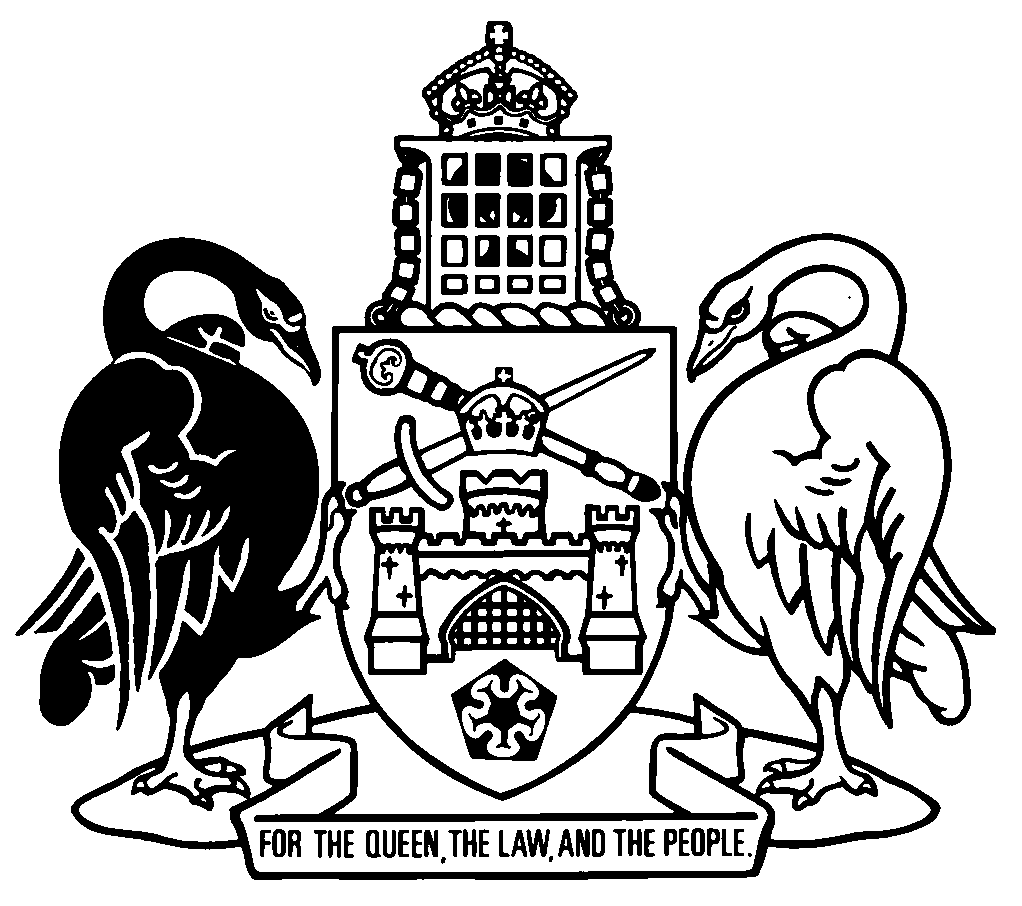 Australian Capital TerritoryEducation Act 2004    A2004-17Republication No 34Effective:  21 December 2023 – 31 December 2023Republication date: 21 December 2023Last amendment made by A2023-54
(republication for expiry of transitional provisions (ch 10))About this republicationThe republished lawThis is a republication of the Education Act 2004 (including any amendment made under the Legislation Act 2001, part 11.3 (Editorial changes)) as in force on 21 December 2023.  It also includes any commencement, amendment, repeal or expiry affecting this republished law to 21 December 2023.  The legislation history and amendment history of the republished law are set out in endnotes 3 and 4. Kinds of republicationsThe Parliamentary Counsel’s Office prepares 2 kinds of republications of ACT laws (see the ACT legislation register at www.legislation.act.gov.au):authorised republications to which the Legislation Act 2001 appliesunauthorised republications.The status of this republication appears on the bottom of each page.Editorial changesThe Legislation Act 2001, part 11.3 authorises the Parliamentary Counsel to make editorial amendments and other changes of a formal nature when preparing a law for republication.  Editorial changes do not change the effect of the law, but have effect as if they had been made by an Act commencing on the republication date (see Legislation Act 2001, s 115 and s 117).  The changes are made if the Parliamentary Counsel considers they are desirable to bring the law into line, or more closely into line, with current legislative drafting practice.  This republication does not include amendments made under part 11.3 (see endnote 1).Uncommenced provisions and amendmentsIf a provision of the republished law has not commenced, the symbol  U  appears immediately before the provision heading.  Any uncommenced amendments that affect this republished law are accessible on the ACT legislation register (www.legislation.act.gov.au). For more information, see the home page for this law on the register.ModificationsIf a provision of the republished law is affected by a current modification, the symbol  M  appears immediately before the provision heading.  The text of the modifying provision appears in the endnotes.  For the legal status of modifications, see the Legislation Act 2001, section 95.PenaltiesAt the republication date, the value of a penalty unit for an offence against this law is $160 for an individual and $810 for a corporation (see Legislation Act 2001, s 133).Australian Capital TerritoryEducation Act 2004Contents	PageChapter 1	General	2Part 1.1	Preliminary	2	1	Name of Act	2	3	Dictionary	2	4	Notes	2	5	Offences against Act—application of Criminal Code etc	3	6	Meaning of parent and carer	3Part 1.2	General principles and objects	4	7	General principles of Act	4	8	Main objects of Act	5Chapter 2	Compulsory education	7Part 2.1	Preliminary—ch 2	7	9	Meaning of compulsory education age	7	9A	Meaning of education course and education provider—Act	7	9B	Meaning of completes year 10—Act	8	9C	Meaning of completes year 12—Act	9	9D	Guidelines—certain director-general functions	10Part 2.2	Compulsory education requirements	11Division 2.2.1	Enrolment, registration and attendance requirements	11	10	Child of compulsory education age—enrolment and registration requirement	11	10A	Child of compulsory education age—school attendance requirement	13	10AA	Student movement register	13	10AB	Student movement register—procedures	15Division 2.2.2	Participation requirement	15	10B	Meaning of participates in education course—div 2.2.2	15	10C	Meaning of full-time participation in education course—div 2.2.2	16	10D	Child of compulsory education age—participation requirement	16	11	Participation requirement—absence	17	11A	Participation requirement—suspension	17	11B	Participation requirement—exclusion	18Division 2.2.3	Information requirement	18	11C	Giving information notice	18	11D	Contents of information notice	19	11E	Extension of time for compliance with information notice	19	11F	Revocation of information notice on compliance	20Part 2.3	Exemption certificates	21	11G	Meaning of full-time participation requirement—pt 2.3	21	11H	Exemption certificate—application	21	12	Exemption certificate—requirement for further information	22	12A	Exemption certificate—issue	22	12B	Exemption certificate—form	23	12C	Exemption certificate—conditions	23	12D	Exemption certificate—duration	24	13	Exemption certificate—revocation	24Part 2.4	After year 10—training and employment alternatives	25Division 2.4.1	Definitions—pt 2.4	25	13A	Meaning of training alternative and training alternative provider—Act	25	13B	Meaning of employment alternative—Act	26	13C	Meaning of full-time participation in training or employment alternative—pt 2.4	26Division 2.4.2	Approval to participate in training and employment alternatives	27	13D	Approval statement—application	27	14	Approval statement—requirement for further information	27	14A	Approval statement—issue	28	14B	Approval statement—form	29	14C	Approval statement—conditions	29	14D	Approval statement—compliance requirement	30	15	Approval statement—duration	31	15A	Approval statement—revocation	31	15B	Return to education while approval statement in force	31Division 2.4.3	Training and employment alternatives—deemed participation	31	15C	Training and employment alternatives—absence	31	15D	Training alternative—suspension	32	16	Training alternative—exclusion	32	16A	Employment alternative—termination	33Part 2.5	Compliance notices	34	16B	Giving compliance notice	34	16C	Contents of compliance notice	34	16D	Extension of time for compliance with compliance notice	35	17	Revocation of compliance notice on compliance	35Part 2.6	Offences—parents	36	17A	Contravention of information and compliance notices	36Chapter 2A	Suspension, transfer, expulsion and exclusion of students	37Part 2A.1	Suspension, transfer, expulsion and exclusion—generally	37	17B	Meaning of unsafe or noncompliant behaviour—ch 2A	37	17C	Definitions—ch 2A	37	17D	Exhausting all reasonable alternatives	38	17E	Communicating with students and parents	39	17F	Notification not required in certain circumstances	39Part 2A.2	Suspension	41	17G	Suspension to ensure safe and effective learning environment	41	17H	Suspension	41	17I	Suspension—notice	42	17J	Suspension—length	42	17K	Suspension—government and Catholic system schools—principal’s recommendation	43	17L	Suspension—involving student and parents	44	17M	Suspension—student’s education and counselling	46	17N	Suspension—review of student’s circumstances	46	17O	Suspension—government and Catholic system schools—delegation	46Part 2A.3	Transfers between government schools	48	17P	Transfer	48	17Q	Transfer—notice	49	17R	Transfer—principal’s recommendation	49	17S	Transfer—involving student and parents	50	17T	Transfer—counselling	51Part 2A.4	Expulsion from Catholic system schools and independent schools	52	17U	Expulsion	52	17V	Expulsion—notice	53	17W	Expulsion—Catholic system schools—principal’s recommendation	53	17X	Expulsion—involving student and parents	54	17Y	Expulsion—counselling	55Part 2A.5	Excluding a student from a system of schools	56Division 2A.5.1	Exclusion—government schools	56	17Z	Application—div 2A.5.1	56	17ZA	Exclusion—government schools	56	17ZB	Exclusion—government schools—notice	57	17ZC	Exclusion—government schools—principal’s recommendation	57	17ZD	Exclusion—government schools—involving student and parents	58	17ZE	Exclusion—government schools—ongoing education and counselling	59Division 2A.5.2	Exclusion—Catholic system schools	59	17ZF	Exclusion—Catholic system schools	59	17ZG	Exclusion—Catholic system schools—notice	60	17ZH	Exclusion—Catholic system schools—principal’s recommendation	61	17ZI	Exclusion—Catholic system schools—involving student and parents	62	17ZJ	Exclusion—Catholic system schools—counselling	62Chapter 3	Government schools	63Part 3.1	General	63	18	Principles on which ch 3 based	63Part 3.2	Establishment and operation of government schools	65	20	Establishing government schools etc	65	20A	Independent committee	68	20B	Impacts of closing or amalgamating government schools	69	21	Operation of government schools	71	22	Investigation of complaints—government schools	72	23	Review of government school system	72	24	Review of operation of government schools	72	25	Reporting to parents—government schools	73	26	Education to be free	73	27	Voluntary financial contributions	74	28	Secular education	75	29	Religious education	75	30	Curriculum	75	31	Approved educational courses for students at government schools	76Part 3.3	Attendance at government schools	77	32	Keeping of register of enrolments and attendances for government schools	77	33	Keeping records of enrolment and attendances for government schools	77	34	Inspection of register of enrolment and attendances for government schools	78	35	Procedures to encourage school attendance at government schools	79Part 3.4	School boards of government schools	80Division 3.4.1	Interpretation	80	37	Definitions for pt 3.4	80Division 3.4.2	Establishment and membership	81	38	Establishment of school boards	81	39	Functions of school boards etc	81	40	Declaration of parents and citizens associations in certain circumstances	82	41	Composition of school boards generally	83	42	Composition of school boards of small schools	85	43	Composition of school boards of school-related institutions and other schools in special circumstances	86	44	Ending of appointment of members of school board	88	45	Chairperson and deputy chairperson of school boards	89	46	School boards to take part in selection of school principals	89Division 3.4.3	Proceedings of school boards	90	47	Time and place of meetings of school boards	90	48	Procedures governing proceedings of school boards	90	49	Disclosure of interests by members of school boards	92	49A	Protection of members of school boards	93Division 3.4.4	Financial matters	93	50	School boards to approve budgets	93	51	Application of money of school	93	52	School boards to approve financial statement and report	94	53	School boards to make available summaries of budget and annual report	94Part 3.6	Other provisions	96Division 3.6.1	Authorised persons (government)	96	67	Appointment of authorised persons (government)	96	68	Identity cards for authorised persons (government)	97Division 3.6.2	Inspection powers for government schools	97	69	Power not to be exercised before identity card shown etc	97	70	Entry to government schools	98	71	Powers on entry	98Chapter 4	Non-government schools	99Part 4.1	Non-government schools—principles	99	72	Principles—ch 4	99Part 4.2	Non-government schools—administration	100Division 4.2.1	Registrar of non-government schools	100	73	Registrar—appointment	100	74	Registrar—functions	100Division 4.2.2	Registration standards advisory board	100	75	Registration standards advisory board—establishment	100	76	Registration standards advisory board—functions	101	77	Registration standards advisory board—advice to Minister	101	78	Registration standards advisory board—membership	101	79	Registration standards advisory board—term of appointment	103	80	Registration standards advisory board—ending appointment	103	81	Registration standards advisory board—facilities etc	104	82	Registration standards advisory board—conduct of meetings	104	83	Registration standards advisory board—disclosure of interests	104Part 4.3	Non-government schools—registration	106Division 4.3.1	Non-government schools registration standards	106	84	Non-government schools registration standards	106	85	Registration standards guidelines	106Division 4.3.2	In-principle approval for registration	107	86	In-principle approval—application	107	87	In-principle approval—further information	108	88	In-principle approval—decision on application	108Division 4.3.3	Registration	109	89	Registration—application	109	90	Registration—further information	110	91	Registration—referral to registration standards advisory board	111	92	Registration—decision on application	111	93	Registration—conditions	112	94	Registration—duration	112	95	Registration—register and registration certificate	112Division 4.3.4	Amending registration	113	96	Proprietor must tell registrar about notifiable changes	113	97	Proprietor must apply for registrable changes	114	98	Registration amendment—application	115	99	Registration amendment—further information	117	100	Registration amendment—referral to registration standards advisory board	117	101	Registration amendment—decision on application	118	102	Registration amendment—conditions	119	103	Urgent temporary change	119Division 4.3.5	Registration offences	120	104	Offence—operate unregistered non-government school	120	105	Offence—operate registered school other than within scope of registration	120Division 4.3.6	Register of non-government schools	121	106	Register of registered non-government schools	121	107	Proprietor must update details	122Part 4.4	Non-government schools—registration reviews	123Division 4.4.1	Reasons to carry out registration review	123	108	Meaning of registration review—ch 4	123	109	Annual registration review program	123	110	Registration review after concern raised	124	111	Registrar to report concerns to registration standards advisory board	124Division 4.4.2	Reasons to not carry out registration review	125	112	Concern raised is frivolous etc	125	113	Concern withdrawn	125	114	Referral to school	126	115	Referral to another entity	126Division 4.4.3	Carrying out registration review	127	116	Registration review procedure	127	117	Registration review guidelines	128	118	Request for further information or verification	128	119	Registrar’s action on completing registration review	129Division 4.4.4	Compliance directions	130	120	Compliance directions	130Division 4.4.5	Regulatory action	130	121	Meaning of regulatory action—ch 4	130	122	Grounds for taking regulatory action	131	123	Registrar—referral to registration standards advisory board	131	124	Notification of proposed regulatory action	131	125	Minister—referral to registration standards advisory board	132	125A	Taking regulatory action	132	125B	When cancellation takes effect	134	125C	Not taking regulatory action	134Part 4.5	Non-government schools—approved educational courses and registers of enrolments and attendances	135	125D	Approved educational courses—registered schools	135	125E	Meaning of register of enrolments and attendances—pt 4.5	135	125F	Keeping register of enrolments and attendances—registered schools	136	125G	Producing registers of enrolments and attendances—registered schools	136	125H	Keeping registers of enrolments and attendances—approved educational courses (non-government)	137	125I	Producing registers of enrolments and attendances—approved educational courses (non-government)	138	125J	Nonattendance at registered schools	138Part 4.6	Non-government schools—authorised people	139Division 4.6.1	Preliminary	139	125K	Definitions—pt 4.6	139Division 4.6.2	Authorised people (non-government)—generally	140	125L	Meaning of authorised person (non-government)	140	125M	Appointment	140	125N	Authorised people (non-government)—functions	141	125O	Identity cards	141	125P	Authorised person (non-government) must show identity card on exercising power of entry	142Division 4.6.3	Powers	142	125Q	Entry to premises	142	125R	Production of identity card	144	125S	Consent to entry	144	125T	General powers on entry to premises	145	125U	Power to obtain information	146	125V	Abrogation of privilege against self-incrimination	147	125W	Warning to be given	147Chapter 4A	School education advisory committee	148	126	Establishment of advisory committee	148	127	Appointment of chair and members	148	127A	Reimbursement of member’s expenses	148	127B	Advisory committee—terms of reference and procedures	149Chapter 5	Home education	150Part 5.1	General	150	127C	Definitions—ch 5	150	128	Principles on which ch 5 based	150Part 5.2	Registration—home education	152	131	Registration for home education	152	132	Conditions of registration for home education	153	133	Registration of child	154	134	Period of registration	154	135	Cancellation of registration for home education	154	136	Certificate of registration for home education	155	137	Renewal of registration for home education	156	138	Home education reports	156	139	Home education register	157Chapter 6	Miscellaneous	158Part 6.1	Notification and review of decisions	158	140	Definitions—pt 6.1	158	141	Internal review notices	159	142	Applications for internal review	159	143	Applications not stay reviewable decisions	160	144	Internal review	160	145	Reviewable decision notices	160	145A	Applications to ACAT	161Part 6.1A	Information sharing	162	145B	Meaning of young person—pt 6.1A	162	145C	Director-general may give certain information to other States	162	145D	Director-general may ask for certain information from other States	164	145E	Consent not required in certain circumstances	165Part 6.2	Other provisions	167	147	Offences on school premises	167	148	Obligations on parents	167	149	Notification of parents	168	150	Minister may grant scholarships etc	168	151	Gifts and donations	168	152	Education trust fund	169	153A	Evidence—certificate signed by principal etc	170	154	Approved forms	171	155	Regulation-making power	171Schedule 1	Reviewable decisions	173Dictionary		176Endnotes		186	1	About the endnotes	186	2	Abbreviation key	186	3	Legislation history	187	4	Amendment history	191	5	Earlier republications	221	6	Expired transitional or validating provisions	224Australian Capital TerritoryEducation Act 2004An Act about the education of children in the ACT, and for other purposesChapter 1	GeneralPart 1.1	Preliminary1	Name of ActThis Act is the Education Act 2004.3	DictionaryThe dictionary at the end of this Act is part of this Act.Note 1	The dictionary at the end of this Act defines certain terms used in this Act, and includes references (signpost definitions) to other terms defined elsewhere in this Act.	For example, the signpost definition ‘carer—see section 6.’ means that the term ‘carer’ is defined in that section.Note 2	A definition in the dictionary (including a signpost definition) applies to the entire Act unless the definition, or another provision of the Act, provides otherwise or the contrary intention otherwise appears (see Legislation Act, s 155 and s 156 (1)).4	NotesA note included in this Act is explanatory and is not part of this Act.Note	See Legislation Act, s 127 (1), (4) and (5) for the legal status of notes.5	Offences against Act—application of Criminal Code etcOther legislation applies in relation to offences against this Act. Note 1	Criminal CodeThe Criminal Code, ch 2 applies to all offences against this Act (see Code, pt 2.1).  The chapter sets out the general principles of criminal responsibility (including burdens of proof and general defences), and defines terms used for offences to which the Code applies (eg conduct, intention, recklessness and strict liability).Note 2	Penalty unitsThe Legislation Act, s 133 deals with the meaning of offence penalties that are expressed in penalty units.6	Meaning of parent and carer	(1)	In this Act, a parent includes a carer.	(2)	In this Act, a parent is a person having parental responsibility for the child under the Children and Young People Act 2008, division 1.3.2.	(3)	In this Act, a carer is a person who is an out-of-home carer under the Children and Young People Act 2008, section 508 (Who is an out-of-home carer?).Part 1.2	General principles and objects7	General principles of Act	(1)	Everyone involved in the administration of this Act, or in the school or home education of children in the ACT, is to apply the principle that every child has a right to receive a high-quality education.	(2)	Without limiting subsection (1), a high-quality education is based on the following principles:	(a)	school education and home education provide a foundation for a democratic society;	(b)	school education and home education should—	(i)	aim to develop every child’s potential and maximise educational achievements; and	(ii)	promote children’s enthusiasm for lifelong learning and optimism for the future; and	(iii)	encourage parents to take part in the education of their children, and recognise their right to choose a suitable educational environment; and	(iv)	promote respect for and tolerance of others; and	(v)	recognise the social, religious, physical, intellectual and emotional needs of all students; and	(vi)	aim over time to improve the learning outcomes of students so that the outcomes are free from disadvantage because of economic, social, cultural or other causes; and	(vii)	encourage all students to complete their senior secondary education; and	(viii)	provide access to a broad education; and	(ix)	recognise the needs of Indigenous students;	(c)	innovation, diversity and opportunity within and among schools should be encouraged;	(d)	effective quality assurance mechanisms should be applied to school education;	(e)	government funding should be directed to students through their schools or school system;	(f)	the partnership between the home, community and educational providers should be recognised;	(g)	school communities should be given information about the operation of their schools.	(3)	Everyone involved in the administration of this Act, or in the school education of children in the ACT, is to apply the principle that school education—	(a)	recognises the individual needs of children with disabilities; and	(b)	should make appropriate provision for those needs, unless it would impose unjustifiable hardship on the provider of the school education.	(4)	Corporal punishment is not allowed in ACT schools.	(5)	In this section:corporal punishment means physical force applied to punish or correct, and includes any action designed or likely to cause physical pain or discomfort taken to punish or correct.8	 objects of ActThe main objects of this Act are—	(a)	to state the responsibilities of parents and the government in relation to education and the principles and values on which government and non-government school education and home education are based; and	(b)	to promote compulsory education by ensuring that—	(i)	children complete year 10; and	(ii)	children participate in education until they are 17 years old or complete year 12 (whichever happens first), with the opportunity to participate in training or employment after year 10; and	(c)	to state the circumstances in which school attendance is not required; and	(d)	to provide for the management of unsafe and noncompliant behaviour of students, including providing for suspension, transfer, expulsion and exclusion of students; and	(e)	to provide for the operation and governance of government schools; and	(f)	to provide for the registration of non-government schools, and ensure their compliance with registration standards; and	(g)	to provide for the registration of children for home education.Chapter 2	Compulsory educationPart 2.1	Preliminary—ch 29	Meaning of compulsory education ageFor this Act, a child is of compulsory education age if the child is at least 6 years old and under the age that the first of the following happens:	(a)	the child is 17 years old;	(b)	the child completes year 12.9A	Meaning of education course and education provider—Act	(1)	For this Act, each of the courses mentioned in table 9A, column 2 is an education course, and the entity mentioned in column 3 for the course is the provider (the education provider) of the course.	(2)	Also, the director-general may approve another course as an education course and an entity as the provider (the education provider) of the course.	(3)	An approval is a notifiable instrument.Note	A notifiable instrument must be notified under the Legislation Act.Table 9A9B	Meaning of completes year 10—Act	(1)	For this Act, a child completes year 10 at an education provider if the child—	(a)	is awarded or has completed the requirements for being awarded a year 10 certificate (however described) by the provider; or	(b)	is given or has completed the requirements for being given a high school record (however described) in relation to year 10 by the provider; or	(c)	is awarded a certificate (however described) approved by the director-general.	(2)	An approval is a notifiable instrument.Note	A notifiable instrument must be notified under the Legislation Act.	(3)	Also, for this Act, a child completes year 10 if—	(a)	the child is awarded or has completed the requirements for being awarded a year 10 certificate (however described) in a State or another Territory under a law of the State or Territory; or	(b)	the director-general is satisfied on reasonable grounds that the child has completed year 10 or its equivalent in the ACT, a State, another Territory or a foreign country.	(4)	A child mentioned in subsection (3) (b) may be given a certificate or record by the director-general.9C	Meaning of completes year 12—Act	(1)	For this Act, a child completes year 12 if the child is awarded or has completed the requirements for being awarded—	(a)	a year 12 certificate (however described) by the Board of Senior Secondary Studies under the Board of Senior Secondary Studies Act 1997; or	(b)	a certificate equivalent to a year 12 certificate that shows completion of a higher education pre-entry course; orExamples1	the Certificate of General Education for Adults (at Certificate II or above)2	the International Baccalaureate	(c)	a certificate equivalent to a year 12 certificate issued under the AQF; orExamplethe Australian Qualification Framework (AQF) Certificate II	(d)	a certificate (however described) approved by the director-general.	(2)	An approval is a notifiable instrument.Note	A notifiable instrument must be notified under the Legislation Act.	(3)	Also, for this Act, a child completes year 12 if—	(a)	the child is awarded or has completed the requirements for being awarded a year 12 certificate (however described) in a State or another Territory under a law of the State or Territory; or	(b)	the director-general is satisfied on reasonable grounds that the child has completed year 12 or its equivalent in the ACT, a State, another Territory or a foreign country.	(4)	A child mentioned in subsection (3) (b) may be given a certificate or record by the director-general.	(5)	In this section:AQF means the Australian Qualifications Framework under the National Vocational Education and Training Regulator Act 2011 (Cwlth), section 3. 9D	Guidelines—certain director-general functions	(1)	The director-general may make guidelines about the exercise of the director-general’s functions under the following provisions:	section 10 (6) (c) (Child of compulsory education age—enrolment and registration requirement);	section 10A (3) (Child of compulsory education age—school attendance requirement);	section 10D (4) (Child of compulsory education age—participation requirement);	section 14D (3) (Approval statement—compliance requirement);	chapter 5 (Home education).	(2)	A guideline is a notifiable instrument.Note	A notifiable instrument must be notified under the Legislation Act.	(3)	The director-general must comply with any guidelines.Part 2.2	Compulsory education requirementsDivision 2.2.1	Enrolment, registration and attendance requirements10	Child of compulsory education age—enrolment and registration requirement	(1)	This section applies if a child—	(a)	lives in the ACT; and	(b)	is of compulsory education age.	(2)	The child’s parents must do either or both of the following:	(a)	enrol the child at an education provider for the purpose of the provider’s education course not later than 14 days after the day the course starts;	(b)	apply to register the child for home education not later than 10 school term days after the first of the following happens:	(i)	the start of the school year;	(ii)	the day the child begins to live in the ACT.	(3)	Also, the child’s parents must enrol the child under subsection (2) (a) not later than 10 school term days after—	(a)	the day the child turns 6 years old; or	(b)	for a child who has not completed year 10—the day the child begins to live in the ACT.	(4)	If the child’s enrolment at an education provider is cancelled by the child’s parents, the parents must do either or both of the following within 14 days after the day the enrolment is cancelled:	(a)	enrol the child at another education provider for the purpose of the provider’s education course;	(b)	apply to register the child for home education.	(5)	If the child’s registration for home education is cancelled under section 135 (Cancellation of registration for home education), the parents must enrol the child at an education provider for the purpose of the provider’s education course not later than 14 days after the day the cancellation takes effect.Note	See s 135 (6) for when the cancellation of registration for home education takes effect.	(6)	This section does not apply if—	(a)	an exemption certificate is in force for the child; or	(b)	the child is participating in a training or employment alternative in accordance with part 2.4 (After year 10—training and employment alternatives); or	(c)	the child’s parents have an excuse for not complying with this section that the director-general is satisfied is a reasonable excuse.Note 1	The director-general must comply with any guidelines about the exercise of the director-general’s functions under s (6) (c) (see s 9D).Note 2	For offences in relation to this requirement, see pt 2.6 (Offences—parents).10A	Child of compulsory education age—school attendance requirement	(1)	This section applies if a child—	(a)	is of compulsory education age; and	(b)	is enrolled at a government or non-government school.	(2)	The child’s parents must ensure that the child—	(a)	attends the school on every day, and during the times on every day, when the school is open for attendance; and	(b)	attends every activity of the school (including attendance at an approved educational course) that the school requires the child to attend.	(3)	This section does not apply if the child’s parents have an excuse for not complying with this section that the director-general is satisfied is a reasonable excuse.Note 1	The director-general must comply with any guidelines about the exercise of the director-general’s functions under s (3) (see s 9D).Note 2	For offences in relation to this requirement, see pt 2.6 (Offences—parents).10AA	Student movement register	(1)	The director-general must keep a register (the student movement register) of changes in—	(a)	the enrolment of students at schools in the ACT; and	(b)	the registration of students for home education in the ACT.	(2)	The principal of a school must record the information prescribed by regulation in the student movement register for each of the following (a student movement event):	(a)	a student is enrolled at the school, having been previously—	(i)	enrolled at another education provider; or	(ii)	registered for home education, whether under this Act or a corresponding law;	(b)	a student’s enrolment ends for any of the following reasons:	(i)	the student is unenrolled from the school;	(ii)	the student is enrolled at another education provider;	(iii)	the student is registered for home education;	(iv)	the school terminates the enrolment contract for the student;	(v)	the student is transferred, expelled or excluded from the school under chapter 2A (Suspension, transfer, expulsion and exclusion of students).	(3)	The director-general must record the information prescribed by regulation in the student movement register for each of the following events (also a student movement event):	(a)	a student is registered for home education, having been previously—	(i)	enrolled at an education provider; or	(ii)	registered for home education under a corresponding law;	(b)	the registration of a student for home education ends.	(4)	Information to be recorded for a student movement event under this section must be recorded within 5 days after the event happens.	(5)	In this section:corresponding law means a law of another State under which children are registered for home education.Note	State includes the Northern Territory (see Legislation Act, dict, pt 1).10AB	Student movement register—procedures	(1)	The director-general must—	(a)	establish procedures for recording information in the student movement register; and	(b)	tell principals of schools in the ACT about the procedures.	(2)	A principal of a school who is recording information in the student movement register under section 10AA must comply with the procedures established under subsection (1).Division 2.2.2	Participation requirement10B	Meaning of participates in education course—div 2.2.2For this division, a child participates in an education course if the child complies with—	(a)	the provider’s requirements about physically attending, at particular times, the provider’s premises or another place; or	(b)	for an education course that is completed by distance education (however described)—the provider’s requirements for distance education.Examples—par (b)1	complete and return the assigned work for the course2	communicate with or contact the provider for the purpose of participating in the course3	attend the provider for 1 week twice a year10C	Meaning of full-time participation in education course—div 2.2.2	(1)	For this division, full-time participation in an education course means participation in the course—	(a)	at a level that is full-time under the requirements of the course; or	(b)	for at least 25 hours each week.	(2)	Also, for this division, full-time participation in an education course includes—	(a)	part-time participation in 2 or more education courses to an extent that is at least equivalent to full-time participation in 1 education course; and	(b)	participation in any combination of the following that is equivalent to full-time participation in 1 education course:	(i)	an education course;	(ii)	a training alternative;	(iii)	an employment alternative.Note	A child needs the director-general’s approval to participate in a training or employment alternative (see pt 2.4 (After year 10—training and employment alternatives)).10D	Child of compulsory education age—participation requirement	(1)	This section applies if a child—	(a)	is of compulsory education age; and	(b)	is enrolled at an education provider other than a government or non-government school for the purpose of the provider’s education course.	(2)	The child’s parents must ensure that the child participates in the education course.	(3)	Also, the child’s participation must be—	(a)	full-time participation (the full-time participation requirement); or	(b)	if an exemption certificate is in force for the child for the course—participation in accordance with the certificate.	(4)	This section does not apply if the child’s parents have an excuse for not complying with this section that the director-general is satisfied is a reasonable excuse.Note 1	The director-general must comply with any guidelines about the exercise of the director-general’s functions under s (4) (see s 9D).Note 2	For offences in relation to this requirement, see pt 2.6 (Offences—parents).11	Participation requirement—absenceA child’s participation in an education course is taken for this Act to continue during an absence that is—	(a)	allowed under the requirements of the course or by the provider of the course; or	(b)	required under a territory law or a law of the Commonwealth, a State or another Territory.Example—par (b)Will is absent from an education provider because a public health direction under the Public Health Act 1997 requires that he be confined to home for 2 weeks.11A	Participation requirement—suspension	(1)	This section applies if a child participating in an education course stops attending the provider because the child has been suspended from attending the provider.	(2)	The child’s participation in the course is taken for this Act to continue during the suspension period.11B	Participation requirement—exclusion	(1)	This section applies if a child participating in an education course stops attending the provider because the child has been excluded from attending the provider.	(2)	The child’s participation in the course is taken for this Act to continue—	(a)	at the same level as before the exclusion; and	(b)	for the time reasonably required for the child to resume participation in an education course or apply for approval to participate in a training or employment alternative under part 2.4 (After year 10—training and employment alternatives).Division 2.2.3	Information requirement11C	Giving information notice	(1)	This section applies if a child—	(a)	lives in the ACT; and	(b)	is at least 6 years old but under 17 years old.	(2)	The director-general may give a written notice (an information notice) to the child’s parents if the director-general believes on reasonable grounds that—	(a)	the child is not enrolled at an education provider; or	(b)	the child is not registered for home education; or	(c)	if the child is enrolled at a government or non-government school—the child is not attending the school; or	(d)	if the child is enrolled at an education provider other than a government or non-government school for the purpose of the provider’s education course—the child is not participating in the course or the child is contravening section 10D (3) (Child of compulsory education age—participation requirement); or	(e)	the child is not participating in a training or employment alternative in accordance with part 2.4 (After year 10—training and employment alternatives).Note	For how documents may be served, see the Legislation Act, pt 19.5.11D	Contents of information notice	(1)	An information notice in relation to a child must—	(a)	state that it is an information notice under this Act; and	(b)	state the information sought; and	(c)	state what the child’s parents need to do to comply with the notice; and	(d)	state the period for complying with the notice; and	(e)	contain a statement to the effect that failure to comply with the notice is an offence.	(2)	The information notice may include any other information the director-general considers appropriate.11E	Extension of time for compliance with information notice	(1)	This section applies if a child’s parents have been given an information notice.	(2)	The director-general may, by written notice given to the child’s parents, extend the compliance period for the information notice on the director-general’s own initiative or if asked by the parents.	(3)	However, the director-general may extend the compliance period only if the period has not ended.	(4)	In this section:compliance period means the period stated in the information notice under section 11D (1) (d), and includes the period as extended under this section.11F	Revocation of information notice on complianceIf the director-general is satisfied on reasonable grounds that an information notice given to a child’s parents has been complied with, the director-general must revoke the notice by written notice given to the parents.Part 2.3	Exemption certificates11G	Meaning of full-time participation requirement—pt 2.3In this part:full-time participation requirement—see section 10D (3).11H	Exemption certificate—application	(1)	A child or the child’s parents may apply to the director-general for a certificate (an exemption certificate) exempting the child from—	(a)	the requirement to be enrolled at an education provider or registered for home education; orNote	See s 10 (Child of compulsory education age—enrolment and registration requirement).	(b)	the full-time participation requirement.Note	See s 10D (Child of compulsory education age—participation requirement).	(2)	Application may be made for either or both of the following:	(a)	exempting the child until the child is 17 years old or for a shorter period;	(b)	exempting the child from the full-time participation requirement.	(3)	An application made by a child must contain the signed consent of the child’s parents.	(4)	However, subsection (3) does not apply if the director-general is satisfied on reasonable grounds that it is not appropriate to require the signed consent.12	Exemption certificate—requirement for further information	(1)	The director-general may give an applicant mentioned in section 11H (1) a written notice requiring the applicant to give the director-general stated further information or documents that the director-general reasonably needs to decide the application.	(2)	If the applicant does not comply with the requirement, the director-general may refuse to consider the application further.12A	Exemption certificate—issue	(1)	The director-general may—	(a)	issue an exemption certificate for a child if the director-general is satisfied on reasonable grounds that it is in the child’s best interests to issue the certificate; or	(b)	refuse to issue an exemption certificate for a child.	(2)	Without limiting subsection (1) (a), in deciding whether it is in a child’s best interests to exempt the child, the director-general may consider the following:	(a)	the child’s health;	(b)	the child’s education;	(c)	the child’s sense of racial, ethnic, religious or cultural identity;	(d)	the child’s development;	(e)	whether the exemption would benefit the child.Example—par (e)Felicity’s education alternative finishes shortly before she turns 17.  The director-general is satisfied that exempting Felicity from participating in another education alternative until she turns 17 benefits her, because it means that she is not compelled to participate in another education alternative for a short time just to comply with the participation requirement.	(3)	An exemption certificate for a child may be issued for either or both of the following:	(a)	exempting the child until the child is 17 years old or for a shorter period;	(b)	exempting the child from the full-time participation requirement.12B	Exemption certificate—formAn exemption certificate issued for a child must—	(a)	state the day it is issued; and	(b)	state the child’s name; and	(c)	state the period for which it is in force; and	(d)	for an exemption from the full-time participation requirement—state the exemption and the extent to which the child must participate; and	(e)	state any condition to which it is subject; and	(f)	contain any other particulars prescribed by regulation.12C	Exemption certificate—conditionsThe director-general may issue an exemption certificate subject to any condition that the director-general believes on reasonable grounds is appropriate.12D	Exemption certificate—durationAn exemption certificate may be issued for a child until—	(a)	the end of the period stated in the certificate; or	(b)	the ground for the issue of the certificate no longer applies in relation to the child.13	Exemption certificate—revocationThe director-general may revoke an exemption certificate issued for a child if—	(a)	the certificate is issued in error; or	(b)	the ground for the issue of the certificate no longer applies in relation to the child; or	(c)	a condition of the certificate has been contravened.Part 2.4	After year 10—training and employment alternativesDivision 2.4.1	Definitions—pt 2.413A	Meaning of training alternative and training alternative provider—Act	(1)	For this Act, each training mentioned in table 13A, column 2 is a training alternative, and the entity mentioned in column 3 for the training alternative is the provider (the training alternative provider) of the training alternative.	(2)	Also, the director-general may approve other training as a training alternative, and an entity as the provider (the training alternative provider) of the training alternative.	(3)	An approval is a notifiable instrument.Note	A notifiable instrument must be notified under the Legislation Act.Table 13A13B	Meaning of employment alternative—ActFor this Act, each of the following is an employment alternative:	(a)	performance of paid work under a contract of service (whether written or unwritten);	(b)	performance of paid work under a contract for services (whether written or unwritten).Note	The Children and Young People Act 2008, ch 21 deals with the employment of children and young people.13C	Meaning of full-time participation in training or employment alternative—pt 2.4	(1)	For this part, full-time participation in a training or employment alternative means participation in the alternative—	(a)	at a level that is full-time under the requirements of the alternative; or	(b)	for at least 25 hours each week.	(2)	Also, for this part, full-time participation in a training or employment alternative includes—	(a)	part-time participation in 2 or more of a particular alternative to an extent that is at least equivalent to full-time participation in 1 of the particular alternatives; and	(b)	participation in any combination of training and employment alternatives to an extent that is at least equivalent to full-time participation in 1 training or employment alternative.Example—s (2) (a)part-time participation in 2 or more training alternatives to an extent that is at least equivalent to full-time participation in 1 training alternativeExample—s (2) (b)part-time participation in a training alternative and part-time participation in an employment alternative for a combined total of at least 25 hours each weekDivision 2.4.2	Approval to participate in training and employment alternatives13D	Approval statement—application	(1)	A child or the child’s parents may apply to the director-general for a statement (an approval statement) approving the child’s participation in a training or employment alternative during the child’s post-year 10 period.	(2)	Application may be made for either or both of the following:	(a)	approving the child’s participation in a training or employment alternative for all or part of the child’s post-year 10 period;	(b)	approving that the child’s participation in a training or employment alternative be other than full-time participation.	(3)	An application made by a child must contain the signed consent of the child’s parents.	(4)	However, subsection (3) does not apply if the director-general is satisfied on reasonable grounds that it is not appropriate to require the signed consent.	(5)	For this section, a child’s post-year 10 period starts when the child completes year 10 and ends when the first of the following happens:	(a)	the child completes year 12;	(b)	the child is 17 years old.14	Approval statement—requirement for further information	(1)	The director-general may give an applicant mentioned in section 13D (1) a written notice requiring the applicant to give the director-general stated further information or documents that the director-general reasonably needs to decide the application.	(2)	If the applicant does not comply with the requirement, the director-general may refuse to consider the application further.14A	Approval statement—issue	(1)	The director-general may—	(a)	issue an approval statement for a child if the director-general is satisfied on reasonable grounds that it is in the child’s best interests to issue the statement; or	(b)	refuse to issue an approval statement for a child.	(2)	Without limiting subsection (1) (a), in deciding whether it is in a child’s best interests to issue an approval statement for the child, the director-general may consider the following:	(a)	the child’s health;	(b)	the child’s education;	(c)	the child’s sense of racial, ethnic, religious or cultural identity;	(d)	the child’s development;	(e)	whether the training or employment alternative for which the statement is sought would benefit the child.Example—par (e)Thomas is 15 years old, has completed year 10 and wants to be a chef.  Thomas has been offered an apprenticeship with a chef.  The director-general decides that it is in Thomas’s best interests to issue an approval statement for him, because it means that Thomas can pursue the career path that he wants to pursue.	(3)	An approval statement may be issued for a child for either or both of the following:	(a)	approving the child’s participation in a training or employment alternative for all or part of the child’s post-year 10 period;	(b)	approving that the child’s participation in a training or employment alternative be other than full-time participation.	(4)	In this section:post-year 10 period—see section 13D (5).14B	Approval statement—formAn approval statement issued for a child must—	(a)	state the day it is issued; and	(b)	state the child’s name; and	(c)	state the period for which it is in force; and	(d)	if the child’s approved participation in a training or employment alternative is other than full-time participation—state the approval and the extent to which the child is required to participate in the alternative; and	(e)	state any condition to which it is subject; and	(f)	contain any other particulars prescribed by regulation.14C	Approval statement—conditions	(1)	An approval statement issued for a child is subject to a condition that—	(a)	the child’s participation is full-time participation unless otherwise stated in the statement; or	(b)	if the statement contains a statement mentioned in section 14B (d)—the child must comply with the stated participation requirement.	(2)	An approval statement that approves a child’s participation in a training alternative is also subject to each of the following conditions:	(a)	that the child is enrolled with the training alternative provider;	(b)	that the child complies with the training alternative provider’s attendance requirements.	(3)	The training alternative provider’s attendance requirements are the requirements about physically attending, at particular times, the provider’s premises or another place.	(4)	The director-general may issue an approval statement subject to any condition that the director-general believes on reasonable grounds is appropriate.Example—s (4)Farouk wants to participate part-time in an education course and part-time in an employment alternative (he wants to work at least 10 hours each week).  Under this Act, an approval statement is not required for an education course, but is for an employment alternative.  The director-general issues an approval statement for the employment alternative that states that Farouk’s approved participation in that employment is part-time, and that he must participate in that employment for at least 10 hours each week.  The director-general also puts a condition on the approval statement that Farouk must participate in the education course for at least 15 hours each week.14D	Approval statement—compliance requirement	(1)	This section applies if an approval statement is issued for a child.	(2)	The child’s parents must ensure that the child complies with the statement, including any conditions of the statement.	(3)	This section does not apply if the child’s parents have an excuse for not complying with this section that the director-general is satisfied is a reasonable excuse.Note 1	The director-general must comply with any guidelines about the exercise of the director-general’s functions under s (3) (see s 9D).Note 2	For offences in relation to this requirement, see pt 2.6 (Offences—parents).15	Approval statement—durationAn approval statement may be issued for a child until—	(a)	the end of the period stated in the statement; or	(b)	the ground for the issue of the statement no longer applies in relation to the child.15A	Approval statement—revocationThe director-general may revoke an approval statement issued for a child if—	(a)	the statement is issued in error; or	(b)	the ground for the issue of the statement no longer applies in relation to the child; or	(c)	a condition of the statement has been contravened.15B	Return to education while approval statement in force	(1)	This section applies if—	(a)	an approval statement is in force for a child; and	(b)	the child is enrolled at an education provider for the purpose of the provider’s education course.	(2)	The child’s parents must tell the director-general in writing about the enrolment.Division 2.4.3	Training and employment alternatives—deemed participation15C	Training and employment alternatives—absenceA child’s participation in a training or employment alternative is taken for this Act to continue during an absence that is—	(a)	allowed under the requirements of the alternative; or	(b)	required under a territory law or a law of the Commonwealth, a State or another Territory.Example—par (b)Sarah is absent from a training alternative provider because a personal protection order prohibits her from attending the provider.15D	Training alternative—suspension	(1)	This section applies if a child participating in a training alternative stops attending the training alternative provider because the child has been suspended from attending the provider.	(2)	The child’s participation in the alternative is taken for this Act to continue during the suspension period.16	Training alternative—exclusion	(1)	This section applies if a child participating in a training alternative stops attending the training alternative provider because the child has been excluded from attending the provider.	(2)	The child’s participation in the training alternative is taken for this Act to continue—	(a)	at the same level as before the exclusion; and	(b)	for the time reasonably required for the child to—	(i)	enrol in an education course; or	(ii)	apply for approval to participate in another training alternative or an employment alternative.16A	Employment alternative—termination	(1)	This section applies if a child participating in an employment alternative stops working because the child’s employment has been ended other than by the child.	(2)	The child’s participation in the employment alternative is taken for this Act to continue—	(a)	at the same level as before the termination; and	(b)	for the time reasonably required for the child to—	(i)	enrol in an education course; or	(ii)	apply for approval to participate in another employment alternative or a training alternative.Part 2.5	Compliance notices16B	Giving compliance noticeThe director-general may give a notice (a compliance notice) to a child’s parents if the director-general believes on reasonable grounds that the parents have contravened or are contravening—	(a)	section 10 (Child of compulsory education age—enrolment and registration requirement); or	(b)	section 10A (Child of compulsory education age—school attendance requirement); or	(c)	section 10D (Child of compulsory education age—participation requirement); or	(d)	section 14D (Approval statement—compliance requirement).Note	For how documents may be served, see the Legislation Act, pt 19.5.16C	Contents of compliance notice	(1)	A compliance notice in relation to a child must—	(a)	state that it is a compliance notice under this Act; and	(b)	include a brief description of the contravention of this Act in relation to which the notice is given; and	(c)	state what the child’s parents need to do to comply with the notice; and	(d)	state the period for complying with the notice; and	(e)	contain a statement to the effect that failure to comply with the notice is an offence.	(2)	The compliance notice may include any other information the director-general considers appropriate.16D	Extension of time for compliance with compliance notice	(1)	This section applies if a child’s parents have been given a compliance notice.	(2)	The director-general may, by written notice given to the child’s parents, extend the compliance period for the compliance notice on the director-general’s own initiative or if asked by the parents.	(3)	However, the director-general may extend the compliance period only if the period has not ended.	(4)	In this section:compliance period means the period stated in the compliance notice under section 16C (1) (d), and includes the period as extended under this section.17	Revocation of compliance notice on complianceIf the director-general is satisfied on reasonable grounds that a compliance notice given to a child’s parents has been complied with, the director-general must revoke the notice by written notice given to the parents.Part 2.6	Offences—parents17A	Contravention of information and compliance notices	(1)	A child’s parents commit an offence if—	(a)	an information notice is given to the parents; and	(b)	the parents fail to comply with the notice.Maximum penalty:  5 penalty units.	(2)	A child’s parents commit an offence if—	(a)	a compliance notice is given to the parents; and	(b)	the parents fail to comply with the notice.Maximum penalty:  10 penalty units.	(3)	An offence against this section is a strict liability offence.	(4)	This section does not apply if the child’s parents have a reasonable excuse for failing to comply with the notice.	(5)	Without limiting subsection (4), it is a reasonable excuse for a parent of the child (the stated parent) that—	(a)	the child lives with another parent and the stated parent believes on reasonable grounds that the other parent is complying with the notice; or	(b)	the stated parent is not reasonably able to control the child’s behaviour to the extent necessary to comply with the notice.Chapter 2A	Suspension, transfer, expulsion and exclusion of studentsPart 2A.1	Suspension, transfer, expulsion and exclusion—generally17B	Meaning of unsafe or noncompliant behaviour—ch 2A	(1)	For this chapter, the behaviour of a student at a school is unsafe or noncompliant if the behaviour reduces the safety or effectiveness of the learning environment at the school because it—	(a)	is persistently or disruptively noncompliant; or	(b)	poses an unacceptable risk to the safety or wellbeing of—	(i)	another student at the school; or	(ii)	a member of staff of the school; or	(iii)	someone else involved in the school’s operation.	(2)	To remove any doubt, a student’s behaviour may be unsafe or noncompliant even if the behaviour does not happen on school premises or during school hours.Exampleusing social media outside school hours to encourage violence against a student at school the next day17C	Definitions—ch 2AIn this chapter:decision-maker, for a school, means—	(a)	for a government school—the director-general; and	(b)	for a Catholic system school—the director of Catholic education; and	(c)	for an independent school—the principal of the school.delegated principal, for a government school or Catholic system school, means a principal to whom the decision-maker for the school has delegated their powers under section 17O.exclude—	(a)	a student at a government school, means exclude the student from being enrolled at any government school under section 17ZA; or	(b)	a student at a Catholic system school, means exclude the student from being enrolled at any Catholic system school under section 17ZF.expel, a student at a school, means expel the student from the school under section 17U.reasonable alternative means an alternative that a person is reasonably able to take considering all relevant matters.suspend, a student at a school, means suspend the student under section 17H.transfer, a student at a government school, means transfer the student from the school to another government school under section 17P.17D	Exhausting all reasonable alternativesIf a person is required to exhaust all reasonable alternatives before making a decision under this chapter in relation to a student at a school, the person must—	(a)	before making a decision to transfer or expel a student—be satisfied that suspending the student would not be effective or suitable; and	(b)	be satisfied that no other reasonable alternative is likely to be suitable or successful for managing the student’s unsafe or noncompliant behaviour.17E	Communicating with students and parents	(1)	This section applies if a person is required to tell a student, or give their parents written notice, about a decision or proposed decision under this chapter.	(2)	The person must apply natural justice and procedural fairness and, in particular, must—	(a)	ensure the student and their parents are given sufficient information about the decision-making process, in a language and way that the student and their parents can understand, to allow the student and their parents to effectively take part in the decision-making process and have their views heard; and	(b)	ensure the student has a parent, or someone else chosen by the student, present when taking part in the decision-making process.17F	Notification not required in certain circumstances	(1)	This section applies if a person is required to give a written notice to a parent of a student under this chapter.	(2)	The written notice need not be given if the person is satisfied that—	(a)	it would not be in the best interests of the student to give the notice; orExamplea court order prevents contact between a student and their parent	(b)	it is not possible or reasonably practicable in the circumstances to give the notice.Exampledespite reasonable efforts, contact details for a parent cannot be found	(3)	If the student is an adult, the written notice—	(a)	need not be given to a parent of the student; and	(b)	must be given to the student.Part 2A.2	Suspension17G	Suspension to ensure safe and effective learning environmentA decision-maker for a school may suspend a student at the school only for the purpose of ensuring a safe and effective learning environment at the school.17H	Suspension	(1)	The decision-maker for a school may suspend a student at the school if satisfied—	(a)	the student has engaged in unsafe or noncompliant behaviour; and	(b)	the school has exhausted all reasonable alternatives to suspending the student; and	(c)	it is reasonable to suspend the student considering all the circumstances, including any views of the student and their parents about the proposed suspension.Note	Unsafe or noncompliant behaviour—see s 17B. 
Reasonable alternatives—see s 17C.	(2)	However, the decision-maker must not suspend a student unless—	(a)	for a government school or Catholic system school with a delegated principal—the delegated principal has complied with the requirements for involving the student and their parents in the decision-making process under section 17L; or	(b)	for a government school or Catholic system school without a delegated principal—the principal of the school recommends the student be suspended; and	(c)	for an independent school—the decision-maker has complied with the requirements for involving the student and their parents in the decision-making process under section 17L.	(3)	The decision-maker for a government school or Catholic system school without a delegated principal may suspend the student as recommended by the principal of the school under section 17K, or subject to any change the decision-maker considers reasonable.17I	Suspension—noticeIf the decision-maker for a school suspends a student, the decision-maker must—	(a)	tell the student, and give their parents written notice (a suspension notice), about the suspension, including—	(i)	the grounds for the suspension; and	(ii)	the length of the suspension; and	(iii)	how the school intends to support the student to continue their education during the suspension; and	(b)	for a government school or Catholic system school without a delegated principal—tell the principal of the school about the suspension, including any changes made to the principal’s recommendation.17J	Suspension—length	(1)	The suspension of a student is for the period, not longer than 20 school days, the decision-maker considers necessary to ensure a safe and effective learning environment at the school.	(2)	A suspension—	(a)	begins on the later of the following:	(i)	the day the decision-maker gives a suspension notice to the student’s parents;	(ii)	the day stated in the suspension notice; and	(b)	ends on the earlier of the following:	(i)	the end day stated in the suspension notice;	(ii)	20 school days after the suspension begins.	(3)	A suspension must not start immediately after another suspension ends.17K	Suspension—government and Catholic system schools—principal’s recommendation	(1)	This section applies to a student at a government school or a Catholic system school without a delegated principal.	(2)	The principal of the school may recommend to the decision-maker for the school that the student be suspended.	(3)	However, the principal must not make a recommendation unless the principal has complied with the requirements for involving the student and their parents in the decision-making process under section 17L.	(4)	The principal’s recommendation must include the following information about the proposed suspension:	(a)	the grounds for the suspension, including details of—	(i)	the student’s unsafe or noncompliant behaviour; and	(ii)	how they have exhausted reasonable alternatives to suspending the student;Note	Unsafe or noncompliant behaviour—see s 17B. 
Reasonable alternatives—see s 17C.	(b)	the length of the suspension;	(c)	how the school intends to support the student to continue their education during the period of suspension;	(d)	the steps taken to involve the student and their parents in the decision-making process under section 17L, and any views of the student and their parents about the suspension.	(5)	The principal’s recommendation may include any other information the principal considers would assist the decision-maker in deciding whether to suspend the student.17L	Suspension—involving student and parents	(1)	This section applies if—	(a)	for a government school or Catholic system school with a delegated principal—the delegated principal proposes to suspend a student at the school; or	(b)	for a government school or Catholic system school without a delegated principal—the principal proposes to recommend the suspension of a student under section 17K; or	(c)	the principal of an independent school proposes to suspend a student at the school.	(2)	Before taking the proposed action, the principal must take reasonable steps to tell the student, and give their parents written notice, about the proposed suspension, including—	(a)	the grounds for the suspension including details of—	(i)	the student’s unsafe or noncompliant behaviour; and	(ii)	how they have exhausted reasonable alternatives to suspending the student; andNote	Unsafe or noncompliant behaviour—see s 17B. 
Reasonable alternatives—see s 17C.	(b)	the length of the suspension; and	(c)	how the school intends to support the student to continue their education during the suspension; and	(d)	the decision-making process for the suspension, and how the student and their parents may take part in the process and have their views heard.	(3)	However, the principal may take the proposed action before giving the parents written notice if—	(a)	the student’s unsafe or noncompliant behaviour presents an immediate or imminent risk of harm to a person; andExamples—behaviour that presents an immediate or imminent risk of harm to a personthe student was physically violent to another studentthe student threatened to be physically violent to a staff member	(b)	the principal tells the student and their parents, orally, about the proposed suspension, including—	(i)	the information mentioned in subsection (2) (a) to (d); and	(ii)	that the suspension starts immediately.	(4)	If the principal takes the proposed action under subsection (3), the principal must, as soon as possible, give the student’s parents written notice about the suspension, including the information mentioned in subsection (2) (a) to (d).	(5)	If a principal takes action under subsection (3) and a student is suspended before any views of the student and their parents about the suspension may be considered, the decision-maker may, after considering the views of the student and their parents, revise the suspension in any way the decision-maker considers reasonable.	(6)	If the decision-maker revises a suspension under subsection (5), the decision-maker must tell the student, and give the student’s parents a revised suspension notice.17M	Suspension—student’s education and counselling	(1)	If a student at a school is suspended, the principal of the school must ensure the student is given the materials and support needed to continue their education during the period of suspension.	(2)	If a student at a school is suspended for a total of 7 or more school days in a school term (consecutively or otherwise), the principal of the school must ensure that the student is given a reasonable opportunity to attend counselling.17N	Suspension—review of student’s circumstances	(1)	If a student at a school is suspended, the principal of the school must—	(a)	review any reasonable adjustments in place for the student, including reviewing the way an adjustment is implemented; and	(b)	make any reasonable adjustments the principal considers would support the student, including changing the way an adjustment is implemented.	(2)	In this section:adjustment—see the Disability Standards for Education 2005 (Cwlth), section 3.3.reasonable, in relation to an adjustment—see the Disability Standards for Education 2005 (Cwlth), section 3.4.17O	Suspension—government and Catholic system schools—delegationThe decision-maker for a government school or Catholic system school may delegate their powers under this part in relation to suspending a student at the school to—	(a)	the principal of the school; and	(b)	if the school is a government school—a public servant in the Education Directorate.Example—par (b)a Director of School ImprovementNote	For laws about delegations, see the Legislation Act, pt 19.4.Part 2A.3	Transfers between government schools17P	Transfer	(1)	The director-general may transfer a student at a government school (the transferring school) if satisfied—	(a)	the student has engaged in unsafe or noncompliant behaviour; and	(b)	the transferring school has exhausted all reasonable alternatives to transferring the student; and	(c)	it is not in the best interests of 1 or more of the following for the student to remain at the school:	(i)	the student;	(ii)	another student;	(iii)	a member of staff of the school; and	(d)	it is reasonable to transfer the student considering all the circumstances, including any views of the student and their parents about the proposed transfer.	(2)	However, the director-general must not transfer a student unless the principal of the school recommends the student be transferred.	(3)	The director-general may transfer the student as recommended by the principal, or subject to any change the director-general considers reasonable.	(4)	For subsection (1) (c) (i), the director-general may consider whether the relationship between the student and the school has deteriorated to such an extent that remaining at the school is no longer in the student’s best interests.17Q	Transfer—noticeIf the director-general transfers a student, the director-general must—	(a)	tell the student, and give their parents written notice, about the transfer, including—	(i)	the grounds for the transfer; and	(ii)	the school to which the student is to be transferred; and	(iii)	the day the transfer takes effect; and	(b)	tell the recommending principal about the transfer, including any changes made to the principal’s recommendation; and	(c)	tell the principal of the school to which the student is being transferred about the transfer, including—	(i)	the grounds for the transfer; and	(ii)	the school from which the student is being transferred; and	(iii)	the day the transfer takes effect.17R	Transfer—principal’s recommendation	(1)	The principal of a government school may recommend to the director-general that a student at the school be transferred from the school.	(2)	However, the principal may make a recommendation only if the principal has complied with the requirements for involving the student and their parents in the decision-making process under section 17S.	(3)	The principal’s recommendation must include the following information about the proposed transfer:	(a)	the grounds for the transfer including details of—	(i)	the student’s unsafe or noncompliant behaviour; and	(ii)	how they have exhausted reasonable alternatives to transferring the student;Note	Unsafe or noncompliant behaviour—see s 17B. 
Reasonable alternatives—see s 17C.	(b)	the school to which the student is to be transferred;	(c)	the day the transfer is to take effect;	(d)	the steps taken to involve the student and their parents in the decision-making process under section 17S, and any views of the student and their parents about the transfer.	(4)	The principal’s recommendation may include any other information the principal considers would assist the director-general in deciding whether to transfer the student.17S	Transfer—involving student and parentsBefore recommending the transfer of a student under section 17R, the principal of a government school must tell the student, and give their parents written notice, about the transfer, including—	(a)	the grounds for the proposed transfer including details of—	(i)	the student’s unsafe or noncompliant behaviour; and	(ii)	how they have exhausted reasonable alternatives to transferring the student; andNote	Unsafe or noncompliant behaviour—see s 17B. 
Reasonable alternatives—see s 17C.	(b)	the school to which it is proposed the student be transferred; and	(c)	the day the proposed transfer is to take effect; and	(d)	the decision-making process for the proposed transfer, and how the student and their parents may take part in the process and have their views heard.17T	Transfer—counsellingIf a student at a government school is transferred, the principal of the school must ensure the student is given a reasonable opportunity to attend counselling.Part 2A.4	Expulsion from Catholic system schools and independent schools17U	Expulsion	(1)	The decision-maker for a Catholic system school or an independent school may expel a student at the school if satisfied—	(a)	the student has engaged in unsafe or noncompliant behaviour; and	(b)	the school has exhausted all reasonable alternatives to expelling the student; and	(c)	it is not in the best interests of 1 or more of the following for the student to remain at the school:	(i)	the student;	(ii)	another student;	(iii)	a member of staff of the school; and	(d)	it is reasonable to expel the student considering all the circumstances, including any views of the student and their parents about the proposed expulsion.	(2)	However, the decision-maker for a school may expel a student only if—	(a)	for a Catholic system school—the principal of the school recommends the student be expelled; and	(b)	for an independent school—the decision-maker has complied with the requirements for involving the student and their parents in the decision-making process under section 17X.	(3)	The decision-maker for a Catholic system school may expel the student as recommended by the principal, or subject to any change the decision-maker considers reasonable.	(4)	For subsection (1) (c) (i), the decision-maker may consider whether the relationship between the student and the school has deteriorated to such an extent that remaining at the school is no longer in the student’s best interests.17V	Expulsion—noticeIf the decision-maker for a Catholic system school or an independent school expels a student, the decision-maker must—	(a)	tell the student, and give their parents written notice, about the expulsion, including—	(i)	the grounds for the expulsion; and	(ii)	the day the expulsion takes effect; and	(b)	for a Catholic system school—tell the principal about the expulsion, including any changes made to the principal’s recommendation.17W	Expulsion—Catholic system schools—principal’s recommendation	(1)	This section applies in relation to a student at a Catholic system school.	(2)	The principal of the school may recommend to the decision-maker for the school that the student be expelled.	(3)	However, the principal may make a recommendation only if the principal has complied with the requirements for involving the student and their parents in the decision-making process under section 17X.	(4)	The principal’s recommendation must include the following information about the proposed expulsion:	(a)	the grounds for the expulsion, including details of—	(i)	the student’s unsafe or noncompliant behaviour; and	(ii)	how they have exhausted reasonable alternatives to expelling the student;Note	Unsafe or noncompliant behaviour—see s 17B. 
Reasonable alternatives—see s 17C.	(b)	the day the expulsion is to take effect;	(c)	the steps taken to involve the student and their parents in the decision-making process under section 17X, and any views of the student and their parents about the expulsion.	(5)	The principal’s recommendation may include any other information the principal considers would assist the decision-maker in deciding whether to expel the student.17X	Expulsion—involving student and parents	(1)	This section applies if—	(a)	the principal of a Catholic system school proposes to recommend the expulsion of a student under section 17W; or	(b)	the principal of an independent school proposes to expel a student at the school.	(2)	Before taking the proposed action, the principal must tell the student, and give their parents written notice, about the following:	(a)	the grounds for the proposed expulsion including details of—	(i)	the student’s unsafe or noncompliant behaviour; and	(ii)	how they have exhausted reasonable alternatives to expelling the student; andNote	Unsafe or noncompliant behaviour—see s 17B. 
Reasonable alternatives—see s 17C.	(b)	the day the proposed expulsion is to take effect;	(c)	the decision-making process for the proposed expulsion, and how the student and their parents may take part in the process and have their views heard.17Y	Expulsion—counsellingIf a student at a Catholic system school or an independent school is expelled, the principal of the school must ensure the student is given a reasonable opportunity to attend counselling.Part 2A.5	Excluding a student from a system of schoolsDivision 2A.5.1	Exclusion—government schools17Z	Application—div 2A.5.1This division applies in relation to a student if the student—	(a)	is enrolled at a government school; and	(b)	is not of compulsory education age.17ZA	Exclusion—government schools	(1)	The director-general may exclude a student from enrolling at any government school if satisfied—	(a)	the student has engaged in unsafe or noncompliant behaviour; and	(b)	the school at which the student is enrolled has exhausted all reasonable alternatives to excluding the student; and	(c)	it is not in the best interests of 1 or more of the following for the student to be enrolled at any government school:	(i)	the student;	(ii)	another student at a government school;	(iii)	a member of staff of a government school; and	(d)	it is reasonable to exclude the student considering all the circumstances, including any views of the student and their parents about the proposed exclusion.	(2)	However, the director-general must not exclude a student unless the principal of the school recommends the student be excluded.	(3)	The director-general may exclude the student as recommended by the principal, or subject to any change the director-general considers reasonable.	(4)	For subsection (1) (c) (i), the director-general may consider whether the relationship between the student and the government school system has deteriorated to such an extent that the student’s enrolment at any government school is no longer in the student’s best interests.17ZB	Exclusion—government schools—noticeIf the director-general excludes a student from enrolling at any government school, the director-general must—	(a)	tell the student, and give their parents written notice, about the exclusion, including—	(i)	the grounds for the exclusion; and	(ii)	the day the exclusion takes effect; and	(b)	tell the recommending principal about the exclusion, including any changes made to the principal’s recommendation.17ZC	Exclusion—government schools—principal’s recommendation	(1)	The principal of a government school may recommend to the director-general that a student at the school be excluded from enrolling at any government school.	(2)	However, the principal may make a recommendation only if the principal has complied with the requirements for involving the student and their parents in the decision-making process under section 17ZD.	(3)	The principal’s recommendation must include the following information about the proposed exclusion:	(a)	the grounds for the proposed exclusion including details of—	(i)	the student’s unsafe or noncompliant behaviour; and	(ii)	how they have exhausted reasonable alternatives to excluding the student; and	(iii)	any previous action taken under this chapter against the student and the behaviour giving rise to the action;Note	Unsafe or noncompliant behaviour—see s 17B. 
Reasonable alternatives—see s 17C.	(b)	the day the exclusion is to take effect;	(c)	the steps taken to involve the student and their parents in the decision-making process under section 17ZD, and any views of the student and their parents about the exclusion.	(4)	The principal’s recommendation may include any other information the principal considers would assist the director-general in deciding whether to exclude the student from enrolling at any government school.17ZD	Exclusion—government schools—involving student and parentsBefore recommending the exclusion of a student under section 17ZC, the principal of the government school at which the student is enrolled must tell the student, and give their parents written notice of the following about the proposed exclusion:	(a)	the grounds for the exclusion, including details of—	(i)	the student’s unsafe or noncompliant behaviour; and	(ii)	how they have exhausted reasonable alternatives to excluding the student;Note	Unsafe or noncompliant behaviour—see s 17B. 
Reasonable alternatives—see s 17C.	(b)	the day the exclusion is to take effect;	(c)	options available for the student to continue their education after the exclusion;	(d)	the decision-making process for the exclusion, and how the student and their parents may take part in the process and have their views heard.17ZE	Exclusion—government schools—ongoing education and counsellingIf a student at a government school is excluded from enrolling at any government school, the principal of the school at which the student is enrolled must ensure the student is given—	(a)	a reasonable opportunity to attend counselling; and	(b)	information about options to continue their education after the exclusion.Examples—options for continuing education after exclusion1	enrolment at a non-government school2	distance education provided by another jurisdiction3	enrolment at a vocational education training organisationDivision 2A.5.2	Exclusion—Catholic system schools17ZF	Exclusion—Catholic system schools	(1)	The director of Catholic education may exclude a student from enrolling at any Catholic system school if satisfied—	(a)	the student has engaged in unsafe or noncompliant behaviour; and	(b)	the school at which the student is enrolled has exhausted all reasonable alternatives to excluding the student; and	(c)	it is not in the best interests of 1 or more of the following for the student to be enrolled at any Catholic system school:	(i)	the student;	(ii)	another student at a Catholic school;	(iii)	a member of staff of a Catholic school; and	(d)	it is reasonable to exclude the student considering all the circumstances, including any views of the student and their parents about the proposed exclusion.	(2)	However, the director must not exclude a student unless the principal of the school recommends the student be excluded.	(3)	The director may exclude the student as recommended by the principal, or subject to any change the director considers reasonable.	(4)	For subsection (1) (c) (i), the director may consider whether the relationship between the student and the Catholic school system has deteriorated to such an extent that the student’s enrolment at any Catholic system school is no longer in the student’s best interests.17ZG	Exclusion—Catholic system schools—noticeIf the director of Catholic education excludes a student from enrolling at any Catholic system school, the director must—	(a)	tell the student, and give their parents written notice, about the exclusion, including—	(i)	the grounds for the exclusion; and	(ii)	the day the exclusion takes effect; and	(b)	tell the recommending principal about the exclusion, including any changes made to the principal’s recommendation.17ZH	Exclusion—Catholic system schools—principal’s recommendation	(1)	The principal of a Catholic system school may recommend to the director of Catholic education that a student at the school be excluded from enrolling at any Catholic system school.	(2)	However, the principal may make a recommendation only if the principal has complied with the requirements for involving the student and their parents in the decision-making process under section 17ZI.	(3)	The principal’s recommendation must include the following information about the proposed exclusion:	(a)	the grounds for the exclusion including details of—	(i)	the student’s unsafe or noncompliant behaviour; and	(ii)	how they have exhausted reasonable alternatives to excluding the student; and	(iii)	any previous action taken under this chapter against the student, including the behaviour giving rise to the action;Note	Unsafe or noncompliant behaviour—see s 17B.
Reasonable alternatives—see s 17C.	(b)	the day the exclusion is to take effect;	(c)	the steps taken to involve the student and their parents in the decision-making process under section 17ZI, and any views of the student and their parents about the exclusion.	(4)	The principal’s recommendation may include any other information the principal considers would assist the director in deciding whether to exclude the student from enrolling at any Catholic system school.17ZI	Exclusion—Catholic system schools—involving student and parentsBefore recommending the exclusion of a student under section 17ZH, the principal of a Catholic system school must tell the student, and give their parents written notice, about the proposed exclusion, including—	(a)	the grounds for the exclusion, including details of—	(i)	the student’s unsafe or noncompliant behaviour; and	(ii)	how they have exhausted reasonable alternatives to excluding the student;Note	Unsafe or noncompliant behaviour—see s 17B.
Reasonable alternatives—see s 17C.	(b)	the day the exclusion is to take effect;	(c)	the decision-making process for the exclusion, and how the student and their parents may take part in the process and have their views heard.17ZJ	Exclusion—Catholic system schools—counsellingIf a student at a Catholic system school is excluded from enrolling at any Catholic system school, the principal of the school must ensure the student is given a reasonable opportunity to attend counselling.Chapter 3	Government schoolsPart 3.1	General18	Principles on which ch 3 basedThe following are the principles on which this chapter is based:	(a)	the ACT government school system is based on the principles of equity, universality and nondiscrimination;	(b)	government schools are free and open to everyone;	(c)	government schools offer a broad and balanced secular education to all students from preschool to year 12 by providing access to a broad curriculum;	(d)	the government school system is committed to—	(i)	providing reasonable access to public education for all students in the ACT;	(ii)	maximising student educational achievements and opportunities; and	(iii)	developing emotional, physical and intellectual wellbeing of all students; and	(iv)	responsiveness to community needs; and	(v)	innovation, diversity and choice; and	(vi)	preparing students to be independent and effective local and global citizens; and	(vii)	teacher, student and parent participation in all aspects of school education; and	(viii)	combining central policies and guidelines with school level policies and decision-making; and	(ix)	making information available about, and being accountable for, the operation of government schools;	(e)	government school funding is provided to schools in recognition of the principles mentioned in paragraphs (a) to (d) and the diversity of students’ needs.Part 3.2	Establishment and operation of government schools20	Establishing government schools etc	(1)	The Minister may establish government schools.	(2)	The Minister may decide—	(a)	the kinds of government schools to be established; and 	(b)	the levels of education to be provided by government schools.	(3)	The Minister may establish school-related educational institutions and services (school-related institutions).Example of school-related institution Education and Training Centre	(4)	The Minister may name, and change the name of, a government school or school-related institution.	(5)	Before making a decision to close or amalgamate a government school, the Minister must take the following steps:	(a)	tell the school community that the Minister is considering closing or amalgamating the school and the reasons why;	(b)	obtain a report from the committee established under section 20A to use in consultation with the school community under paragraph (c) that—	(i)	comprehensively assesses the impacts of closing or amalgamating the school on the school community; andNote	For what impacts must be assessed, see s 20B.	(ii)	identifies alternatives to closing or amalgamating the school;	(c)	consult with the school community for at least 6 months on the educational, economic, environmental and social impacts of, and identifying alternatives to, closing or amalgamating the school; Note	For how the Minister must undertake consultation, see s 20A.	(d)	give public notice of—	(i)	a proposal to close or amalgamate the school; and	(ii)	details of where a copy of the report mentioned in paragraph (b) can be obtained;Examplea website operated by the administrative unit responsible for this Act Note	Public notice means notice on an ACT government website or in a daily newspaper circulating in the ACT (see Legislation Act, dict, pt 1).	(e)	give written notice of the matters mentioned in paragraph (d) to—`	(i)	the parents and citizens association; and	(ii)	the chairperson of the school board; and	(iii)	the principal of the school.	(6)	Not less than 12 months after telling the school community that the Minister is considering closing or amalgamating the school, the Minister must—	(a)	give public notice of the final decision; andNote	Public notice means notice on an ACT government website or in a daily newspaper circulating in the ACT (see Legislation Act, dict, pt 1).	(b)	give written notice of the decision to—	(i)	a parent of each student at the school; and	(ii)	each member of the school’s parents and citizens association; and	(iii)	each member of the school board; and	(iv)	the principal and each teacher at the school; and	(c)	explain to the school community the reasons for the final decision and how the following have been taken into account in making the final decision: 	(i)	the school community’s views;	(ii)	the relevant general principles of this Act under section 7;	(iii)	the principles on which chapter 3 is based under section 18.	(7)	The consultation must be done in a way that gives effect to the following principles:	(a)	consultation should focus on access to, and the provision of, quality educational opportunities;	(b)	consultation should be open, equitable, respectful and transparent;	(c)	consultation should lead to sustainable decisions by involving effective community engagement;	(d)	without limiting paragraph (c), consultation should ensure that—	(i)	relevant information is provided in a timely, equitable and accessible way to enable maximum community participation in debate about the proposal; and	(ii)	opportunities are provided for feedback about the proposal, especially from families and other people with significant interest in the proposal; 	(e)	consultation should include seeking the views of school boards that are likely to be affected by the proposal.	(8)	The Minister must not close or amalgamate a government school before the later of— 	(a)	6 months after the final decision was made; and	(b)	the end of the school year in which the final decision was made.	(9)	In this section:school community, in relation to a school that is proposed to be closed or amalgamated, means the members of the community affected by closing or amalgamating the school, including students at the school, students’ families, the school board, the principal and teachers at the school and the local community.Examples—local communityresidents, local businesses20A	Independent committee	(1)	The Minister must establish an independent committee. 	(2)	The functions of the committee are to—	(a)	prepare the report mentioned in section 20 (5) (b); and	(b)	undertake the consultation on behalf of the Minister under section 20 (5) (c).	(3)	The committee must consist of 3 people selected after consultation with the relevant Assembly committee.	(4)	In this section:relevant Assembly committee means a standing committee of the Legislative Assembly nominated, in writing, by the Speaker for subsection (3).20B	Impacts of closing or amalgamating government schools	(1)	An assessment under section 20 (5) (b) must include information about the following educational, economic, environmental and social impacts in relation to closing or amalgamating a government school:	(a)	the following educational impacts:	(i)	the range, quality and depth of education programs;	(ii)	the age and condition of school infrastructure, facilities and resources;	(iii)	teaching resources and workloads;	(iv)	social and learning environment for children;	(v)	extracurricular activities;	(vi)	parent participation in school;	(vii)	out-of-hours school programs;	(viii)	findings of research studies on school size;	(ix)	student literacy and numeracy outcomes;	(x)	other educational outcomes;	(xi)	student outcomes, especially those of parents who have a low income, are Indigenous or from a non-English speaking background or with disabilities;	(xii)	access to public education;	(xiii)	school enrolments;	(b)	the following economic impacts:	(i)	recurrent and capital savings and costs, including one-off savings and costs, of closing or amalgamating the school for the Territory, including—	(A)	staffing and resources; and	(B)	school bus transport; and	(C)	traffic and safety arrangements; and	(D)	building maintenance and security;	(ii)	financial impact on parents, including transport and travel time;	(iii)	financial impact on local business including ongoing viability;	(iv)	a comparison of the cost, per student, to operate the school with the cost, per student, to operate other ACT government schools and average cost across all ACT government schools;	(c)	the following environmental impacts:	(i)	traffic congestion;	(ii)	air pollution;	(iii)	greenhouse gas emissions;	(iv)	noise levels;	(v)	open green space adjacent to the school site; 	(d)	the following social impacts:	(i)	demographic projections of parents with school-age children, including taking into account expected land releases;	(ii)	implications for parents who have a low income, are Indigenous or from a non-English speaking background or of students with disabilities;	(iii)	safety of children walking or cycling to school;	(iv)	neighbourhood community facilities;	(v)	access to recreational and leisure facilities;	(vi)	provision of government services;	(vii)	community support networks;	(viii)	local employment;	(ix)	heritage values of school buildings.	(2)	An assessment may include information about any other impacts in relation to closing or amalgamating the school.21	Operation of government schools	(1)	The director-general is responsible to the Minister for the operation of government schools.	(2)	Government schools are to be publicly owned and operated by the Territory itself.	(3)	If a government school provides residential boarding services for students enrolled at the school, it must meet the requirements prescribed by regulation for the provision of residential boarding services.	(4)	The director-general must establish procedures that give priority to the enrolment of children in the government school in their neighbourhood.	(5)	The principal of a government school is responsible for—	(a)	educational leadership and management of the school; and	(b)	educational outcomes for students at the school; and	(c)	providing support to the school board in the carrying out of its functions; and	(d)	contributing to the development and implementation of educational policies and strategies.	(6)	The principal of a government school must make available to parents of students at the school, and to the staff and students of the school, information about the school’s educational programs and policies, and the school’s operation.22	Investigation of complaints—government schools	(1)	The director-general must develop and implement a complaints policy for government schools.	(2)	The director-general must, as soon as practicable, investigate any complaint about the administration, management and operation of government schools that, in the director-general’s opinion, is not a frivolous or vexatious complaint.23	Review of government school systemThe director-general must regularly review, and report to the Minister on, the government school system as a whole.24	Review of operation of government schools	(1)	The director-general must ensure that—	(a)	the effectiveness of each government school is reviewed at least once every 5 years; and	(b)	a report of the review is prepared.	(2)	The director-general must ensure that a review seeks the input of the local community served by the school.	(3)	A review must take into account the views of—	(a)	the parents of students at the school; and	(b)	the teachers at the school; and 	(c)	the students at the school.	(4)	The director-general must make the report of a review of a school available to—	(a)	the parents of students at the school; and	(b)	the staff of the school; and	(c)	the students at the school.25	Reporting to parents—government schools	(1)	The principal of a government school must set up procedures for giving reports to the parents of a student enrolled at the school about the student’s academic progress and social development at the school.	(2)	A report must be given to the student’s parents at least twice a year.26	Education to be free	(1)	Education in government schools is to be free and no fees are chargeable for it.	(2)	Subsection (1) does not apply—	(a)	in relation to tuition fees paid to a registered provider; or	(b)	to people who hold a temporary visa under the Migration Act 1958 (Cwlth), section 30 (2).	(3)	If a person to whom subsection (2) (b) applies is charged a fee, the person may ask the Minister to waive the fee (a fee waiver).	(4)	The Minister must waive the fee—	(a)	if the Minister is satisfied the person has demonstrated financial hardship; or	(b)	if the Minister is satisfied the person’s circumstances justify the waiver; or	(c)	for any other reason prescribed by regulation.	(5)	A fee must not be charged in relation to a child for whom a request for a fee waiver is made, and the child must not be excluded from school for nonpayment of a fee, while the request is being considered.Note	It is unlawful for a public authority, including a Minister, to fail to give proper consideration to relevant human rights in making a decision (see Human Rights Act 2004, s 40B).	(6)	In subsection (2):registered provider—see the Education Services for Overseas Students Act 2000 (Cwlth), section 5.tuition fees—see the Education Services for Overseas Students Act 2000 (Cwlth), section 7.27	Voluntary financial contributions	(1)	The school board of a government school may ask the parents of a student enrolled at the school, or anyone else, to make a financial contribution to the school.	(2)	The following principles apply in relation to financial contributions:	(a)	each contribution is to be voluntary;	(b)	a student at the school is not to be refused benefits or services because the student’s parents do not make a contribution;	(c)	a student is not to be approached or harassed for contributions;	(d)	any record of contributions is confidential.	(3)	If the school board asks the parents of a student enrolled at the school to make a financial contribution, the school board must tell the parents about the principles that apply in relation to financial contributions.28	Secular education	(1)	Education in government schools is to be non-sectarian, secular education.	(2)	Secular education in government schools may include the study of different religions as distinct from education in a particular religion.29	Religious education	(1)	If parents of children at a government school ask the principal for their children to receive religious education in a particular religion, the principal must ensure that reasonable time is allowed for their children’s religious education in that religion.	(2)	The principal must ensure that the educational program continues for students at the school not attending religious education.	(3)	Religious education must be authorised by the religious body to which the person providing the instruction belongs.	(4)	Students attending a religious education class at a government school must be separated from other students at the school while the class is held.	(5)	In this section:religious education means education in a particular religion as distinct from the study of different religions.30	Curriculum	(1)	The director-general must decide the curriculum requirements for students attending government schools (other than in years 11 and 12).	(2)	For subsection (1), the requirements include the framework of the curriculum and the principles on which the curriculum is based.31	Approved educational courses for students at government schools	(1)	The director-general may approve educational courses for a student enrolled at a government school that may be provided to the student at a place other than the school (an approved educational course (government)).	(2)	An approval may be subject to conditions.	(3)	However, the director-general may approve an educational course only if satisfied that—	(a)	the standard of the course is appropriate; and	(b)	there are adequate facilities for conducting the course; and	(c)	the premises where the course is to be conducted comply with any relevant Territory laws about health and safety standards.Part 3.3	Attendance at government schools32	Keeping of register of enrolments and attendances for government schools	(1)	The principal of a government school, or the person giving an approved educational course (government), commits an offence if the principal or person fails to keep a register of enrolments and attendances.Maximum penalty:  10 penalty units.	(2)	An offence against this section is a strict liability offence.33	Keeping records of enrolment and attendances for government schools	(1)	The principal of a government school, or the person giving an approved educational course (government), must ensure that the following information is entered in the register of enrolments and attendances:	(a)	the full name of each student enrolled at the school or course; 	(b)	a record of the attendance or nonattendance of the student at the school or course on every day when the school or course is open for attendance.Maximum penalty:  10 penalty units.	(2)	The principal of a government school, or the person giving an approved educational course (government), commits an offence if—	(a)	the principal or person makes an entry in the register of enrolments and attendances; and	(b)	the principal or person is reckless about whether the entry is correct.Maximum penalty:  10 penalty units.	(3)	An offence against subsection (1) is a strict liability offence.34	Inspection of register of enrolment and attendances for government schools	(1)	The principal of a government school, or the person giving an approved educational course (government), commits an offence if—	(a)	an authorised person (government) asks the principal or person to make the register of enrolments and attendances available to the authorised person; and 	(b)	the principal or person fails to make the register available as asked.Maximum penalty:  10 penalty units.	(2)	The principal of a government school, or the person giving an approved educational course (government), commits an offence if—	(a)	the director-general or an authorised person (government) asks the principal or the person to give the director-general or authorised person stated information about enrolments or attendances of students at the school or course during a stated period or at a stated time; and	(b)	the principal or person fails to give the information in accordance with the request.Maximum penalty:  50 penalty units	(3)	An authorised person (government) may make copies of the register of enrolments and attendances or any part of the register.	(4)	The principal of a government school, or the person giving an approved educational course (government), must take reasonable steps to assist an authorised person (government) in exercising functions under this section.	(5)	An offence against this section is a strict liability offence.35	Procedures to encourage school attendance at government schools	(1)	The principal of a government school must set up procedures—	(a)	to encourage students to attend school regularly; and	(b)	to help parents to encourage their children to attend school regularly.	(2)	The principal must refer parents and children to support services that encourage children to attend school regularly when the procedures mentioned in subsection (1) are not successful.	(3)	If a student enrolled at a government school has not been attending school regularly, the principal of the school may, by written notice, require the student’s parents and the child to meet with an authorised person at a stated place and time.Part 3.4	School boards of government schoolsDivision 3.4.1	Interpretation37	Definitions for pt 3.4In this part:half-year means a period of 6 months ending on 30 June or 31 December.money, of a school, means money allocated to the school by the director-general or otherwise received by the school.Examples of money otherwise receivedvoluntary financial contributions, other donations and sponsorshipsparents and citizens association, of a school, means	(a)	the entity declared under section 40 (Declaration of parents and citizens associations in certain circumstances) to be the parents and citizens association of the school; or	(b)	if there is no declaration under that section for the school—the parents and citizens association incorporated under the Associations Incorporation Act 1991 or the Associations Incorporation Act 1953 (repealed) in relation to the school.prescribed period, for a term of office of a member of a school board (other than the principal), means the period—	(a)	beginning on whichever of the following is later:	(i)	1 April in the year of the member’s election or appointment; 	(ii)	the date of the member’s election or appointment; and	(b)	ending at the end of the March at least 12 months, and not more than 24 months, after the beginning of the period.school means a government school.small school means a school (other than a school-related institution) where fewer than 4 teachers are employed.student means a student who attends classes at a school for at least 12 hours per week.Division 3.4.2	Establishment and membership38	Establishment of school boardsA school board is established for each government school.39	Functions of school boards etc	(1)	The functions of the school board of a government school are—	(a)	to establish strategic direction and priorities for the school; and	(b)	to monitor and review school performance and to report on it to the director-general, parents of students at the school and staff; and	(c)	to develop, maintain and review curriculum for the school; and	(d)	to develop and review education policies at the school; and	(e)	to establish budgetary policies for the school and approve the school budget; and	(f)	to establish policies for the efficient and effective use of school assets and the management of financial risk; and	(g)	to develop relationships between the school and the community and between the school and community organisations; and	(h)	to make recommendations to the director-general on issues affecting the school; and	(i)	to encourage parent participation in their children’s learning; and	(j)	to exercise any other function given to the board under this Act or any other Territory law.	(2)	The director-general may give written directions to the school board about the exercise of its functions, either generally or in relation to a particular issue.	(3)	The school board must give effect to the director-general’s directions.	(4)	The director-general is not required—	(a)	to accept, or act in accordance with, a recommendation of the school board; or	(b)	to carry out a policy decided by the school board.40	Declaration of parents and citizens associations in certain circumstances	(1)	If there is a dispute about the entity that should be the parents and citizens association of a government school, the director-general must call a meeting of parents of students at the school and interested members of the community to discuss the entity to be the representative of the parents and community.	(2)	If, in the director-general’s opinion, it is appropriate in the circumstances to do so, the director-general may call a meeting of parents of students at a government school and interested members of the community to discuss the entity to be the representative of the parents and community.	(3)	The director-general may, after considering the outcome of a meeting under subsection (1) or (2) in relation to a government school, recommend to the Minister the entity to be the representative of the parents and community.	(4)	After receiving a recommendation under subsection (3), the Minister may declare an entity to be the parents and citizens association of a government school.	(5)	A declaration under subsection (4) is a notifiable instrument.Note	A notifiable instrument must be notified under the Legislation Act.41	Composition of school boards generally	(1)	This section applies to a school board of a government school other than—	(a)	a small school or a school-related institution; or 	(b)	a school to which section 43 (Composition of school boards of school-related institutions and other schools in special circumstances) applies.	(2)	The school board of a government school consists of—	(a)	the principal of the school; and	(b)	1 member (the appointed member) appointed by the director-general as the appointed member; and	(c)	2 members (the staff members) elected by staff of the school and appointed by the director-general; and	(d)	3 members (the parents and citizens members) appointed by the director-general and made up as follows:	(i)	if the school has a parents and citizens association—	(A)	1 member selected from the parents and citizens association of the school; and	(B)	2 members selected from the parents of students at the school or from members of the local community;	(ii)	if the school does not have a parents and citizens association—	(A)	2 members selected from the parents of students at the school and 1 member selected from the local community, who is not also a parent of a student at the school; or	(B)	if a member is unable to be selected from the local community—3 members selected from the parents of students at the school; and	(e)	the members (the board appointed members) (if any) appointed by the board under subsection (6); and	(f)	for a school prescribed under the regulations—2 members (the student members) elected by the students at the school and appointed by the director-general.Note 1	For the making of appointments (including acting appointments), see the Legislation Act, pt 19.3.  Note 2	In particular, a person may be appointed for a particular provision of a law (see Legislation Act, s 7 (3)) and an appointment may be made by naming a person or nominating the occupant of a position (see s 207).	(3)	A person is eligible to be elected or appointed as a staff member only if the person is employed as a member of the staff of the school.	(4)	A person is eligible to be elected or appointed a student member only if the person is a student at the school.	(5)	The appointed member, staff members, parents and citizens members and student members are appointed for the prescribed period.	(6)	The school board may appoint 1 or more people to be members of the board for a term (not longer than 12 months) decided by the school board.	(7)	The school board must not make an appointment under subsection (6) if there would be more than 2 board appointed members at the same time.42	Composition of school boards of small schools	(1)	This section applies to a school board of a small school other than a school to which section 43 (Composition of school boards of school-related institutions and other schools in special circumstances) applies.	(2)	The school board of a small school consists of—	(a)	the principal of the school; and	(b)	1 member (the appointed member) appointed by the director-general as the appointed member; and	(c)	1 member (the staff member) appointed by the director-general as the staff member; and	(d)	3 members (the parents and citizens members) appointed by the director-general and made up as follows:	(i)	if the school has a parents and citizens association—	(A)	1 member selected from the parents and citizens association of the school; and	(B)	2 members selected from the parents of students at the school or from members of the local community;	(ii)	if the school does not have a parents and citizens association—	(A)	2 members selected from the parents of students at the school and 1 member selected from the local community, who is not also a parent of a student at the school; or	(B)	if a member is unable to be selected from the local community—3 members selected from the parents of students at the school; and	(e)	the members (the board appointed member) (if any) appointed by the board under subsection (6).Note 1	For the making of appointments (including acting appointments), see the Legislation Act, pt 19.3.  Note 2	In particular, a person may be appointed for a particular provision of a law (see Legislation Act, s 7 (3)) and an appointment may be made by naming a person or nominating the occupant of a position (see s 207).	(3)	A person is eligible to be appointed as the staff member only if the person is employed as a member of the staff of the school.	(4)	The staff member is to be appointed in a way prescribed under the regulations.	(5)	The appointed member, staff member and parents and citizens members are appointed for the prescribed period.	(6)	The school board may appoint 1 or more people to be members of the board for a term (not longer than 12 months) decided by the school board.	(7)	The school board must not make an appointment under subsection (6) if there would be more than 2 board appointed members at the same time.43	Composition of school boards of school-related institutions and other schools in special circumstances	(1)	This section applies to a school that is—	(a)	a school-related institution; or	(b)	declared, in writing, by the director-general to be a school to which special circumstances apply.	(2)	If the school is a school-related institution, the director-general must, if practical, determine the composition of the school board of the school.ExampleIt may not be practical to establish a school board for a school-related institution with fewer than 3 staff.	(3)	Subsection (2) does not prevent the director-general from determining the composition of a single school board for 2 or more institutions.	(4)	If the director-general makes a determination under subsection (2) for the school, the director-general may also determine—	(a)	the members who are required to be present at a meeting of the board; and	(b)	the members who may not vote at a meeting of the board.	(5)	If the school is a school to which special circumstances apply, the director-general may determine the following:	(a)	the composition of the school board of the school; 	(b)	the members who are required to be present at a meeting of the board; 	(c)	the members who may not vote at a meeting of the board.	(6)	The director-general may make a determination under subsection (2), (4) or (5) only with the Minister’s written approval.	(7)	Before making the determination the director-general must, if practical, consult with the parents of students at the school, at a general meeting of the parents, about the composition of the board.	(8)	In deciding whether or not to give the approval, the Minister must have regard to—	(a)	the need for the principal of the school to be a member of the board; and	(b)	the need for the director-general to be represented on the board; and	(c)	whether staff of the school and students at the school have been consulted about the composition of the board; and	(d)	any comments made by the staff and students at the school about the composition of the board; and	(e)	the administrative needs, educational or related objectives, and any special characteristics of the school.	(9)	The director-general may appoint a person in accordance with the determination to be a member of the board of the school.Note 1	For the making of appointments (including acting appointments), see Legislation Act, pt 19.3.Note 2	In particular, an appointment may be made by naming a person or nominating the occupant of a position (see s 207).	(10)	A member of the board is appointed for the term stated in the instrument making or evidencing the appointment.	(11)	A determination under subsection (2), (4) or (5) is a disallowable instrument.Note	A disallowable instrument must be notified, and presented to the Legislative Assembly, under the Legislation Act.44	Ending of appointment of members of school board	(1)	The director-general must end the appointment of a member of the school board of a government school if the member ceases to be eligible to be appointed or elected to the position.	(2)	The director-general must end the appointment of a member of the school board of a government school, other than the principal of the school, if—	(a)	the member is absent from 3 consecutive meetings of the board without reasonable excuse or leave given by the board; or	(b)	contravenes section 49 (Disclosure of interests by members of school boards) without reasonable excuse.	(3)	The director-general may end the appointment of a member of the school board of a government school, other than the principal at the school, for misbehaviour or physical or mental incapacity.Note	A person’s appointment also ends if the person resigns (see Legislation Act, s 210).45	Chairperson and deputy chairperson of school boards	(1)	The members of the school board of a government school must, whenever necessary, elect—	(a)	a member to be chairperson; and	(b)	another member to be deputy chairperson.	(2)	The school board must tell the director-general of the election of a member as chairperson or deputy chairperson.	(3)	The members of the school board must not appoint the principal of the school or a member of staff of the school to be chairperson of the board.46	School boards to take part in selection of school principalsThe members of the school board of a government school must, whenever necessary, nominate a member of the board as a member of any selection panel established by the director-general to make recommendations to the director-general about the appointment of the principal for the school.Division 3.4.3	Proceedings of school boards 47	Time and place of meetings of school boards	(1)	The school board of a government school meets at the times and places it decides.	(2)	However, the school board must meet at least 4 times a year.	(3)	The chairperson—	(a)	may at any time call a meeting of the school board; and	(b)	must call a meeting if asked by the Minister, the director-general or 3 members of the board.	(4)	If the chairperson is not available to call a meeting for any reason, the deputy chairperson or the principal of the school may call a meeting of the school board.48	Procedures governing proceedings of school boards	(1)	The chairperson of the school board of a government school presides at all meetings of the board at which the chairperson is present.	(2)	If the chairperson is absent, the deputy chairperson presides.	(3)	If the chairperson and deputy chairperson are both absent, the member chosen by the members present presides.	(4)	Business may be carried out at a meeting of the school board only if 3 or more members are present and—	(a)	for the school board of a school other than a school to which section 43 (Composition of school boards of school-related institutions and other schools in special circumstances) applies—at least 1 of the members present is a staff member and at least 1 of the members present is a parents and citizens association member; or	(b)	for the school board of a school to which section 43 applies—the members (if any) who are required, under the determination under section 43 (4) or (5) applying to the school, to be present at a meeting of the school board are present.	(5)	At a meeting of the school board each member (other than a non-voting member) has a vote on each question to be decided.	(6)	A question is to be decided by a majority of the votes of the members present and voting but, if the votes are equal, the member presiding has a casting vote.	(7)	The school board may hold meetings, or allow members to take part in meetings, by telephone, closed-circuit television or another form of communication.	(8)	A member who takes part in a meeting under subsection (7) is taken to be present at the meeting.	(9)	A resolution of the school board is a valid resolution, even though it is not passed at a meeting of the board, if—	(a)	all members (other than the non-voting members) agree, in writing, to the proposed resolution; and	(b)	notice of the resolution is given under procedures decided by the school board.	(10)	The school board must keep minutes of its meetings.	(11)	The school board may conduct its proceedings (including its meetings) as it otherwise considers appropriate.	(12)	In this section:non-voting member means—	(a)	for the school board of a school other than a school to which section 43 applies—a board appointed member; or	(b)	for the school board of a school to which section 43 applies—a member who, under the determination under section 43 (4) or (5) applying to the school, may not vote at a meeting of the school board.49	Disclosure of interests by members of school boards	(1)	This section applies to a member of a school board if—	(a)	the member has a direct or indirect financial interest in an issue being considered, or about to be considered, by the board; and	(b)	the interest could conflict with the proper exercise of the member’s functions in relation to the board’s consideration of the issue.	(2)	As soon as practicable after the relevant facts come to the member’s knowledge, the member must disclose the nature of the interest to a meeting of the school board.	(3)	The disclosure must be recorded in the school board’s minutes and, unless the board otherwise decides, the member (the first member) must not—	(a)	be present when the board considers the issue; or	(b)	take part in a decision of the board on the issue.	(4)	Any other member who also has a direct or indirect financial interest in the issue must not—	(a)	be present when the school board is considering its decision under subsection (3) in relation to the first member; or	(b)	take part in making the decision.	(5)	Within 14 days after the end of each financial year, the chairperson of the school board must give the director-general a statement of any disclosure of interest made under this section in relation to the school board during the financial year.49A	Protection of members of school boards	(1)	A person who is, or has been, a member of a school board of a government school is not civilly liable for an act or omission done honestly in the exercise of a function under this Act.	(2)	Any liability that would, apart from subsection (1), attach to a person attaches to the Territory.Division 3.4.4	Financial matters50	School boards to approve budgets	(1)	The school board of a government school must approve a budget for each year.	(2)	The school board must approve the budget before the date decided by the director-general.	(3)	The budget may only be approved by the school board if it is in the form, and based on the accounting or other policies or practices, (if any) required by the director-general.	(4)	The director-general may ask the school board to approve a budget for a part of a year.	(5)	The school board must comply with the request.	(6)	If the school board approves the budget, money of the school may be spent in accordance with the budget.51	Application of money of school The school board of a government school may approve the spending of money of the school only in payment or discharge of the costs of, or liabilities incurred by, the school.52	School boards to approve financial statement and report	(1)	As soon as practicable after the end of each half-year (but not later than the date decided by the director-general), the school board of a government school must approve a financial statement for the half-year, in a form approved by the director-general or as the director-general directs.	(2)	As soon as practicable after the end of each year (but not later than the date decided by the director-general), the school board of a government school must approve an annual report on the board’s operations during the year.	(3)	The annual report must include—	(a)	the financial statements approved under subsection (1) for each half-year; and	(b)	a statement of how voluntary contributions made to the school have been or will be spent; and	(c)	if a school board is holding funds in reserve—a statement setting out the purposes for which the funds are being held and the amount being held for each of those purposes.	(4)	The school board must give a copy of each report approved under this section to the director-general.	(5)	The director-general may issue guidelines about what is, or is not, holding funds in reserve.53	School boards to make available summaries of budget and annual report 	(1)	Not later than 14 days after approving the budget for a year, the school board of a government school must make a summary of the budget available to parents of students at the school and to the staff and students of the school.	(2)	Not later than 14 days after approving the annual report for a year, the school board of a government school must make a summary of the report available to parents of students at the school and to the staff and students of the school.Part 3.6	Other provisionsDivision 3.6.1	Authorised persons (government)67	Appointment of authorised persons (government)	(1)	The director-general may appoint a person to be an authorised person (government) for this Act, other than chapter 4 (Non-government schools).Note 1	For the making of appointments (including acting appointments), see the Legislation Act, pt 19.3.  Note 2	In particular, a person may be appointed for a particular provision of a law (see Legislation Act, s 7 (3)) and an appointment may be made by naming a person or nominating the occupant of a position (see s 207).Note 3	A reference to an Act includes a reference to  a provision of the Act, see the Legislation Act, s 7 (3).	(2)	The regulations may prescribe a person to be an authorised person (government) for this Act, other than chapter 4.	(3)	A person may be appointed as an authorised person (government) under subsection (1) only if—	(a)	the person is an Australian citizen or a permanent resident of ; and	(b)	the director-general is satisfied that the person is a suitable person to be appointed, having regard in particular to—	(i)	whether the person has any criminal convictions; and	(ii)	the person’s employment record; and	(c)	the person has satisfactorily completed adequate training to exercise the powers of an authorised person (government) proposed to be given to the person.	(4)	To remove any doubt, a person may be both an authorised person (government) and an authorised person (non-government).68	Identity cards for authorised persons (government)	(1)	The director-general must give an authorised person (government) an identity card that states the person is an authorised person (government) for this Act, or stated provisions of this Act, and shows—	(a)	a recent photograph of the person; and	(b)	the name of the person; and	(c)	the date of issue of the card; and	(d)	an expiry date for the card; and	(e)	anything else prescribed under the regulations.	(2)	A person who ceases to be an authorised person (government) must return the person’s identity card to the director-general as soon as practicable, but within 21 days after the day the person ceases to be an authorised person.Maximum penalty:  1 penalty unit.	(3)	An offence against subsection (2) is a strict liability offence.Division 3.6.2	Inspection powers for government schools69	Power not to be exercised before identity card shown etc	(1)	An authorised person (government) may exercise a power under this chapter in relation to a person only if the authorised person first shows the person the authorised person’s identity card.	(2)	An authorised person (government) may not remain in a government school entered under this division if, when asked by the principal, the authorised person does not show the authorised person’s identity card.70	Entry to government schoolsAn authorised person (government) may enter a government school at any time.71	Powers on entryAn authorised person (government) who enters a government school under section 70 may inspect the school or anything in it (including the register of enrolment and attendances).Chapter 4	Non-government schoolsPart 4.1	Non-government schools—principles72	Principles—ch 4This chapter is based on the following principles:	(a)	the non-government school sector consists of schools from a range of different educational and religious philosophies;	(b)	the variety of schools in the sector reflects the diversity of the community in the ACT and the preferences of parents for a particular style of education for their children;	(c)	the non-government schools sector is committed to—	(i)	developing the spiritual, physical, emotional and intellectual welfare of its students; and	(ii)	innovation, diversity and choice; and	(iii)	maximising student outcomes; and	(iv)	teacher, parent and student participation in school education; and	(v)	promoting the partnership between home and school; and	(vi)	preparing students for their full participation in all aspects of a democratic society.Part 4.2	Non-government schools—administrationDivision 4.2.1	Registrar of non-government schools73	Registrar—appointmentThe Minister must appoint a person as the Registrar of Non-Government Schools (the registrar).Note	For laws about appointments, see the Legislation Act, pt 19.3.74	Registrar—functionsThe registrar has the following functions:	(a)	to administer the registration of non-government schools and keep the register of non-government schools;	(b)	to develop an annual registration review program, in collaboration with the registration standards advisory board;	(c)	to carry out registration reviews of registered schools;	(d)	any other function given to the registrar under this Act or another territory law.Division 4.2.2	Registration standards advisory board75	Registration standards advisory board—establishmentThe Registration Standards Advisory Board is established.76	Registration standards advisory board—functionsThe registration standards advisory board has the following functions:	(a)	to advise the Minister about whether applications to register non-government schools meet the criteria for registration;	(b)	to assist the registrar in developing annual registration review programs, including identifying registered schools for registration reviews and areas of focus for registration reviews;	(c)	to advise the Minister on matters relating to the registration standards, including matters arising from registration reviews;	(d)	to assist the registrar in advising the Minister about proposed regulatory action against registered schools;	(e)	to advise the Minister about potential improvements to the registration standards;	(f)	any other function given to the board under this Act or another territory law.77	Registration standards advisory board—advice to MinisterThe Minister may, at any time, direct the registration standards advisory board to provide advice to the Minister about a matter relating to the registration standards.78	Registration standards advisory board—membership	(1)	The registration standards advisory board consists of the following members appointed by the Minister:	(a)	a chair;	(b)	at least 1 and not more than 3 members chosen by the Minister;	(c)	1 member nominated by the director-general;	(d)	1 member nominated by the Association of Independent Schools of the ACT;	(e)	1 member nominated by Catholic Education, Archdiocese of Canberra and Goulburn.Note	For laws about appointments, see the Legislation Act, pt 19.3.	(2)	The Minister may appoint a member only if—	(a)	satisfied that the person has qualifications, expertise and experience relevant to the functions of the board; and	(b)	the person is registered under the Working with Vulnerable People (Background Checking) Act 2011 to engage in regulated activities involving children; and	(c)	any other requirements prescribed by regulation are met.	(3)	Also, the Minister may appoint a person under subsection (1) (a) or (b) only if—	(a)	the Minister has consulted the following entities about the appointment:	(i)	the Association of Independent Schools of the ACT;	(ii)	Catholic Education, Archdiocese of Canberra and Goulburn; and	(b)	the person is not any of the following:	(i)	a public servant working in the directorate responsible for administering this Act;	(ii)	an employee of a registered school;	(iii)	a member of the governing body of a registered school;	(iv)	a director of a corporation that is the proprietor of a registered school;	(v)	a trustee of the Roman Catholic Church for the Archdiocese of Canberra and Goulburn;	(vi)	an employee of Catholic Education, Archdiocese of Canberra and Goulburn;	(vii)	an employee of the Association of Independent Schools of the ACT.	(4)	A member’s conditions of appointment are the conditions stated in the instrument of appointment.79	Registration standards advisory board—term of appointmentA member of the registration standards advisory board must be appointed for a term not longer than 3 years.Note	A person may be reappointed to a position if the person is eligible to be appointed to the position (see Legislation Act, s 208 and dict, def appoint).80	Registration standards advisory board—ending appointmentThe Minister may end the appointment of a member of the registration standards advisory board—	(a)	for misconduct; or	(b)	if the member is convicted or found guilty, in the ACT, of an offence punishable by imprisonment for at least 1 year; orNote	A conviction does not include a spent conviction or an extinguished conviction (see Spent Convictions Act 2000, s 16 (c) (i) and s 19H (1) (c) (i)).	(c)	if the member is convicted or found guilty, outside the ACT, of an offence that, if committed in the ACT, would be punishable by imprisonment for at least 1 year; or	(d)	if the member fails to comply with section 83 (Registration standards advisory board—disclosure of interests) without reasonable excuse; or	(e)	if the member is absent from 2 consecutive meetings of the board, other than on leave approved by the chair; or	(f)	for physical or mental incapacity, if the incapacity substantially affects the exercise of the member’s functions.81	Registration standards advisory board—facilities etcThe director-general must provide administrative support and facilities for the registration standards advisory board.82	Registration standards advisory board—conduct of meetings	(1)	Meetings of the registration standards advisory board are to be held when and where the board decides.	(2)	However, the board must meet at least 4 times each year.	(3)	The board may conduct its proceedings (including its meetings) as it considers appropriate.	(4)	Business may be conducted at a meeting of the board only if at least 4 members are present.	(5)	The board must keep minutes of its meetings.83	Registration standards advisory board—disclosure of interests	(1)	This section applies to a member of the registration standards advisory board if—	(a)	the member has a direct or indirect interest in an issue being considered, or about to be considered, by the board; and	(b)	the interest could conflict with the proper exercise of the member’s functions in relation to the board’s consideration of the issue.	(2)	As soon as practicable after the relevant facts come to the member’s knowledge, the member must disclose the nature of the interest to a meeting of the board.	(3)	The disclosure must be recorded in the board’s minutes and, unless the board otherwise decides, the member must not—	(a)	be present when the board considers the issue; or	(b)	take part in a decision of the board on the issue.Part 4.3	Non-government schools—registrationDivision 4.3.1	Non-government schools registration standards84	Non-government schools registration standardsA regulation may prescribe standards for the registration of non-government schools (the registration standards), including standards about—	(a)	governance; and	(b)	educational courses and educational programs; and	(c)	safety and welfare of students; and	(d)	other requirements for operation.Note	It is a condition of being registered that a non-government school must comply with any registration standards and make and keep records about complying with the registration standards (see s 93).85	Registration standards guidelines	(1)	The registrar must make guidelines about how a registered school is to comply with the registration standards (the registration standards guidelines).	(2)	The registration standards guidelines must be developed in consultation with—	(a)	the registration standards advisory board; and	(b)	Catholic Education, Archdiocese of Canberra and Goulburn; and	(c)	the Association of Independent Schools of the ACT; and	(d)	the proprietor of any registered school that is not either—	(i)	a Catholic system school; or	(ii)	a member of the Association of Independent Schools of the ACT.	(3)	A registration standards guideline is a notifiable instrument.Division 4.3.2	In-principle approval for registration86	In-principle approval—application	(1)	A person may apply for in-principle approval to register a non-government school if the person is—	(a)	the proposed proprietor of the school; and	(b)	a corporation.	(2)	The application must be in writing and include—	(a)	the following information for each campus at which the person proposes to operate the school (a proposed campus):	(i)	the location of the campus;	(ii)	the day the school is to begin operating from the campus (the proposed starting day);	(iii)	the levels of education to be provided at the campus;	(iv)	the day each level of education is to start being provided at the campus;	(v)	whether residential boarding services are to be provided at the campus; and	(b)	evidence that there is, or is likely to be, demand in the community for the proposed school; and	(c)	any information or documents prescribed by regulation.	(3)	A proposed starting day must be at least 2 years, but not more than 4 years, after the day the application is made.	(4)	If the Minister receives an application, the registrar must give public notice of the following:	(a)	that an application has been made;	(b)	the information mentioned in subsection (2) (a);	(c)	how a person may make submissions about the application to the Minister, including the day, at least 60 days after notice is given, by which a submission must be made.87	In-principle approval—further information	(1)	The Minister may, by written notice, require an applicant to give the Minister further information that the Minister reasonably needs to decide the application within a stated time.	(2)	If the applicant does not comply with a requirement in the notice, the Minister may refuse to consider the application further.88	In-principle approval—decision on application	(1)	The Minister may approve the application only if satisfied it is appropriate to issue the in-principle approval for registration of a non-government school, having regard to—	(a)	the level of interest in the proposed school, including the projected enrolments for the school; and	(b)	any submissions made under section 86 (4) (c).	(2)	The Minister must give the applicant—	(a)	notice in writing of the decision; and	(b)	if the Minister approves the application—an in-principle approval for registration of the non-government school.	(3)	The in-principle approval for registration of the non-government school must include the following information for each proposed campus:	(a)	the location of the campus;	(b)	the proposed starting day for the campus;	(c)	the levels of education to be provided at the campus;	(d)	the day each level of education is to start being provided at the campus;	(e)	whether residential boarding services are to be provided at the campus;	(f)	the day the in-principle approval expires.	(4)	If the Minister is not satisfied under subsection (1), the Minister must—	(a)	refuse the application; and	(b)	tell the applicant, in writing, about the refusal.	(5)	The Minister must give public notice of the decision.	(6)	An in-principle approval expires on the latest of the following:	(a)	2 years after the day it is issued;	(b)	the latest proposed starting day for a campus of the school;	(c)	any later day stated in the in-principle approval.Division 4.3.3	Registration89	Registration—application	(1)	A person may apply to the Minister to register a non-government school only if the person—	(a)	is a corporation; and	(b)	is the proposed proprietor of the non-government school; and	(c)	holds an in-principle approval to register the school.	(2)	The application must—	(a)	be made at least 9 months before the proposed starting day for the school; and	(b)	be in writing; and	(c)	set out any proposed change to the matters mentioned in section 86 (2) (a) for which in-principle approval was given; and	(d)	include the name and contact details of each key individual for the applicant;	(e)	include any information or documents prescribed by regulation.	(3)	Despite subsection (2) (a), the application may be made less than 9 months before the proposed starting day with the written approval of the Minister.	(4)	If the Minister receives an application, the registrar must give public notice of the following:	(a)	that an application has been made;	(b)	the information mentioned in subsection (2) (c).90	Registration—further information	(1)	The Minister may, by written notice, require an applicant to give the Minister further information that the Minister reasonably needs to decide the application, within a stated time.	(2)	If the applicant does not comply with a requirement in the notice, the Minister may refuse to consider the application further.91	Registration—referral to registration standards advisory board	(1)	The Minister must refer an application for registration of a non-government school to the registration standards advisory board.	(2)	The board must—	(a)	consider the application; and	(b)	assess whether the proposed school would, if registered, comply with the registration standards.	(3)	The board may, by written notice, require an applicant to give the board further information that the board reasonably needs to assess the application, within a stated time.	(4)	The board must—	(a)	give the Minister a report of the board’s assessment; or	(b)	if the board is unable to make an assessment because the applicant has not complied with a notice under subsection (3)—notify the Minister of that fact.	(5)	After the Minister receives the report, the registrar must give public notice of the report.92	Registration—decision on application	(1)	The Minister must approve an application for registration of a non-government school if, after considering the board’s assessment given under section 91, the Minister is satisfied that the proposed school would, if registered, comply with the registration standards.	(2)	If the Minister is not satisfied under subsection (1), or the board is unable to make an assessment, the Minister must—	(a)	refuse the application; and	(b)	tell the applicant, in writing, about the refusal.93	Registration—conditionsA non-government school’s registration is subject to the following conditions (each of which is a registration condition):	(a)	the school must comply with any registration standards;	(b)	the school must make and keep records about complying with any registration standards;	(c)	the school must have a principal;	(d)	any condition imposed by the Minister under section 125A (Taking regulatory action);	(e)	any other condition prescribed by regulation;	(f)	any other condition the Minister considers appropriate.94	Registration—durationRegistration of a school continues until the registration is cancelled or surrendered.Note	Registration may be cancelled under s 125A.95	Registration—register and registration certificate	(1)	If the Minister approves an application to register a non-government school, the registrar must—	(a)	enter the school in the register of non-government schools; andNote	The registrar must record the information set out in s 106 (2).	(b)	give the proprietor of the school a registration certificate for the school.	(2)	A registration certificate for a school must include—	(a)	the name of the school; and	(b)	the proprietor of the school, including their ACN or ABN; and	(c)	for each campus at which the school is registered to operate (a registered campus)—	(i)	the location of the campus; and	(ii)	the levels of education to be provided at the campus; and	(iii)	whether residential boarding services are to be provided at the campus; and	(d)	the conditions on the registration; and	(e)	any other information prescribed by regulation.	(3)	The registration certificate may also include any other information the registrar considers appropriate.Division 4.3.4	Amending registration96	Proprietor must tell registrar about notifiable changes	(1)	This section applies if the proprietor of a registered school intends to make any of the following changes to the operation of the school (a notifiable change):	(a)	stop operating at a registered campus;	(b)	stop providing a level of education at a registered campus;	(c)	stop providing residential boarding services at a registered campus;	(d)	restart operating at a previously registered campus within 2 years after stopping operating at the campus;	(e)	restart providing a level of education at a registered campus (or previously registered campus) within 2 years after stopping providing the level of education at the campus;	(f)	restart providing residential boarding services at a registered campus (or previously registered campus) within 2 years after stopping providing residential boarding services at the campus.	(2)	However, this section does not apply if the change is an urgent temporary change made in response to a natural disaster or other unforeseeable emergency.Example—urgent temporary changea school building floods and the school moves an educational level to another campus while the flood damage is repairedNote	For requirements about an urgent temporary change see s 103.	(3)	The proprietor must give the registrar written notice of the change.	(4)	The notice must—	(a)	be given at least 6 months before the day the change to the operation of the school is proposed to begin (the proposed change day); and	(b)	be in writing; and	(c)	state the proposed change day; and	(d)	include any information or documents prescribed by regulation.	(5)	The proprietor must also tell the parents of each student at the school, in writing, about the change, at least 6 months before the change happens.	(6)	If a proprietor tells the registrar about a notifiable change, the registrar must—	(a)	amend the register of non-government schools to reflect the notifiable change; and	(b)	give the proprietor of the school a revised registration certificate reflecting the notifiable change.97	Proprietor must apply for registrable changes	(1)	This section applies if the proprietor of a registered school intends to make any of the following changes (a registrable change):	(a)	start operating the school at a new campus;	(b)	start providing a new level of education at a registered campus;	(c)	start providing residential boarding services at a registered campus;	(d)	transfer the school’s registration to a new proprietor.	(2)	However, this section does not apply if the change is—	(a)	a notifiable change to the operation of the school; or	(b)	an urgent temporary change made in response to a natural disaster or other unforeseeable emergency.Note	For requirements about an urgent temporary change see s 103.	(3)	The proprietor must apply to the Minister for amendment of the school’s registration.98	Registration amendment—application	(1)	An application for amendment of a school’s registration must—	(a)	be made at least 9 months before the day the change is proposed to begin (the proposed change day); and	(b)	be in writing; and	(c)	state the proposed change day; and	(d)	for an amendment to operate at a new campus, state—	(i)	the location of the new campus; and	(ii)	the levels of education the proprietor proposes the school to provide at the new campus; and	(iii)	whether the proprietor proposes the school provide residential boarding services at the new campus; and	(iv)	if not all proposed levels of education are to be provided at the new campus on the proposed change day—the day the proprietor proposes to start providing each level of education at the new campus; and	(e)	for an amendment to provide a new level of education at an already registered campus, state—	(i)	the new level of education to be provided; and	(ii)	the registered campus where the new level of education is to be provided; and	(f)	for an amendment to provide new residential boarding services at an already registered campus—state the registered campus where the new residential boarding services are to be provided; and	(g)	for an amendment to transfer the school’s registration to a new proprietor—	(i)	state—	(A)	the name of the proposed new proprietor; and	(B)	the name and contact details of each key individual for the proposed new proprietor; and	(ii)	include evidence to show the proposed new proprietor knows about and understands the purpose of the application; and	(h)	include any information or documents prescribed by regulation.	(2)	Despite subsection (1) (a), the application may be made less than 9 months before the proposed change day with the written approval of the Minister.	(3)	If the Minister receives an application, the registrar must give public notice of the following:	(a)	that an application has been made;	(b)	the information mentioned in subsection (1) (c) to (g);	(c)	how a person may make submissions about the application to the Minister, including the day, at least 60 days after notice is given, by which a submission must be made.99	Registration amendment—further information	(1)	The Minister may, by written notice, require the applicant, or proposed new proprietor, to give the Minister further information within a stated time that the Minister reasonably needs to decide the application.	(2)	If the applicant does not comply with a requirement in the notice, the Minister may refuse to consider the application further.100	Registration amendment—referral to registration standards advisory board	(1)	The Minister must refer an application under section 97 to the registration standards advisory board.	(2)	The board must—	(a)	consider the application; and	(b)	assess whether the school as proposed to be changed or transferred would, if registered, comply with the registration standards.	(3)	The board may, by written notice, require an applicant or proposed new proprietor to give the board further information that the board reasonably needs to assess the application, within a stated time.	(4)	The board must—	(a)	give the Minister a report of the board’s assessment; or	(b)	if the board is unable to make an assessment because the applicant or proposed new proprietor has not complied with a notice under subsection (3)—notify the Minister of that fact.	(5)	After the Minister receives a report, the registrar must give public notice of the report.101	Registration amendment—decision on application	(1)	The Minister must approve an application to amend a school’s registration if the Minister is satisfied that—	(a)	after considering the board’s assessment given under section 100, the school as proposed to be changed or transferred would, if registered, comply with the registration standards; and	(b)	the proposed change is appropriate, having regard to—	(i)	the level of interest in the school as proposed to be changed, including the projected enrolments for the school as proposed to be changed; and	(ii)	any submissions made under section 98 (3) (c).	(2)	If the Minister approves the application—	(a)	the Minister must tell the applicant, in writing, about the decision; and	(b)	for an amendment to transfer the school’s registration to a new proprietor—tell the new proprietor, in writing, about the decision; and	(c)	the registrar must—	(i)	amend the register of non-government schools to reflect the registrable change; and	(ii)	give a revised registration certificate reflecting the registrable to—	(A)	if the school’s registration is to be transferred to a new proprietor—the new proprietor; or	(B)	in any other case—the proprietor of the school.	(3)	If the Minister is not satisfied under subsection (1), or the board is unable to make an assessment, the Minister must—	(a)	refuse the application; and	(b)	tell the applicant, in writing, about the refusal.102	Registration amendment—conditions	(1)	If the Minister amends a school’s registration, the Minister may also impose or amend a registration condition for the school in any way the Minister considers appropriate.	(2)	However, the Minister must not amend a registration condition requiring compliance with the registration standards.103	Urgent temporary change	(1)	The proprietor of a registered school must, in writing—	(a)	tell the registrar within 5 days about any urgent temporary change to the operation of the school made in response to a natural disaster or other unforeseeable emergency; and	(b)	keep the registrar informed about progress returning to the arrangements for which the school is registered; and	(c)	tell the registrar when the arrangements for which the school is registered have been restored.	(2)	The registrar may at any time require the change to be treated as a notifiable change.Division 4.3.5	Registration offences104	Offence—operate unregistered non-government school	(1)	A person must not operate a non-government school unless the school is registered.Maximum penalty:  50 penalty units.	(2)	An offence against this section is a strict liability offence.105	Offence—operate registered school other than within scope of registration	(1)	The proprietor of a registered school must not operate the school at a campus unless the school is registered to operate at the campus.Maximum penalty:  10 penalty units.	(2)	The proprietor of a registered school must not provide a level of education at a campus unless the school is registered to provide the level of education at the campus.Maximum penalty:  10 penalty units.	(3)	The proprietor of a registered school must not provide residential boarding services at a campus unless the school is registered to provide residential boarding services at the campus.Maximum penalty:  10 penalty units.	(4)	An offence against this section is a strict liability offence.Division 4.3.6	Register of non-government schools106	Register of registered non-government schools	(1)	The registrar must keep a register of registered schools.	(2)	The register must include the following information for each registered school:	(a)	the name of the school;	(b)	the proprietor of the school, including their ACN or ABN;	(c)	the name and contact details of the principal of the school;	(d)	for each registered campus—	(i)	the location of the campus; and	(ii)	the levels of education provided at the campus; and	(iii)	whether residential boarding services are provided at the campus;	(e)	the conditions on the registration;	(f)	details of any regulatory action taken against the proprietor of the school in relation to the school;	(g)	if the registration is cancelled or surrendered—the date of cancellation or surrender;	(h)	any other information prescribed by regulation.	(3)	The information mentioned in subsection (2) must be made available to the public.Example—made available to the publicpublished on an ACT government website107	Proprietor must update details	(1)	If any of the following information for a registered school changes, the proprietor of the school must tell the registrar about the change, in writing, within 7 days after the change happens:	(a)	the name or contact details of the principal of the school;	(b)	the name or contact details of the chair of the school’s governing body (if any).	(2)	If either of the following changes happen, the proprietor of a registered school must tell the registrar about the change, in writing, within 28 days after the change happens:	(a)	a person becomes a key individual for the proprietor;	(b)	a person stops being a key individual for the proprietor.Part 4.4	Non-government schools—registration reviewsDivision 4.4.1	Reasons to carry out registration review108	Meaning of registration review—ch 4In this chapter:registration review, of a registered school—	(a)	means an assessment by the registrar of whether the school is complying with this Act; and	(b)	includes a review carried out in the following circumstances:	(i)	under an annual registration review program;	(ii)	after a concern is raised with the registrar about a registered school’s compliance with this Act.109	Annual registration review program	(1)	The registrar must, before the end of each calendar year, prepare a program for registration reviews of registered schools that the registrar intends to conduct in the next calendar year (an annual registration review program).	(2)	In developing an annual registration review program, the registrar must consult the registration standards advisory board, particularly in relation to identifying—	(a)	the registered schools to be reviewed during the year; and	(b)	areas of focus for registration reviews during the year.110	Registration review after concern raised	(1)	Anyone may raise a concern with the registrar about a registered school’s compliance with this Act.	(2)	The registrar must take reasonable steps to consider each concern raised with the registrar.	(3)	The concern must be in writing and state—	(a)	the nature of the concern, including the provision of the Act that is the subject of the complaint (if known); and	(b)	the name and address of the person raising the concern.	(4)	However, the concern may be raised orally if the registrar is satisfied that to do so is reasonable in all the circumstances.	(5)	If the concern is raised orally, the registrar must make a written record of the concern as soon as practicable after being told about the concern.	(6)	The registrar may make arrangements for people with communication needs to ensure they have adequate opportunity to raise a concern.Note	A complaint may also be made to the human rights commission about services for children and young people (see Human Rights Commission Act 2005, s 40A).111	Registrar to report concerns to registration standards advisory board	(1)	As soon as practicable after the end of each quarter the registrar must give the registration standards advisory board a report about concerns raised under section 110.	(2)	The report must not, without the written consent of the person who raised the concern, include information that—	(a)	identifies the person as the person who raised the concern; or 	(b)	would allow the identity of the person to be worked out.	(3)	The report must comply with any requirements prescribed by regulation.Division 4.4.2	Reasons to not carry out registration review112	Concern raised is frivolous etcThe registrar need not carry out a registration review following a concern being raised if satisfied that the concern—	(a)	is frivolous, vexatious or was not made honestly; or	(b)	lacks substance; or	(c)	cannot be made under this Act; or	(d)	would be better dealt with by another entity; or	(e)	is otherwise not appropriate for the registrar to consider.Examples—concern not appropriate for the registrar to consider1	the matters in the concern are being dealt with by a court or tribunal2	the matters in the concern have already been dealt with by the registrar113	Concern withdrawn	(1)	A person may withdraw a concern raised under section 110 (Registration review after concern raised) at any time by written notice to the registrar.	(2)	If the person has difficulty putting the notice in writing, the registrar must give the person reasonable assistance to do so.	(3)	If the person withdraws the concern, the registrar need not, but may, take further action on the concern.114	Referral to school	(1)	This section applies in relation to a registration review for a school other than a review carried out in accordance with an annual registration review program.	(2)	The registrar must refer the concern to the school, to be dealt with by the school under its complaints handling procedures.	(3)	However, the registrar need not refer the concern to the school if—	(a)	the matter has already been considered by the school; or	(b)	the registrar is satisfied that the nature or circumstances of the matter are so serious or urgent that the matter should be considered by the registrar or another entity.	(4)	If the registration review was initiated by a person raising a concern, the registrar must tell the person, in writing, about the referral.	(5)	If the registrar refers the concern to the school, the registrar may require the school to give the registrar a written report about—	(a)	how the school investigated the concern; and	(b)	the results of the school’s investigation; and	(c)	any action taken, or proposed to be taken, in relation to the concern.115	Referral to another entity	(1)	This section applies in relation to a concern raised under section 110 (Registration review after concern raised) if—	(a)	the registrar considers that the act, service or conduct to which a concern relates is a matter that could—	(i)	have been complained about to another entity; and	(ii)	be dealt with more conveniently or effectively by the other entity; and	(b)	the registrar considers it would be appropriate for the concern to be referred to the other entity; and	(c)	the registrar has consulted the other entity about the referral.Examples—other entities	the commissioner for fair trading	the human rights commission	(2)	The registrar may—	(a)	decide not to deal with, or further deal with, the concern; and	(b)	if paragraph (a) applies—must refer the concern, together with any relevant documents or information in its possession or control, to the other entity.	(3)	The registrar must tell the person who raised the concern, in writing, about the referral.	(4)	If the registrar refers the concern to another entity, the registrar may ask the other entity to give the registrar a written report about—	(a)	the results of the entity’s investigation; and	(b)	any action taken, or proposed to be taken, in relation to the concern.	(5)	The registrar may refer a matter to the chief police officer if the registrar suspects on reasonable grounds that it relates to a criminal offence.Division 4.4.3	Carrying out registration review116	Registration review procedureIn carrying out a registration review, the registrar must—	(a)	apply natural justice and procedural fairness; and	(b)	comply with the registration review guidelines.117	Registration review guidelines	(1)	The registrar must make guidelines about how a registration review may be carried out (the registration review guidelines).	(2)	The registration review guidelines must be developed in consultation with—	(a)	the registration standards advisory board; and	(b)	Catholic Education, Archdiocese of Canberra and Goulburn; and	(c)	the Association of Independent Schools of the ACT; and	(d)	the proprietor of any registered school that is not either—	(i)	a Catholic system school; or	(ii)	a member of the Association of Independent Schools of the ACT.	(3)	A registration review guideline is a notifiable instrument.118	Request for further information or verification	(1)	This section applies to a registration review for a school initiated by a person raising a concern with the registrar.	(2)	The registrar may, at any time, request the person to give the registrar—	(a)	further information about the concern raised; or	(b)	a written statement verifying all or part of the concern.Note	It is an offence to make a false or misleading statement, give false or misleading information or produce a false or misleading document (see Criminal Code, pt 3.4).	(3)	However, the verification statement may be made orally if the registrar is satisfied that to do so is reasonable in all the circumstances.	(4)	If the verification statement is made orally, the registrar must make a written record of the statement as soon as practicable after receiving the statement.	(5)	If the registrar makes a request under this section, the registrar must give the person a reasonable period to satisfy the request and may extend the period, whether before or after it ends.	(6)	If the person does not comply with the request, the registrar need not, but may, take further action on the concern.119	Registrar’s action on completing registration review	(1)	If the registrar has completed a registration review of a registered school, the registrar must—	(a)	if satisfied that the school has failed, is failing, or is at risk of failing to comply with this Act—	(i)	give the proprietor of the school information about how the school may comply with the Act; or	(ii)	give the proprietor of the school a compliance direction; or	(iii)	refer the matter to the registration standards advisory board to consider for regulatory action under section 123; or	(b)	if not satisfied that any action needs to be taken in relation to the school—take no further action.	(2)	If the registration review was initiated by a person raising a concern about the school’s compliance with this Act, the registrar must tell the person, in writing, about—	(a)	the results of the review; and	(b)	any action taken, or proposed to be taken, in relation to the concern.Division 4.4.4	Compliance directions120	Compliance directions	(1)	This section applies if the registrar is satisfied that a registered school is failing to comply with a provision of this Act.	(2)	The registrar may direct the proprietor of the school to take action to ensure the school complies with this Act within a reasonable period of time (a compliance direction).	(3)	A compliance direction must be in writing and state—	(a)	the provision of the Act that is not being complied with; and	(b)	the action required; and	(c)	the period of time for compliance with the direction; and	(d)	that the Minister may take regulatory action against the proprietor of the school under division 4.4.5 if the proprietor does not comply with the Act.Division 4.4.5	Regulatory action121	Meaning of regulatory action—ch 4In this chapter:regulatory action, against the proprietor of a registered school, means 1 or more of the following actions:	(a)	imposing, or amending, a condition on the school’s registration;	(b)	cancelling the school’s registration;	(c)	cancelling the school’s registration and disqualifying the proprietor of the school from applying for registration of a school for a stated period or until a stated thing happens.122	Grounds for taking regulatory actionThe Minister may take regulatory action against the proprietor of a registered school only if satisfied on reasonable grounds that—	(a)	the school has contravened a condition of its registration; or	(b)	the proprietor or the school has failed to comply with a provision of this Act.123	Registrar—referral to registration standards advisory board	(1)	If the registrar believes on reasonable grounds that regulatory action may be taken against the proprietor of a registered school, the registrar must—	(a)	refer the matter to the registration standards advisory board; and	(b)	give the board any relevant registration review report.	(2)	The board must—	(a)	consider the matter; and	(b)	assess what regulatory action may be appropriate to take against the proprietor; and	(c)	report the board’s assessment to the Minister.124	Notification of proposed regulatory actionIf, after considering the board’s report under section 123, the Minister proposes taking regulatory action against the proprietor of a registered school, the Minister must give the proprietor a written notice (a show cause notice) stating—	(a)	the grounds on which, under section 122, the Minister considers regulatory action may be taken; and	(b)	details of the proposed regulatory action; and	(c)	that the proprietor may, within 14 days after the day the proprietor is given the notice, give a written submission to the Minister about the proposed regulatory action.125	Minister—referral to registration standards advisory board	(1)	Before deciding whether to take regulatory action against the proprietor of a registered school, the Minister must—	(a)	refer the matter to the registration standards advisory board; and	(b)	give the board—	(i)	a copy of the show cause notice; and	(ii)	any written submission received by the Minister in response to the show cause notice.	(2)	The registration standards advisory board must—	(a)	consider the notice and any response; and	(b)	assess whether the proposed regulatory action should be taken against the proprietor; and	(c)	report the board’s assessment to the Minister.	(3)	In considering whether to take regulatory action against the proprietor, the Minister must have regard to the board’s report.125A	Taking regulatory action	(1)	This section applies if the Minister, after complying with section 124 and section 125, is satisfied on reasonable grounds that it is appropriate to take the regulatory action.	(2)	In deciding whether it is appropriate to take the regulatory action, the Minister must have regard to the likely impact of the proposed regulatory action on students at the registered school.	(3)	The Minister may—	(a)	if the proposed regulatory action is imposing or amending a registration condition for the school—impose or amend the condition; or	(b)	if the proposed regulatory action is cancelling the school’s registration—take any of the following actions:	(i)	impose or amend a registration condition for the school;	(ii)	cancel the registration; or	(c)	if the proposed regulatory action is cancelling the school’s registration and disqualifying the proprietor of the school from applying for a further registration—take any of the following actions:	(i)	the actions mentioned in paragraph (b);	(ii)	cancel the school’s registration and disqualify the proprietor of the school from applying for a further registration for a stated period or until a stated thing happens.	(4)	Before taking regulatory action against the proprietor of a registered school under this section, the Minister must tell the proprietor, by written notice (a notice of regulatory action)—	(a)	the regulatory action that will be taken; and	(b)	the day on which the regulatory action takes effect; and	(c)	if the regulatory action will end on a particular day—the day; and	(d)	if the regulatory action will end in particular circumstances—the circumstances.	(5)	The notice of regulatory action may include any other information the Minister considers appropriate.	(6)	Regulatory action against the proprietor takes effect on the day stated in the notice of regulatory action.	(7)	In this section:proposed regulatory action means regulatory action mentioned in a show cause notice given to the proprietor of a registered school under section 124.125B	When cancellation takes effect	(1)	The cancellation of a school’s registration does not take effect until the cancellation becomes final.	(2)	The cancellation of a school’s registration becomes final when—	(a)	the time for any appeal or review in relation to the decision has ended; or	(b)	any appeal or review in relation to the decision has been decided or otherwise ended.125C	Not taking regulatory action	(1)	This section applies if, after considering a submission under section 124 (c) received from the proprietor of the registered school, the Minister is satisfied on reasonable grounds that regulatory action against the proprietor—	(a)	need not be taken; or	(b)	may be taken but, in all the circumstances, it is not appropriate to take the action.	(2)	The Minister must give the proprietor written notice telling the proprietor that regulatory action will not be taken against the proprietor in relation to the matters stated in the show cause notice.Part 4.5	Non-government schools—approved educational courses and registers of enrolments and attendances125D	Approved educational courses—registered schools	(1)	The principal of a registered school may approve an educational course for students at the school that may be provided to the student at a place other than the school (an approved educational course (non-government)).	(2)	An approval may be subject to conditions.	(3)	However, the principal may approve an educational course at a place only if satisfied that—	(a)	the standard of the course is appropriate; and	(b)	there are adequate facilities at the place for conducting the course; and	(c)	the place complies with any relevant territory laws about health and safety standards.125E	Meaning of register of enrolments and attendances—pt 4.5In this part:register of enrolments and attendances means—	(a)	for a registered school—a register recording the following information:	(i)	the full name of each student enrolled at the school;	(ii)	the attendance or nonattendance of each student at the school on every day when the school is open for attendance; and	(b)	for an approved educational course (non-government)—a register recording the following information:	(i)	the full name of each student enrolled at the course;	(ii)	a record of the attendance or nonattendance of each student at the course on every day when the course is open for attendance.125F	Keeping register of enrolments and attendances—registered schools	(1)	The principal of a registered school must keep a register of enrolments and attendances for the school.Maximum penalty:  10 penalty units.	(2)	An offence against subsection (1) is a strict liability offence.	(3)	The principal of a registered school commits an offence if the principal—	(a)	makes an entry in the register of enrolments and attendances for the school; and	(b)	is reckless about whether the entry is correct.Maximum penalty:  10 penalty units.125G	Producing registers of enrolments and attendances—registered schools	(1)	An authorised person (non-government) may, by written notice, require the principal of a school, within the time stated in the notice—	(a)	to make the register available for inspection by the authorised person (non-government); or	(b)	to give information contained on the register that the authorised person (non-government) requires.	(2)	The principal must comply with the notice.Maximum penalty:  50 penalty units.	(3)	An authorised person (non-government) may examine and copy a register of enrolments and attendances for a registered school.	(4)	The principal of a registered school must take reasonable steps to assist an authorised person (non-government) in exercising a function under this section.	(5)	An offence against this section is a strict liability offence.125H	Keeping registers of enrolments and attendances—approved educational courses (non-government)	(1)	A person giving an approved educational course (non-government) must keep a register of enrolments and attendances for the course.Maximum penalty:  10 penalty units.	(2)	An offence against subsection (1) is a strict liability offence.	(3)	A person giving an approved educational course (non-government) commits an offence if the person—	(a)	makes an entry in the register of enrolments and attendances for the course; and	(b)	is reckless about whether the entry is correct.Maximum penalty:  10 penalty units.125I	Producing registers of enrolments and attendances—approved educational courses (non-government)	(1)	An authorised person (non-government) may, by written notice, require a person giving an approved educational course, within the time stated in the notice—	(a)	to make the register available for inspection by the authorised person (non-government); or	(b)	to give information contained on the register that the authorised person (non-government) requires.	(2)	The person giving an approved educational course must comply with the notice.Maximum penalty:  50 penalty units.	(3)	An authorised person (non-government) may examine and copy a register of enrolments and attendances for an approved educational course (non-government).	(4)	A person giving an approved educational course (non-government) must take reasonable steps to assist an authorised person (non-government) in exercising a function under this section.	(5)	An offence against this section is a strict liability offence.125J	Nonattendance at registered schoolsIf a student at a registered school has not been attending school regularly, the principal of the school may, by written notice, require the student’s parents and the student to meet with an authorised person (non-government) at a stated place and time.Part 4.6	Non-government schools—authorised peopleDivision 4.6.1	Preliminary125K	Definitions—pt 4.6In this part:connected—a thing is connected with an offence if—	(a)	the offence has been committed in relation to it; or	(b)	it will provide evidence of the commission of the offence; or	(c)	it was used, is being used, or is intended to be used, to commit the offence.occupier, of premises, includes—	(a)	a person believed on reasonable grounds to be an occupier of the premises; and	(b)	a person apparently in charge of the premises.offence includes an offence that there are reasonable grounds for believing has been, is being, or will be, committed.premises includes land.Division 4.6.2	Authorised people (non-government)—generally125L	Meaning of authorised person (non-government)In this Act:authorised person (non-government) means the following people:	(a)	a person appointed under section 125M;	(b)	the registrar.125M	Appointment	(1)	The registrar may appoint a person to be an authorised person (non-government).Note	For laws about appointments, see the Legislation Act, pt 19.3.	(2)	A person may be appointed as an authorised person (non-government) under subsection (1) only if—	(a)	the person is an Australian citizen or a permanent resident; and	(b)	the person is registered under the Working with Vulnerable People (Background Checking) Act 2011 to engage in regulated activities involving children; and	(c)	the registrar is satisfied that the person is a suitable person to be appointed, having regard in particular to—	(i)	any criminal convictions the person may have; and	(ii)	the person’s employment record; and	(d)	the person has satisfactorily completed adequate training to exercise the powers of an authorised person (non-government).	(3)	To remove any doubt, a person may be both an authorised person (government) and an authorised person (non-government).125N	Authorised people (non-government)—functions	(1)	An authorised person—	(a)	has the functions given to the person under this Act; and	(b)	is subject to the directions of the registrar in the exercise of the functions.	(2)	An authorised person must only exercise a function under this part for the purpose of assisting the registrar in the exercise of the registrar’s functions under part 4.4 (Non-government schools—registration reviews).125O	Identity cards	(1)	The registrar must give an authorised person (non-government) an identity card stating the person’s name and that the person is an authorised person (non-government).	(2)	The identity card must show—	(a)	a recent photograph of the person; and	(b)	the card’s date of issue and expiry; and	(c)	anything else prescribed by regulation.	(3)	A person commits an offence if the person—	(a)	stops being an authorised person (non-government); and	(b)	does not return their identity card to the registrar as soon as practicable, but within 21 days, after the day the person stops being an authorised person (non-government).Maximum penalty:  1 penalty unit.	(4)	An offence against this section is a strict liability offence.	(5)	Subsection (3) does not apply if the person’s identity card is—	(a)	lost or stolen; or	(b)	destroyed by someone else.Note	The defendant has an evidential burden in relation to the matters mentioned in s (5) (see Criminal Code, s 58).125P	Authorised person (non-government) must show identity card on exercising power of entry	(1)	If an authorised person (non-government) exercises a power under this Act (other than a power under section 125U (Power to obtain information)) that affects an individual, the authorised person (non-government) must first show their authorised person (non-government) identity card to the individual.	(2)	If an authorised person (non-government) exercises a power under this Act (other than a power under section 125U) that affects a person other than an individual, the authorised person (non-government) must first show their authorised person (non-government) identity card to an individual the authorised person (non-government) believes on reasonable grounds is an employee, officer or agent of the person.Division 4.6.3	Powers125Q	Entry to premises	(1)	For this chapter, an authorised person (non-government) may—	(a)	at any reasonable time, enter registered school premises to find out whether the school is complying with this Act; or	(b)	at any reasonable time, enter premises that the public is entitled to use or that are open to the public (whether or not on payment of money); or	(c)	at any time, enter premises with the occupier’s consent.	(2)	However—	(a)	if the premises are used to provide residential boarding services—subsection (1) authorises entry only if—	(i)	the entry is after 8 am and before 6 pm; and	(ii)	the residents are given reasonable notice of the entry, including the purpose of the entry; and	(iii)	a member of staff of the school is present during the entry and any exercise of powers under section 125T (General powers on entry to premises); and	(b)	in any other case—subsection (1) (a) and (b) do not authorise entry into a part of the premises that is being used only for residential purposes.	(3)	An authorised person (non-government) may, without the consent of the occupier of premises, enter land around the premises to ask for consent to enter the premises.	(4)	To remove any doubt, an authorised person (non-government) may enter premises under subsection (1) without payment of an entry fee or other charge.	(5)	An authorised person (non-government) may, for subsection (1), enter the premises with necessary assistance.	(6)	In this section:at any reasonable time, for entering registered premises, includes at any time the school is open for operation.necessary assistance, for an authorised person (non-government) entering premises, includes the attendance of 1 or more people who, in the opinion of the authorised person (non-government), have knowledge or skills that could assist the authorised person (non-government) to carry out their function.125R	Production of identity cardAn authorised person (non-government) and any other person, other than a police officer, who is accompanying the authorised person (non-government), may not remain at premises entered under this part if the authorised person (non-government) does not produce their identity card when asked by the occupier.125S	Consent to entry	(1)	This section applies if an authorised person (non-government) intends to ask the occupier of premises to consent to the authorised person (non-government) entering the premises.	(2)	Before asking for the consent, the authorised person (non-government) must—	(a)	produce their identity card; and	(b)	tell the occupier—	(i)	the purpose of the entry; and	(ii)	the reason for, and identity of, any other person accompanying the authorised person (non-government); and	(iii)	that consent may be refused.	(3)	If the occupier consents, the authorised person (non-government) must ask the occupier to sign a written acknowledgment (an acknowledgment of consent)—	(a)	that the occupier was told—	(i)	the purpose of the entry; and	(ii)	the reason for, and identity of, any other person accompanying the authorised person (non-government); and	(iii)	that consent may be refused; and	(b)	that the occupier consents to the entry; and	(c)	stating the time and date when consent was given.	(4)	If the occupier signs an acknowledgment of consent, the authorised person (non-government) must immediately give a copy to the occupier.	(5)	A court must find that the occupier did not consent to entry to the premises by the authorised person (non-government) under this part if—	(a)	the question whether the occupier consented to the entry arises in a proceeding in the court; and	(b)	an acknowledgment of consent for the entry is not produced in evidence; and	(c)	it is not proved that the occupier consented to the entry.125T	General powers on entry to premises	(1)	An authorised person (non-government) who enters premises under this part may, for this Act, do 1 or more of the following in relation to the premises or anything at the premises:	(a)	examine anything;	(b)	examine and copy, or take extracts from, documents relating to a contravention, or possible contravention, of this Act;	(c)	take photographs, films, or audio, video or other recordings;	(d)	require the occupier, or anyone at the premises, to give information, answer questions, or produce documents or anything else (whether the information, document or other thing is at the premises or elsewhere) that the occupier or person at the premises has, or has access to, that are reasonably necessary to exercise a function under this Act;	(e)	require the occupier, or anyone else at the premises, to give the authorised person (non-government) copies of documents produced under paragraph (d) that are reasonably necessary to exercise a function under this Act;	(f)	require the occupier, or anyone else at the premises, to give the authorised person (non-government) reasonable help to exercise a power under this part.	(2)	A person must take reasonable steps to comply with a requirement made of the person under subsection (1) (d), (e) or (f).Maximum penalty:  10 penalty units.125U	Power to obtain information	(1)	An authorised person (non-government) may, in writing, require any of the following people to give the authorised person (non-government) information, or produce documents or anything else, that the person has, or has access to, that are reasonably required by the authorised person (non-government) for this Act:	(a)	a proprietor of a non-government school;	(b)	a member of staff of a non-government school;	(c)	any other person who has, or has access to, information or documents or anything else that is reasonably required by the authorised person (non-government) to assess a registered school’s compliance with this Act.Examplerequest and obtain by email a list of employees	(2)	A person must take reasonable steps to comply with a requirement made of the person under this section.Maximum penalty:  10 penalty units.125V	Abrogation of privilege against self-incrimination	(1)	A person is not excused from answering a question or providing information or a document under this part on the ground that the answer to the question, or the information or document, may tend to incriminate the person or expose the person to a penalty.	(2)	However, any information, document or thing obtained, directly or indirectly, because of the giving of the answer or the production of the document is not admissible in evidence against the person in a civil or criminal proceeding, other than a proceeding for an offence arising out of the false or misleading nature of the answer, information or document.125W	Warning to be given	(1)	Before requiring a person to comply with a requirement under section 125T (1) (d) or (e) or section 125U, an authorised person (non-government) must warn the person—	(a)	that failure to comply constitutes an offence; and	(b)	about the effect of section 125V.	(2)	It is not an offence for an individual to refuse to answer a question put by an authorised person (non-government) or provide information or a document to an authorised person (non-government) under section 125T (1) (d) or (e) or section 125U on the ground that the question, information or document might tend to incriminate the individual, unless the individual was first given the warning in subsection (1) (b).	(3)	Nothing in this section prevents an authorised person (non-government) from obtaining and using evidence given to the authorised person (non-government) voluntarily by any person.Chapter 4A	School education advisory committee126	Establishment of advisory committee The Minister may establish a school education advisory committee (an advisory committee) as required to advise the Minister, about school education or a related matter, for a specified period. 127	Appointment of chair and membersIf the Minister believes a person has experience or expertise relevant to an advisory committee, the Minister may appoint the person as—	(a)	the chair of the committee; or	(b)	a member of the committee.Note 1	For the making of appointments (including acting appointments), see the Legislation Act, pt 19.3.Note 2	In particular, an appointment may be made by naming a person or nominating the occupant of a position (see Legislation Act, s 207).127A	Reimbursement of member’s expenses A member of an advisory committee may apply, in writing, to the director-general for reimbursement of expenses reasonably incurred by the member for the purpose of attending a meeting of the committee.127B	Advisory committee—terms of reference and procedures	(1)	The Minister may, in consultation with an advisory committee, determine terms of reference for the advisory committee.	(2)	Subject to any terms of reference, the advisory committee may—	(a)	meet when and where it decides; and	(b)	conduct its proceedings (including its meetings) as it considers appropriate.Chapter 5	Home educationPart 5.1	General127C	Definitions—ch 5In this chapter:home education report, in relation to a child registered for home education, means a report that complies with section 138 about the educational progress of the child.new registration means registration of a child for home education under section 131 (3) if the child either—	(a)	has not previously been registered for home education under that section; or 	(b)	has previously been registered for home education under that section but the previous registration has ended 12 months or more before the new registration begins.128	Principles on which ch 5 basedThe following are the principles on which this chapter is based:	(a)	parents have the right to choose a suitable educational environment for their children;	(b)	there is a diversity of religious and educational philosophies held by parents providing home education for their children;	(c)	the diversity of educational philosophies reflects the diversity of preferences of parents for particular forms of education for their children;	(d)	home education is committed to—	(i)	offering a broad range of opportunities that foster in each child the development of the child’s unique spiritual, emotional, physical, social and intellectual being; and	(ii)	valuing the individual needs, interests and aptitudes of each child; and	(iii)	preparing each child to become an independent and effective local and global citizen.Part 5.2	Registration—home educationNote	Chapter 6 and schedule 1 set out decisions under this Act that are reviewable.131	Registration for home education	(1)	The parents of a child living, or usually living, in the ACT may apply to the director-general for registration of the child for home education.Note	The parents of a child living in the ACT must enrol the child at an education provider or apply to register the child for home education not later than 10 school term days after the day the child begins living in the ACT (see s 10).	(2)	The application must—	(a)	be in writing; and	(b)	include any information prescribed by regulation.	(3)	The director-general must register the child for home education for a period of not longer than 2 years if satisfied that the conditions for registration will be complied with.	(4)	To decide whether the conditions for registration will be complied with, an authorised person (government) may inspect any programs, materials and other records for use in the child’s home education.	(5)	However, subsection (4) does not apply in relation to new registration.	(6)	It is a reasonable excuse for failing to comply with a requirement under part 2.2 (Compulsory education requirements) if—	(a)	an application has been made under this section for registration for home education; and	(b)	the director-general has not yet decided the application and given the notice mentioned in subsection (7).	(7)	The director-general must notify the parents of the child of the decision, either to register or refuse to register the child for home education, not later than 28 days after a complete application has been received by the director-general.132	Conditions of registration for home education	(1)	The registration of a child for home education is subject to the following conditions:	(a)	the parents of the child are to provide high-quality education for the child;	(b)	the parents of the child must document the educational opportunities offered by the parents to their child and the strategies they use to encourage their child to learn;	(c)	the parents of the child must make available for inspection on request by the director-general any education programs, materials or other records used for the home education;	(d)	the child must live, or usually live, in the ACT;	(e)	the parents of the child must, within 28 days of either of the following occurring, tell the director-general, in writing, about the thing occurring:	(i)	information on the register under section 139 changes;	(ii)	the child stops living, or usually living, in the ACT; 	(f)	the parents of the child must submit a home education report;	(g)	the home base for the child’s home education is suitable for the education of the child;	(h)	any condition prescribed by regulation.Examples—par (d)1	the child lives in the ACT, but receives medical treatment in Sydney2	the child’s parents have a shared parenting agreement for the child and only 1 parent lives in the ACT3	the child’s family leaves the ACT for an extended holiday and intends to return to the ACTExample—par (g)the home base poses no unreasonable health and safety risks to the child	(2)	However, subsection (1) (a) to (c) does not apply in relation to new registration within 3 months after the day of registration.133	Registration of childIf the director-general approves the registration of a child for home education, the director-general must—	(a)	enter the particulars prescribed under the regulations in the home education register kept under section 139 (Home education register); and	(b)	give the parents of the child a certificate of registration for the child.134	Period of registrationRegistration of a child for home education is for the period (not longer than 2 years) stated in the certificate of registration.135	Cancellation of registration for home education	(1)	The director-general may cancel the registration of a child for home education if the director-general is satisfied on reasonable grounds that a parent has contravened a condition of the registration.	(2)	Before cancelling registration, the director-general must give the parents a written notice—	(a)	stating the grounds on which the director-general proposes to cancel the registration; and	(b)	stating the facts that, in the director-general’s opinion, establish the grounds; and	(c)	telling the parents that they may, within 30 days beginning the day after the day they receive the notice, give a written response to the director-general about the matters in the notice.	(3)	In deciding whether to cancel registration, the director-general must consider any response given to the director-general in accordance with subsection (2) (c).	(4)	However, the director-general must not cancel the registration if satisfied that—	(a)	the parents have demonstrated that the contravention has been rectified and that they will comply with the conditions of the registration; and	(b)	it is not otherwise in the public interest that the registration be cancelled.	(5)	The director-general must give the parents written notice of the decision.	(6)	Cancellation of registration takes effect on the day when notice of the cancellation is given to the parents or, if the notice states a later date of effect, that date.136	Certificate of registration for home educationA certificate of registration for home education must state—	(a)	the name of the child registered for home education; and	(b)	the names of the child’s parents; and	(c)	the address of the home base from which the home education will be carried out; and	(d)	the period of registration; and	(e)	the conditions of registration; and	(f)	any other particulars prescribed under the regulations.137	Renewal of registration for home education	(1)	The parents of a child who is registered for home education under this part may apply to the director-general for renewal of the registration.	(2)	The application must—	(a)	be in writing; and	(b)	include any information prescribed by regulation; and	(c)	be made—	(i)	not later than 3 months before the registration ends; or	(ii)	within a shorter period approved by the director-general.	(3)	The director-general must renew the registration of the child for home education for a period of not longer than 2 years if satisfied that the conditions for registration will be complied with.138	Home education reports	(1)	The parents of a child registered for home education must give the director-general a home education report once every year, before a date in the year approved by the director-general.	(2)	The report must comply with any requirement prescribed by regulation.139	Home education register	(1)	The director-general must keep a register of children registered for home education.	(2)	The register must include any information prescribed by regulation.Chapter 6	MiscellaneousPart 6.1	Notification and review of decisions140	Definitions—pt 6.1In this part:decision-maker means—	(a)	for an internally reviewable decision—a person mentioned in schedule 1, column 5 in relation to the decision; or	(b)	for a reviewable decision—	(i)	the internal reviewer in relation to the decision; or	(ii)	if the decision is made personally by the Minister or director-general—a person mentioned in schedule 1, column 5 in relation to the decision.internally reviewable decision means a decision (other than a decision made personally by the Minister or director-general) mentioned in schedule 1, column 3 under a provision of this Act mentioned in column 2 in relation to the decision.internal reviewer—see section 144 (1). internal review notice—see the ACT Civil and Administrative Tribunal Act 2008, section 67B (1).reviewable decision means—	(a)	a decision of an internal reviewer in relation to an internally reviewable decision; or	(b)	if a decision is made personally by the Minister or director-general—a decision mentioned in schedule 1, column 3 under a provision of this Act mentioned in column 2 in relation to the decision.141	Internal review noticesIf a decision-maker makes an internally reviewable decision, the decision-maker must give an internal review notice to each entity mentioned in schedule 1, column 4 in relation to the decision.Note 1	The decision-maker must also take reasonable steps to give an internal review notice to any other person whose interests are affected by the decision (see ACT Civil and Administrative Tribunal Act 2008, s 67B). Note 2	The requirements for internal review notices are prescribed under the ACT Civil and Administrative Tribunal Act 2008.142	Applications for internal review	(1)	The following may apply to the decision-maker for review of an internally reviewable decision:	(a)	an entity mentioned in schedule 1, column 4 in relation to the decision;	(b)	any other person whose interests are affected by the decision. 	(2)	The application must—	(a)	be in writing; and	(b)	state the applicant’s name and address; and	(c)	set out the applicant’s reasons for making the application.	(3)	The application must be given to the decision-maker within—	(a)	28 days after the day the applicant is given the internal review notice; or	(b)	a longer period allowed by the internal reviewer before or after the end of the 28-day period.143	Applications not stay reviewable decisionsMaking an application for internal review of an internally reviewable decision does not affect the operation of the decision.144	Internal review 	(1)	If application is made for internal review of an internally reviewable decision, the decision-maker must arrange for someone else (the internal reviewer) to review the decision.	(2)	However, if the internally reviewable decision is made under section 17H (Suspension), the decision may be reviewed only by a person mentioned in section 17O (Suspension—government and Catholic system schools—delegation), other than the person who made the decision.	(3)	The internal reviewer must, within 28 days after the decision-maker receives the application for internal review—	(a)	confirm the decision; or	(b)	vary the decision; or	(c)	set aside the decision and substitute its own decision.	(4)	If the decision is not varied or set aside within the 28-day period, the decision is taken to have been confirmed by the internal reviewer.145	Reviewable decision noticesIf a decision-maker makes a reviewable decision, the decision-maker must give a reviewable decision notice to—	(a)	for a decision in relation to an internally reviewable decision—each entity that is given an internal review notice; or	(b)	for a decision made personally by the Minister or director-general—each entity mentioned in schedule 1, column 4 in relation to the decision. Note 1	The decision-maker must also take reasonable steps to give a reviewable decision notice to anyone whose interests are affected by the decision (see ACT Civil and Administrative Tribunal Act 2008, s 67A). Note 2	The requirements for reviewable decision notices are prescribed under the ACT Civil and Administrative Tribunal Act 2008.145A	Applications to ACATThe following may apply to the ACAT for review of a reviewable decision:	(a)	an entity mentioned in schedule 1, column 4;	(b)	any other person whose interests are affected by the decision.Note	If a form is approved under the ACT Civil and Administrative Tribunal Act 2008 for the application, the form must be used.Part 6.1A	Information sharing145B	Meaning of young person—pt 6.1AIn this part:young person means a person who turns 18 years old while a student.145C	Director-general may give certain information to other States	(1)	This section applies if—	(a)	a corresponding officer asks the director-general, in writing, whether a child or young person is receiving an education in the ACT; or	(b)	the director-general considers, on the director-general’s own initiative, that giving a corresponding officer information about the education of a child in the ACT is in the best interests of the child.	(2)	Subject to subsection (4), the director-general may provide the following information, orally or in writing, to the corresponding officer:	(a)	if the child or young person is enrolled at an education provider or registered for home education under this Act—that the child or young person is receiving an education in the ACT;	(b)	for a child enrolled at an education provider under this Act—whether the child is contravening section 10A (2) or section 10D (3) (which are about participation and school attendance requirements);	(c)	if the director-general is satisfied on reasonable grounds that the child or young person is not enrolled at an education provider or registered for home education under this Act—that the child or young person is not receiving an education in the ACT;	(d)	if the child or young person, or a parent of the child or young person, has been issued with an exemption certificate under part 2.3—that the child or young person is exempt from receiving an education in the ACT;	(e)	in any other circumstances—that the director-general is not able to confirm whether the child or young person is receiving an education in the ACT.	(3)	However, the director-general must not tell the corresponding officer any information related to the child or young person’s enrolment or registration.Examples—related information1	whether the child or young person is enrolled at an education provider or registered for home education2	the school at which the child or young person is enrolled3	the nature of the education course in which the child or young person is enrolled4	who enrolled the child or young person 	(4)	The director-general must, before providing any information to a corresponding officer under subsection (1), have the consent of—	(a)	a parent of the child or young person; or	(b)	if the director-general is satisfied the child or young person understands what information is being given, the purpose of giving the information and who will receive the information—the child or young person.Note	Consent is not required in certain circumstances (see s 145E).	(5)	In considering the best interests of a child for subsection (1) (b), the director-general must consider the following:	(a)	the need to ensure that the child is not at risk of abuse or neglect;	(b)	the child’s physical, emotional and intellectual needs;	(c)	the child’s access to, or benefit from, education;	(d)	the child’s age, level of understanding or level of maturity;	(e)	any views or wishes expressed by the child or young person;	(f)	the relationship the child has with the child’s parents;	(g)	the attitude to the child and to parental responsibilities, demonstrated by the child’s parents;	(h)	a court order or criminal investigation relating to the child or the child’s parents.	(6)	In this section:corresponding officer means a person responsible for the administration of the legislation under which children are enrolled at an education provider or registered for home education in another State.Note	State includes the Northern Territory (see Legislation Act, dict, pt 1).145D	Director-general may ask for certain information from other States	(1)	Subject to subsection (2), the director-general may ask a corresponding officer, in writing, for information about a child or young person who is, or was, enrolled at an education provider or registered for home education under this Act.	(2)	Before the director-general asks the corresponding officer for the information about the child or young person the director-general must have the consent of—	(a)	a parent of the child or young person; and	(b)	if the director-general is satisfied the child or young person understands what information is being asked for, the purpose of asking for the information and who will receive the information—the child or young person.Note	Consent is not required in certain circumstances (see s 145E).	(3)	In this section:corresponding officer—see section 145C (6).145E	Consent not required in certain circumstances	(1)	This section applies if the director-general must have the consent of a parent, child, or young person before asking for or giving information under this part.	(2)	The consent is not required if the director general is satisfied on reasonable grounds that—	(a)	it would not be in the best interests of the child or young person to seek the consent; or 	(b)	it is not possible or reasonably practicable in the circumstances to seek the consent.Example—par (b)despite reasonable efforts, contact details for a parent cannot be found 	(3)	In considering the best interests of a child or young person for subsection (2) (a), the director-general must consider the following:	(a)	the need to ensure that the child or young person is not at risk of abuse or neglect;	(b)	the child or young person’s physical, emotional and intellectual needs;	(c)	the child or young person’s access to, or benefit from, education; 	(d)	the child or young person’s age, level of understanding or level of maturity;	(e)	any views or wishes expressed by the child or young person;	(f)	the relationship the child or young person has with the child or young person’s parents;	(g)	the attitude to the child or young person, and to parental responsibilities, demonstrated by the child or young person’s parents;	(h)	a court order or criminal investigation relating to the child or young person or the child or young person’s parents.Part 6.2	Other provisions147	Offences on school premises	(1)	A person must not trespass on school premises.Maximum penalty:  5 penalty units.	(2)	A person commits an offence if the person behaves in an offensive or disorderly way on school premises.Maximum penalty:  10 penalty units.	(3)	A person commits an offence if the person—	(a)	is on school premises; and	(b)	is directed to leave the premises by a police officer, the principal of the school or a person authorised by the principal; and	(c)	fails to leave the premises in accordance with the direction.Maximum penalty:  10 penalty units.	(4)	An offence against this section is a strict liability offence.	(5)	In this section:school premises means land (including any building or structure on the land) occupied by a government or non-government school.148	Obligations on parents	(1)	For this Act, if an obligation is expressed to apply to the parents of a child it is sufficient for any parent of the child to carry out the obligation.	(2)	For this Act, if an obligation is expressed to apply to the parents of a child and no parent carries out the obligation, each parent is liable for the failure to carry out the obligation.149	Notification of parentsFor this Act, if notice is required to be given to the parents of a child or student, or there is an obligation to ask or tell the parents of a child or student something, it is sufficient if a parent of the child or student is given notice or asked or told the thing.150	Minister may grant scholarships etc	(1)	The Minister may give bursaries, exhibitions, free places, prizes, scholarships or other forms of assistance or reward to be used for—	(a)	the benefit of a student at a government school, or at a college or university in the ACT; or	(b)	the benefit of a government school, or a college or university in the ACT; or	(c)	a child registered for home education in the ACT.Example for par (b)a fund to provide for a teacher with particular skills to teach at a particular government school	(2)	To remove any doubt, this section does not appropriate public money.151	Gifts and donations	(1)	This section applies if the Minister is satisfied that a condition  attached to, or a purpose of, a gift or bequest of property to the Territory on trust for educational purposes (the original trust) is inappropriate, impracticable, or impossible to comply with.	(2)	The Minister may declare the property the subject of the original trust is subject to another trust.	(3)	The declaration must state the purposes of the other trust.	(4)	In making the declaration, the Minister must ensure that the property is dealt with as nearly as is practicable for the purposes for which it was held immediately before the declaration, except so far as it is inappropriate, impracticable, or impossible to do so.	(5)	When the declaration commences, the original trust ceases and the property is taken to be held by the Territory in trust for the purposes stated in the declaration.	(6)	A declaration is a notifiable instrument.Note	A notifiable instrument must be notified under the Legislation Act.152	Education trust fund	(1)	The Minister must keep and administer a fund called the education trust fund.	(2)	The assets of the fund may only be used in accordance with this section.	(3)	The director-general must open and maintain under the Financial Management Act 1996, section 51 (Directorate trust banking accounts) a trust account with an authorised deposit-taking institution (the education trust account) to be used only for the fund.	(4)	The account consists of—	(a)	money held by the Territory in trust in relation to anything mentioned in section 150 (Minister may grant scholarships etc); and	(b)	any other money that may be lawfully paid into the fund.	(5)	The fund may be used only for the following purposes:	(a)	promoting education; 	(b)	giving bursaries, exhibitions, free places, prizes, scholarships or other forms of assistance or reward for a benefit mentioned in section 150; 	(c)	any other purpose prescribed under the regulations.153A	Evidence—certificate signed by principal etc	(1)	This section applies in relation to a proceeding for an offence against this Act.Note	A reference to an Act includes a reference to the statutory instruments made or in force under the Act, including any regulation (see Legislation Act, s 104).	(2)	A certificate that appears to be signed by the principal of a government or non-government school, that states any of the following matters, is evidence of the matters:	(a)	that a stated child was or was not enrolled at the school;	(b)	that a stated child did or did not attend the school.	(3)	A certificate that appears to be signed by a person conducting an approved educational course, that states any of the following matters, is evidence of the matters:	(a)	that a stated child was or was not enrolled at the course;	(b)	that a stated child did or did not attend the course.	(4)	A certificate that appears to be signed by the registrar (however described) of an education provider or training alternative provider and that states any of the following matters, is evidence of the matters:	(a)	that a stated child was or was not enrolled with the provider;	(b)	that a stated child did or did not attend the provider.	(5)	A certificate that appears to be signed by a child’s employer or purported employer in relation to an employment alternative and that states any of the following matters, is evidence of the matters:	(a)	that a stated child was or was not employed with the employer or purported employer;	(b)	that a stated child worked for stated hours.	(6)	A certificate mentioned in this section may state a matter by reference to a date or period.154	Approved forms	(1)	The Minister may approve forms for this Act.	(2)	If the Minister approves a form for a particular purpose, the approved form must be used for that purpose.Note	For other provisions about forms, see Legislation Act, s 255.	(3)	An approved form is a notifiable instrument.Note	A notifiable instrument must be notified under the Legislation Act.155	Regulation-making power	(1)	The Executive may make regulations for this Act.Note	Regulations must be notified, and presented to the Legislative Assembly, under the Legislation Act.	(2)	A regulation may create offences and fix maximum penalties of not more than 10 penalty units for the offences.	(3)	A regulation may apply, adopt or incorporate an instrument as in force from time to time.Note 	The text of an applied, adopted or incorporated law or instrument, whether applied as in force from time to time or at a particular time, is taken to be a notifiable instrument if the operation of the Legislation Act, s 47 (5) or (6) is not disapplied (see s 47 (7)).	(4)	The Legislation Act, section 47 (6) does not apply to an instrument mentioned in subsection (3).Schedule 1	Reviewable decisions(see pt 6.1)Dictionary(see s 3)Note 1	The Legislation Act contains definitions and other provisions relevant to this Act.Note 2	For example, the Legislation Act, dict, pt 1 defines the following terms: 	ACAT	ACT	administrative unit	appoint	Australian citizen	child	contravene	corporation	Corporations Act	director-general (see s 163)	exercise	fail	financial year	foreign country	function	public notice	reviewable decision notice	State	territory law.advisory committee, for chapter 4A (School education advisory committee) means an advisory committee established under section 126.appointed member—	(a)	for the school board of a government school, other than a small school, a school-related institution or another school to which section 43 (Composition of school boards of school-related institutions and other schools in special circumstances) applies—see section 41 (Composition of school boards generally); or	(b)	for the school board of a small school, other than a school to which section 43 (Composition of school boards of school-related institutions and other schools in special circumstances) applies—see section 42 (Composition of school boards of small schools).approval statement, for division 2.4.2 (Approval to participate in training and employment alternatives)—see section 13D.approved educational course means—	(a)	an approved educational course (government); or	(b)	an approved educational course (non-government).approved educational course (government)—see section 31 (1).approved educational course (non-government)—see section 125D (1).at—a student is a student at a school if the student is enrolled at the school.authorised person means an authorised person (government) or authorised person (non-government).authorised person (government) means a person who is an authorised person (government) under section 67.authorised person (non-government)—see section 125L.board appointed member—	(a)	for the school board of a government school, other than a small school, a school-related institution or another school to which section 43 (Composition of school boards of school-related institutions and other schools in special circumstances) applies—see section 41 (Composition of school boards generally); or	(b)	for a school board of a small school, other than a school to which section 43 (Composition of school boards of school-related institutions and other schools in special circumstances) applies—see section 42 (Composition of school boards of small schools).carer—see section 6.Catholic system school means a non-government school for which the trustees of the Roman Catholic Church for the Archdiocese of Canberra and Goulburn are the proprietors.completes year 10—see section 9B.completes year 12—see section 9C.compliance direction—see section 120 (2).compliance notice, for chapter 2 (Compulsory education)—see section 16B.compulsory education age—see section 9.connected, for part 4.6 (Non-government schools—authorised people)—see section 125K.contact details, for a person, includes the person’s home address, postal address (if different from the home address), email address and telephone number.decision-maker—	(a)	for a school, for chapter 2A (Suspension, transfer, expulsion and exclusion of students)—see section 17C; or	(b)	for part 6.1 (Notification and review of decisions)—see section 140.delegated principal, for a government school or Catholic system school, for chapter 2A (Suspension, transfer, expulsion and exclusion of students)—see section 17C.director of Catholic education means the Director, Catholic Education, Archdiocese of Canberra and Goulburn.educational course means a course of teaching and learning directed toward acquiring a particular area of knowledge and skills.education course—see section 9A.education provider—see section 9A.employment alternative—see section 13B.exclude, a student—	(a)	for a student at a government school, for chapter 2A (Suspension, transfer, expulsion and exclusion of students)—see section 17C; or	(b)	for a student at a Catholic system school, for chapter 2A (Suspension, transfer, expulsion and exclusion of students)—see section 17C.exemption certificate, for chapter 2 (Compulsory education)—see section 11H.expel, a student at a school, for chapter 2A (Suspension, transfer, expulsion and exclusion of students)—see section 17C.full-time participation—	(a)	in an education course, for division 2.2.2 (Participation requirement)—see section 10C; and	(b)	in a training or employment alternative, for part 2.4 (After year 10—training and employment alternatives)—see section 13C.full-time participation requirement, for part 2.3 (Exemption certificates)—see section 11G.governing body, of a non-government school, means the body responsible for the governance, conduct and management of the school.government or non-government school means a government school or a non-government school.government school—	(a)	means a school established under section 20 (1); and	(b)	except for section 20—includes a school-related institution established under section 20 (3).half-year, for part 3.4 (School boards of government schools)—see section 37.home education, in relation to a child, means education conducted by 1 or both of the child’s parents from a home base.home education report, for chapter 5 (Home education)—see section 127C.independent school means a non-government school that is not a Catholic system school.information notice, for chapter 2 (Compulsory education)—see section 11C.in-principle approval, for registration of a school, means in-principle approval applied for under section 86.internally reviewable decision, for part 6.1 (Notification and review of decisions)—see section 140.internal reviewer for part 6.1 (Notification and review of decisions)—see section 140.internal review notice, for part 6.1 (Notification and review of decisions)—see section 140.key individual for a corporation, means an individual who—	(a)	is an officer of the corporation within the meaning of the Corporations Act, section 9; or	(b)	is responsible for executive decisions of the corporation; or	(c)	is concerned with, or takes part in, the management of the corporation; or	(d)	manages or supervises the provision of school education for the corporation under an arrangement with the corporation.levels of education, provided by a school, means the year levels of education provided by the school.Examples—year levelskindergarten, year 6money, for part 3.4 (School boards of government schools)—see section 37.new registration, for chapter 5 (Home education)—see section 127C.non-government school means a school that is not a government school.notice of regulatory action—see section 125A (3).notifiable change—see section 96 (1).occupier, of premises, for part 4.6 (Non-government schools—authorised people)—see section 125K.offence, for part 4.6 (Non-government schools—authorised people)—see section 125K.parent—see section 6.parents and citizens association, for part 3.4 (School boards of government schools)—see section 37.parents and citizens member—	(a)	for the school board of a government school, other than a small school, a school-related institution or another school to which section 43 (Composition of school boards of school-related institutions and other schools in special circumstances) applies—see section 41 (Composition of school boards generally); or	(b)	for the school board of a small school, other than a school to which section 43 applies—see section 42 (Composition of school boards of small schools).participates, in an education course, for division 2.2.2 (Participation requirement)—see section 10B.permanent resident—see the Australian Citizenship Act 2007 (Cwlth), section 5.premises, for part 4.6 (Non-government schools—authorised people)—see section 125K.prescribed period, for part 3.4 (School boards of government schools)—see section 37.principal, of a non-government school, means—	(a)	a person appointed to the position (including a person appointed to act in the position) of principal of the school; or	(b)	if no one is appointed to the position or the school has no position by that name—the person responsible for the school’s day-to-day management.proposed campus—see section 86 (2) (a).proposed change day—	(a)	for a notifiable change—see section 96 (4) (a); and	(b)	for a registrable change—see section 98 (1) (a).proposed starting day—see section 86 (2) (a) (ii).proprietor, of a non-government school, means the entity that owns the school.registered campus, of a registered school—see section 95 (2) (c).registered non-government school means a non-government school registered under part 4.3 (Non-government schools—registration).registered school means a non-government school registered under part 4.3 (Non-government schools—registration).register of enrolments and attendances means—	(a)	for a government school—the register kept under section 32 for the school; and	(b)	for an approved educational course (government)—the register kept under section 32 for the course; and	(c)	for a registered non-government school—see section 125E; and	(d)	for an approved educational course (non-government)—see section 125E.register of non-government schools means the register kept by the registrar under section 106.registrable change—see section 97 (1).registrar—see section 73.registration condition—see section 93.registration review, of a registered school, for chapter 4 (Non-government schools)—see section 108.registration review guidelines—see section 117.registration standards—see section 84.registration standards advisory board means the Registration Standards Advisory Board established under section 75.regulatory action, against the proprietor of a registered school, for chapter 4 (Non-government schools)—see section 121.reviewable decision, for part 6.1 (Notification and review of decisions)—see section 140.school means an institution providing 1 or more levels of education from kindergarten to year 12.Note 1	A school may also deliver a preschool program (see Education and Care Services National Law (ACT), s 5 (1), def education and care service).Note 2	The Education and Care Services National Law (ACT) Act 2011 s 6 applies the Education and Care Services National Law set out in the Education and Care Services National Law Act 2010 (Vic), schedule as if it were an ACT law called the Education and Care National Law (ACT).school board, of a government school, means the school board of the school established under section 38.school day, for a school, means a day that is not—	(a)	a Saturday or Sunday; or	(b)	a public holiday in the ACT; or	(c)	a day designated as a school holiday for the school; or	(d)	any other day on which the school is not operating as a school.Example—day on which a school is not operating as a schoolpupil-free dayschool-related institution—see section 20 (3).show cause notice—see section 124.small school, for part 3.4 (School boards of government schools)—see section 37.staff, of a school, means the principal and teachers of, and other people employed at, the school.staff member—	(a)	for the school board of a government school, other than a small school, a school-related institution or another school to which section 43 (Composition of school boards of school-related institutions and other schools in special circumstances) applies—see section 41 (Composition of school boards generally); or	(b)	for the school board of a small school, other than a school to which section 43 applies—see section 42 (Composition of school boards of small schools).student, for part 3.4 (School boards of government schools)—see section 37.student movement register—see section 10AA.suspend, a student at a school, for chapter 2A (Suspension, transfer, expulsion and exclusion of students)—see section 17C.suspension notice—see section 17I.training alternative—see section 13A.training alternative provider—see section 13A.transfer, a student at a government school, for chapter 2A (Suspension, transfer, expulsion and exclusion of students)—see section 17C.transferring school—see section 17P.unsafe or noncompliant, behaviour for chapter 2A (Suspension, transfer, expulsion and exclusion of students)—see section 17B.young person, for part 6.1A (Information sharing)—see section 145B.Endnotes1	About the endnotesAmending and modifying laws are annotated in the legislation history and the amendment history.  Current modifications are not included in the republished law but are set out in the endnotes.Not all editorial amendments made under the Legislation Act 2001, part 11.3 are annotated in the amendment history.  Full details of any amendments can be obtained from the Parliamentary Counsel’s Office.Uncommenced amending laws are not included in the republished law.  The details of these laws are underlined in the legislation history.  Uncommenced expiries are underlined in the legislation history and amendment history.If all the provisions of the law have been renumbered, a table of renumbered provisions gives details of previous and current numbering.  The endnotes also include a table of earlier republications.2	Abbreviation key3	Legislation historyEducation Act 2004 A2004-17notified LR 8 April 2004
s 1, s 2 commenced 8 April 2004 (LA s 75 (1))
remainder commenced 1 January 2005 (s 2)as amended byEducation Amendment Act 2006 A2006-28notified LR 15 June 2006
s 1, s 2 commenced 15 June 2006 (LA s 75 (1))
remainder commenced 16 June 2006 (s 2)Education Amendment Act 2006 (No 2) A2006-57notified LR 19 December 2006
s 1, s 2 commenced 19 December 2006 (LA s 75 (1))
remainder commenced 20 December 2006 (s 2)Children and Young People (Consequential Amendments) Act 2008 A2008-20 sch 3 pt 3.12, sch 4 pt 4.14notified LR 17 July 2008s 1, s 2 commenced 17 July 2008 (LA s 75 (1))s 3 commenced 18 July 2008 (s 2 (1))sch 3 pt 3.12 commenced 27 October 2008 (s 2 (4) and see Children and Young People Act 2008 A2008-19, s 2 and CN2008-13)sch 4 pt 4.14 commenced 27 February 2009 (s 2 (5) and see Children and Young People Act 2008 A2008-19, s 2 and CN2008-17 (and see CN2008-13))ACT Civil and Administrative Tribunal Legislation Amendment Act 2008 (No 2) A2008-37 sch 1 pt 1.33notified LR 4 September 2008s 1, s 2 commenced 4 September 2008 (LA s 75 (1))sch 1 pt 1.33 commenced 2 February 2009 (s 2 (1) and see ACT Civil and Administrative Tribunal Act 2008 A2008-35, s 2 (1) and CN2009-2)Statute Law Amendment Act 2009 A2009-20 sch 3 pt 3.25notified LR 1 September 2009s 1, s 2 commenced 1 September 2009 (LA s 75 (1))sch 3 pt 3.25 commenced 22 September 2009 (s 2)Education (Participation) Amendment Act 2009 A2009-40notified LR 17 November 2009s 1, s 2 commenced 17 November 2009 (LA s 75 (1))remainder commenced 1 January 2010 (s 2)Education Amendment Act 2010 A2010-7notified LR 3 March 2010s 1, s 2 commenced 3 March 2010 (LA s 75 (1))remainder commenced 4 March 2010 (s 2)Statute Law Amendment Act 2010 A2010-18 sch 1 pt 1.6, sch 3 pt 3.4notified LR 13 May 2010s 1, s 2 commenced 13 May 2010 (LA s 75 (1))sch 1 pt 1.6, sch 3 pt 3.4 commenced 3 June 2010 (s 2)Education Amendment Act 2010 (No 2) A2010-22notified LR 6 July 2010s 1, s 2 commenced 6 July 2010 (LA s 75 (1))remainder commenced 7 July 2010 (s 2)Statute Law Amendment Act 2011 A2011-3 sch 3 pt 3.16notified LR 22 February 2011s 1, s 2 commenced 22 February 2011 (LA s 75 (1))sch 3 pt 3.16 commenced 1 March 2011 (s 2)Administrative (One ACT Public Service Miscellaneous Amendments) Act 2011 A2011-22 sch 1 pt 1.57notified LR 30 June 2011s 1, s 2 commenced 30 June 2011 (LA s 75 (1))sch 1 pt 1.57 commenced 1 July 2011 (s 2 (1))Education Amendment Act 2011 A2011-51notified LR 24 November 2011s 1, s 2 commenced 24 November 2011 (LA s 75 (1))remainder commenced 1 January 2012 (s 2 and see Education and Care Services National Law (ACT) Act 2011 A2011-42, s 2 and CN2011-16)Statute Law Amendment Act 2012 A2012-21 sch 3 pt 3.14notified LR 22 May 2012s 1, s 2 commenced 22 May 2012 (LA s 75 (1))sch 3 pt 3.14 commenced 5 June 2012 (s 2 (1))Training and Tertiary Education Amendment Act 2014 A2014-48 sch 1 pt 1.8notified LR 6 November 2014s 1, s 2 commenced 6 November 2014 (LA s 75 (1))sch 1 pt 1.8 commenced 20 November 2014 (s 2)Statute Law Amendment Act 2015 A2015-15 sch 3 pt 3.5notified LR 27 May 2015s 1, s 2 commenced 27 May 2015 (LA s 75 (1))sch 3 pt 3.5 commenced 10 June 2015 (s 2)Annual Reports (Government Agencies) Amendment Act 2015 A2015-16 sch 1 pt 1.8notified LR 27 May 2015s 1, s 2 commenced 27 May 2015 (LA s 75 (1))sch 1 pt 1.8 commenced 3 June 2015 (s 2)Education Amendment Act 2015 A2015-18notified LR 11 June 2015s 1, s 2 commenced 11 June 2015 (LA s 75 (1))remainder commenced 1 July 2015 (s 2)Red Tape Reduction Legislation Amendment Act 2015 A2015-33 sch 1 pt 1.19notified LR 30 September 2015s 1, s 2 commenced 30 September 2015 (LA s 75 (1))sch 1 pt 1.19 commenced 14 October 2015 (s 2)Education (Child Safety in Schools) Legislation Amendment Act 2019 A2019-4 pt 3notified LR 4 March 2019s 1, s 2 commenced 4 March 2019 (LA s 75 (1))pt 3 commenced 5 March 2019 (s 2 (2))Education Amendment Act 2019 A2019-47notified LR 9 December 2019s 1, s 2 commenced 9 December 2019 (LA s 75 (1))remainder commenced 9 June 2020 (s 2 and LA s 79)COVID-19 Emergency Response Legislation Amendment Act 2020 A2020-14 sch 1 pt 1.11notified LR 13 May 2020s 1, s 2 taken to have commenced 30 March 2020 (LA s 75 (2))sch 1 pt 1.11 commenced 14 May 2020 (s 2 (1))Education Amendment Act 2020 A2020-38 pt 2notified LR 20 August 2020s 1, s 2 commenced 20 August 2020 (LA s 75 (1))pt 2 commenced 1 January 2021 (s 2)COVID-19 Emergency Response Legislation Amendment Act 2021 A2021-1 sch 1 pt 1.9notified LR 19 February 2021s 1, s 2 commenced 19 February 2021 (LA s 75 (1))sch 1 pt 1.9 commenced 20 February 2021 (s 2 (1))Legislation (Legislative Assembly Committees) Amendment Act 2022 A2022-4 sch 1 pt 1.5notified LR 30 March 2022s 1, s 2 commenced 30 March 2022 (LA s 75 (1))sch 1 pt 1.5 commenced 6 April 2022 (s 2)Education Amendment Act 2022 A2022-10 pt 2, pt 3notified LR 17 June 2022s 1, s 2 commenced 17 June 2022 (LA s 75 (1))pt 2, pt 3 commenced 20 December 2022 (s 2)Statute Law Amendment Act 2022 A2022-14 sch 3 pt 3.11notified LR 10 August 2022s 1, s 2 commenced 10 August 2022 (LA s 75 (1))sch 3 pt 3.11 commenced 24 August 2022 (s 2)Education (Early Childhood) Legislation Amendment Act 2023 A2023-54 pt 4notified LR 11 December 2023s 1, s 2 commenced 11 December 2023 (LA s 75 (1))s 93, s 96 commenced 12 December 2023 (s 2 (2))pt 4 remainder awaiting commencement4	Amendment historyCommencements 2	om LA s 89 (4)Meaning of parent and carers 6	am A2008-20 amdt 3.26, amdt 4.37General principles of Acts 7	am A2006-57 s 4, s 5, s 55; A2022-14 amdt 3.65Main objects of Acts 8	am A2006-57 s 6, s 7; A2009-40 s 4; pars renum R9 LA; A2022-10 s 4, s 20Compulsory educationch 2 hdg	sub A2009-40 s 5Preliminary—ch 2pt 2.1 hdg	ins A2009-40 s 5Meaning of compulsory education ages 9 hdg	sub A2022-10 s 5s 9	sub A2009-40 s 5	am A2022-10 s 6Meaning of education course and education provider—Acts 9A	ins A2009-40 s 5	am A2011-22 amdt 1.183; A2014-48 amdt 1.17; A2022-10 s 21Meaning of completes year 10—Acts 9B	ins A2009-40 s 5	am A2011-22 amdt 1.183; A2020-38 s 22Meaning of completes year 12—Acts 9C	ins A2009-40 s 5	am A2011-22 amdt 1.183; A2015-15 amdt 3.25; A2020-38 s 22Guidelines—certain director-general functionss 9D hdg	am A2011-22 amdt 1.183s 9D	ins A2009-40 s 5	am A2011-22 amdt 1.183, amdt 1.184; A2019-47 s 4Compulsory education requirementspt 2.2 hdg	ins A2009-40 s 5Enrolment, registration and attendance requirementsdiv 2.2.1 hdg	ins A2009-40 s 5Child of compulsory education age—enrolment and registration requirements 10	am A2006-57 s 8	sub A2009-40 s 5	am A2010-18 amdt 1.13; ss renum R11 LA; A2011-3 amdt 3.183; A2011-22 amdt 1.183, amdt 1.184; A2020-38 s 22Child of compulsory education age—school attendance requirements 10A	ins A2009-40 s 5	am A2011-22 amdt 1.183, amdt 1.184; A2020-38 s 4; pars renum R27 LA; A2022-10 s 22Student movement registers 10AA	ins A2022-10 s 7Student movement register—proceduress 10AB	ins A2022-10 s 7Participation requirementdiv 2.2.2 hdg	ins A2009-40 s 5Meaning of participates in education course—div 2.2.2s 10B	ins A2009-40 s 5Meaning of full-time participation in education course—div 2.2.2s 10C	ins A2009-40 s 5; A2011-22 amdt 1.184Child of compulsory education age—participation requirements 10D	ins A2009-40 s 5	am A2011-22 amdt 1.183, amdt 1.184; A2020-38 s 4; pars renum R27 LA; A2022-10 s 23Participation requirement—absences 11	sub A2009-40 s 5Participation requirement—suspensions 11A	ins A2009-40 s 5Participation requirement—exclusions 11B	ins A2009-40 s 5Information requirementdiv 2.2.3 hdg	ins A2009-40 s 5Giving information notices 11C	ins A2009-40 s 5	am A2011-22 amdt 1.183; A2022-10 s 24, s 25Contents of information notices 11D	ins A2009-40 s 5	am A2011-22 amdt 1.183Extension of time for compliance with information notices 11E	ins A2009-40 s 5	am A2011-22 amdt 1.183, amdt 1.184Revocation of information notice on compliances 11F	ins A2009-40 s 5	am A2011-22 amdt 1.183Exemption certificatespt 2.3 hdg	ins A2009-40 s 5Meaning of full-time participation requirement—pt 2.3s 11G	ins A2009-40 s 5Exemption certificate—applications 11H	ins A2009-40 s 5	am A2011-22 amdt 1.183; A2020-38 s 22Exemption certificate—requirement for further informations 12	sub A2009-40 s 5	am A2011-22 amdt 1.183Exemption certificate—issues 12A	ins A2009-40 s 5	am A2011-22 amdt 1.183Exemption certificate—forms 12B	ins A2009-40 s 5Exemption certificate—conditionss 12C	ins A2009-40 s 5	am A2011-22 amdt 1.183Exemption certificate—durations 12D	ins A2009-40 s 5Exemption certificate—revocations 13	am A2008-20 amdt 4.38	sub A2009-40 s 5	am A2011-22 amdt 1.183After year 10—training and employment alternativespt 2.4 hdg	ins A2009-40 s 5Definitions—pt 2.4div 2.4.1 hdg	ins A2009-40 s 5Meaning of training alternative and training alternative provider—Acts 13A	ins A2009-40 s 5	am A2011-22 amdt 1.183Meaning of employment alternative—Acts 13B	ins A2009-40 s 5Meaning of full-time participation in training or employment alternative—pt 2.4s 13C	ins A2009-40 s 5Approval to participate in training and employment alternativesdiv 2.4.2 hdg	ins A2009-40 s 5Approval statement—applications 13D	ins A2009-40 s 5	am A2011-22 amdt 1.183; A2020-38 s 22Approval statement—requirement for further informations 14	sub A2009-40 s 5	am A2011-22 amdt 1.183Approval statement—issues 14A	ins A2009-40 s 5	am A2011-22 amdt 1.183Approval statement—forms 14B	ins A2009-40 s 5Approval statement—conditionss 14C	ins A2009-40 s 5	am A2011-22 amdt 1.183Approval statement—compliance requirements 14D	ins A2009-40 s 5	am A2011-22 amdt 1.183, amdt 1.184Approval statement—durations 15	sub A2009-40 s 5Approval statement—revocations 15A	ins A2009-40 s 5	am A2011-22 amdt 1.183Return to education while approval statement in forces 15B	ins A2009-40 s 5	am A2011-22 amdt 1.183Training and employment alternatives—deemed participationdiv 2.4.3 hdg	ins A2009-40 s 5Training and employment alternatives—absences 15C	ins A2009-40 s 5Training alternative—suspensions 15D	ins A2009-40 s 5Training alternative—exclusions 16	sub A2009-40 s 5Employment alternative—terminations 16A	ins A2009-40 s 5Compliance noticespt 2.5 hdg	ins A2009-40 s 5Giving compliance notices 16B	ins A2009-40 s 5	am A2011-22 amdt 1.183Contents of compliance notices 16C	ins A2009-40 s 5	am A2011-22 amdt 1.183Extension of time for compliance with compliance notices 16D	ins A2009-40 s 5	am A2011-22 amdt 1.183, amdt 1.184Revocation of compliance notice on compliances 17	am A2006-57 s 9	sub A2009-40 s 5	am A2011-22 amdt 1.183Offences—parentspt 2.6 hdg	ins A2009-40 s 5Contravention of information and compliance noticess 17A	ins A2009-40 s 5Suspension, transfer, expulsion and exclusion of studentsch 2A hdg	ins A2022-10 s 8Suspension, transfer, expulsion and exclusion—generallypt 2A.1 hdg	ins A2022-10 s 8Meaning of unsafe or noncompliant behaviour—ch 2As 17B	ins A2022-10 s 8Definitions—ch 2As 17C	ins A2022-10 s 8	def decision-maker ins A2022-10 s 8	def delegated principal ins A2022-10 s 8	def exclude ins A2022-10 s 8	def expel ins A2022-10 s 8	def reasonable alternative ins A2022-10 s 8	def suspend ins A2022-10 s 8	def transfer ins A2022-10 s 8Exhausting all reasonable alternativess 17D	ins A2022-10 s 8Communicating with students and parentss 17E	ins A2022-10 s 8Notification not required in certain circumstancess 17F	ins A2022-10 s 8Suspensionpt 2A.2 hdg	ins A2022-10 s 8Suspension to ensure safe and effective learning environments 17G	ins A2022-10 s 8Suspensions 17H	ins A2022-10 s 8Suspension—notices 17I	ins A2022-10 s 8Suspension—lengths 17J	ins A2022-10 s 8Suspension—government and Catholic system schools—principal’s recommendations 17K	ins A2022-10 s 8Suspension—involving student and parentss 17L	ins A2022-10 s 8Suspension—student’s education and counsellings 17M	ins A2022-10 s 8Suspension—review of student’s circumstancess 17N	ins A2022-10 s 8Suspension—government and Catholic system schools—delegations 17O	ins A2022-10 s 8	sub A2023-54 s 93Transfers between government schoolspt 2A.3 hdg	ins A2022-10 s 8Transfers 17P	ins A2022-10 s 8Transfer—notices 17Q	ins A2022-10 s 8Transfer—principal’s recommendations 17R	ins A2022-10 s 8Transfer—involving student and parentss 17S	ins A2022-10 s 8Transfer—counsellings 17T	ins A2022-10 s 8Expulsion from Catholic system schools and independent schoolspt 2A.4 hdg	ins A2022-10 s 8Expulsions 17U	ins A2022-10 s 8Expulsion—notices 17V	ins A2022-10 s 8Expulsion—Catholic system schools—principal’s recommendations 17W	ins A2022-10 s 8Expulsion—involving student and parentss 17X	ins A2022-10 s 8Expulsion—counsellings 17Y	ins A2022-10 s 8Excluding a student from a system of schoolspt 2A.5 hdg	ins A2022-10 s 8Exclusion—government schoolsdiv 2A.5.1 hdg	ins A2022-10 s 8Application—div 2A.5.1s 17Z	ins A2022-10 s 8Exclusion—government schoolss 17ZA	ins A2022-10 s 8Exclusion—government schools—notices 17ZB	ins A2022-10 s 8Exclusion—government schools—principal’s recommendations 17ZC	ins A2022-10 s 8Exclusion—government schools—involving student and parentss 17ZD	ins A2022-10 s 8Exclusion—government schools—ongoing education and counsellings 17ZE	ins A2022-10 s 8Exclusion—Catholic system schoolsdiv 2A.5.2 hdg	ins A2022-10 s 8Exclusion—Catholic system schoolss 17ZF	ins A2022-10 s 8Exclusion—Catholic system schools—notices 17ZG	ins A2022-10 s 8Exclusion—Catholic system schools—principal’s recommendations 17ZH	ins A2022-10 s 8Exclusion—Catholic system schools—involving student and parentss 17ZI	ins A2022-10 s 8Exclusion—Catholic system schools—counsellings 17ZJ	ins A2022-10 s 8Principles on which ch 3 baseds 18	am A2006-57 s 55Minister to seek advices 19	reloc and renum as s 66Establishing government schools etcs 20	am A2006-28 s 4; A2010-18 amdt 3.4; A2010-22 ss 4-7; A2011-51 s 4; A2015-33 amdt 1.47, amdt 1.48; A2022-10 s 26Independent committees 20A	ins A2010-22 s 8	am A2022-4 amdt 1.12, amdt 1.13Impacts of closing or amalgamating government schoolss 20B hdg	sub A2022-10 s 27s 20B	ins A2010-22 s 8	am A2022-10 s 28Operation of government schoolss 21	am A2011-22 amdt 1.183; A2020-38 s 5; ss renum R27 LA; A2022-10 s 29Investigation of complaints—government schoolss 22	am A2011-22 amdt 1.183, amdt 1.184; A2015-16 amdt 1.9Review of government school systems 23	am A2011-22 amdt 1.183Review of operation of government schoolss 24	am A2011-22 amdt 1.183Reporting to parents—government schoolss 25	am A2006-57 s 55Education to be frees 26	am A2020-38 s 6; ss renum R27 LA; A2022-10 s 30, s 31Voluntary financial contributionss 27	am A2006-57 s 55Religious educations 29	am A2006-57 s 55Curriculums 30	am A2006-57 s 55; A2011-22 amdt 1.183Approved educational courses for students at government schoolss 31 hdg	am A2006-57 s 55s 31	am A2006-57 s 55; A2011-22 amdt 1.183; A2022-10 s 32Keeping records of enrolment and attendances for government schoolss 33	am A2006-57 s 55Inspection of register of enrolment and attendances for government schoolss 34	am A2006-57 s 55; A2011-22 amdt 1.183Procedures to encourage school attendance at government schoolss 35	am A2006-57 s 55Suspension, exclusion or transfer of student by director-generals 36 hdg	am A2006-57 s 55; A2011-22 amdt 1.183s 36	am A2006-57 s 55; A2010-7 s 4; A2011-22 amdt 1.183, amdt 1.184	om A2022-10 s 9Definitions for pt 3.4s 37	def money am A2011-22 amdt 1.183	def prescribed period am A2006-57 s 11, s 12	def school am A2011-51 s 5Establishment of school boardss 38	am A2011-51 s 6Functions of school boards etcs 39	am A2011-22 amdt 1.183, amdt 1.184; A2015-16 amdt 1.10; ss renum R20 LADeclaration of parents and citizens associations in certain circumstancess 40	am A2006-57 s 13, s 14; A2011-3 amdt 3.184; A2011-22 amdt 1.183, amdt 1.184Composition of school boards generallys 41 hdg	sub A2006-57 s 15s 41	am A2006-57 s 16; A2011-22 amdt 1.183; A2020-38 s 7Composition of school boards of small schoolss 42 hdg	sub A2006-57 s 17s 42	am A2006-57s 18; A2011-22 amdt 1.183; A2020-38 s 8Composition of school boards of school-related institutions and other schools in special circumstancess 43 hdg	sub A2006-57 s 19s 43	am A2006-57 s 20; A2011-3 amdt 3.185; A2011-22 amdt 1.183Ending of appointment of members of school boards 44	am A2011-22 amdt 1.183Chairperson and deputy chairperson of school boardss 45	am A2011-22 amdt 1.183School boards to take part in selection of school principalss 46	am A2011-22 amdt 1.183Time and place of meetings of school boardss 47	am A2011-22 amdt 1.183Procedures governing proceedings of school boardss 48	am A2006-57 s 21Disclosure of interests by members of school boardss 49	am A2011-22 amdt 1.183Protection of members of school boardss 49A	(prev s 72) reloc and renum as s 49A A2006-57 s 26School boards to approve budgetss 50	am A2011-22 amdt 1.183School boards to approve financial statement and reports 52	am A2011-22 amdt 1.183; A2020-38 s 22Government Schools Education Councilpt 3.5 hdg	om A2015-18 s 4Establishment and membershipdiv 3.5.1 hdg	om A2015-18 s 4Establishment of council (government)s 54	om A2015-18 s 4Functions of council (government)s 55	am A2006-57 s 22	om A2015-18 s 4Membership of council (government)s 56	am A2011-22 amdt 1.183	om A2015-18 s 4Appointed members of council (government)s 57	om A2015-18 s 4Deputy chairperson of council (government)s 58	om A2015-18 s 4Term of appointment to council (government)s 59	om A2015-18 s 4Ending of appointment to council (government)s 60	om A2015-18 s 4Conditions of appointment generally of appointed memberss 61	om A2015-18 s 4Arrangements for staffs 62	am A2011-22 amdt 1.178, amdt 1.183, amdt 1.184	om A2015-18 s 4Proceedings of council (government)div 3.5.2 hdg	om A2015-18 s 4Time and place of meetings of council (government)s 63	am A2011-22 amdt 1.183	om A2015-18 s 4Procedures governing proceedings of council (government)s 64	om A2015-18 s 4Disclosure of interests by members of council (government)s 65	om A2015-18 s 4Other provisions relating to council (government)div 3.5.3 hdg	ins A2006-57 s 23	om A2015-18 s 4Minister to seek advices 66	orig s 66 om A2006-57 s 24	(prev s 19) reloc and renum as s 66 A2006-57 s 10	om A2015-18 s 4Minister to present advice of council (government)s 66A	(prev s 73) reloc and renum as s 66A A2006-57 s 27	om A2015-18 s 4Appointment of authorised persons (government)s 67	am A2010-18 amdt 1.14; A2011-22 amdt 1.183; A2012-21 amdt 3.54, amdt 3.55Identity cards for authorised persons (government)s 68	am A2011-22 amdt 1.183; A2022-14 amdt 3.66Power not to be exercised before identity card shown etcs 69	am A2022-14 amdt 3.67Miscellaneousdiv 3.6.3 hdg	om A2006-57 s 25Non-government schoolsch 4 hdg	sub A2022-10 s 33Non-government schools—principlespt 4.1 hdg	sub A2022-10 s 33Principles—ch 4s 72	orig s 72	reloc and renum as s 49A	pres s 72	ins A2022-10 s 33Non-government schools—administrationpt 4.2 hdg	sub A2022-10 s 33Registrar of non-government schoolsdiv 4.2.1 hdg	ins A2022-10 s 33Registrar—appointments 73	orig s 73	reloc and renum as s 66A	pres s 73	ins A2022-10 s 33Registrar—functionss 74	sub A2022-10 s 33Registration standards advisory boarddiv 4.2.2 hdg	ins A2022-10 s 33Registration standards advisory board—establishments 75	sub A2022-10 s 33Registration standards advisory board—functionss 76	orig s 76	reloc and renum as s 118	pres s 76	ins A2022-10 s 33Registration standards advisory board—advice to Ministers 77	am A2022-4 amdt 1.14	sub A2022-10 s 33Registration standards advisory board—memberships 78	sub A2022-10 s 33Registration standards advisory board—term of appointments 79	sub A2006-57 s 29	am A2011-22 amdt 1.183	sub A2022-10 s 33Registration standards advisory board—ending appointments 80	sub A2022-10 s 33Registration standards advisory board—facilities etcs 81 hdg	am A2006-57 s 55s 81	am A2006-57 s 55	sub A2022-10 s 33Registration standards advisory board—conduct of meetingss 82	am A2006-57 s 30, s 55; ss renum R4 LA	sub A2022-10 s 33Registration standards advisory board—disclosure of interestss 83	am A2006-57 s 31, s 32; pars renum R4 LA; A2009-20 amdt 3.63; A2010-18 amdt 1.15; A2011-3 amdt 3.186; A2011-22 amdt 1.183; A2015-33 amdt 1.49, amdt 1.50; A2020-38 s 22	sub A2022-10 s 33Non-government schools—registrationpt 4.3 hdg	sub A2022-10 s 33Non-government schools registration standardsdiv 4.3.1 hdg	ins A2022-10 s 33Non-government schools registration standardss 84	am A2006-57 s 33, s 34; ss renum R4 LA; A2011-3 amdt 3.187; A2011-22 amdt 1.183	sub A2022-10 s 33Extending in-principle approval—COVID-19 emergencys 84A	ins A2020-14 amdt 1.59	am A2021-1 amdt 1.19	om A2022-10 s 33Registration standards guideliness 85	am A2009-20 amdt 3.63; A2010-18 amdt 1.16; A2011-3 amdt 3.188; A2011-22 amdt 1.183; A2015-33 amdt 1.51; A2020-38 s 22	sub A2022-10 s 33In-principle approval for registrationdiv 4.3.2 hdg	ins A2022-10 s 33In-principle approval—applications 86	am A2019-4 s 8; A2020-38 s 9; pars renum R27 LA	sub A2022-10 s 33In-principle approval—further informations 87	am A2009-20 amdt 3.63; A2010-18 amdt 1.17; A2011-3 amdt 3.189; A2011-22 amdt 1.183; A2015-33 amdt 1.52; A2020-38 s 22	sub A2022-10 s 33In-principle approval—decision on applications 88	am A2019-4 s 9; A2020-38 s 10; pars renum R27 LA	sub A2022-10 s 33Extending registration—COVID-19 emergencys 88AA	ins A2020-14 amdt 1.60	am A2021-1 amdt 1.19	om A2022-10 s 33Application for registration at additional campuss 88A	ins A2006-57 s 35	am A2009-20 amdt 3.63; A2010-18 amdt 1.18; A2011-3 amdt 3.190; A2011-22 amdt 1.183; A2015-33 amdt 1.53; A2020-38 s 22	om A2022-10 s 33Registration at additional campuss 88B	ins A2006-57 s 35	am A2020-38 s 11; pars renum R27 LA	om A2022-10 s 33Registrationdiv 4.3.3 hdg	ins A2022-10 s 33Registration—applications 89	am A2009-20 amdt 3.63; A2010-18 amdt 1.19; A2011-3 amdt 3.191; A2011-22 amdt 1.183; A2015-33 amdt 1.54; A2020-38 s 22	sub A2022-10 s 33Registration—further informations 90	am A2020-38 s 12, s 13; pars renum R27 LA	sub A2022-10 s 33Registration—referral to registration standards advisory boards 91	am A2019-4 s 10; A2020-38 s 14; pars renum R27 LA	sub A2022-10 s 33Registration—decision on applications 92	am A2006-57 s 36	sub A2022-10 s 33Registration—conditionss 93	sub A2022-10 s 33Registration—durations 94	sub A2022-10 s 33Registration—register and registration certificates 95	am A2019-4 s 11	sub A2022-10 s 33Amending registrationdiv 4.3.4 hdg	ins A2022-10 s 33Proprietor must tell registrar about notifiable changess 96	am A2011-3 amdt 3.192; A2020-38 s 22	sub A2022-10 s 33Proprietor must apply for registrable changess 97	am A2019-4 s 12; A2020-38 s 15; pars renum R27 LA	sub A2022-10 s 33Registration amendment—applications 98	am A2006-57 s 37; pars renum R4 LA; A2011-22 amdt 1.183	sub A2022-10 s 33Registration amendment—further informations 99	sub A2022-10 s 33Registration amendment—referral to registration standards advisory boards 100	am A2006-57 s 55	sub A2022-10 s 33Registration amendment—decision on applications 101	am A2006-57 s 55; A2011-22 amdt 1.183	sub A2022-10 s 33Registration amendment—conditionss 102	am A2006-57 s 55	sub A2022-10 s 33Urgent temporary changes 103	am A2006-57 s 55	sub A2022-10 s 33Registration offencesdiv 4.3.5 hdg	ins A2022-10 s 33Offence—operate unregistered non-government schools 104 hdg	sub A2006-57 s 38s 104	am A2006-57 s 55; A2010-7 s 5	om A2022-10 s 10	ins A2022-10 s 33Offence—operate registered school other than within scope of registrations 105 hdg	am A2006-57 s 55s 105	am A2006-57 s 55	om A2022-10 s 10	ins A2022-10 s 33Register of non-government schoolsdiv 4.3.6 hdg	ins A2022-10 s 33Register of registered non-government schoolss 106	am A2006-57 s 39	om A2015-18 s 5	ins A2022-10 s 33Proprietor must update detailss 107	am A2006-57 s 39	om A2015-18 s 5	ins A2022-10 s 33Non-government schools—registration reviewspt 4.4 hdg	om A2015-18 s 5	ins A2022-10 s 33Reasons to carry out registration reviewdiv 4.4.1 hdg	om A2015-18 s 5	ins A2022-10 s 33Meaning of registration review—ch 4s 108	om A2015-18 s 5	ins A2022-10 s 33Annual registration review programs 109	om A2015-18 s 5	ins A2022-10 s 33Registration review after concern raiseds 110	om A2015-18 s 5	ins A2022-10 s 33Registrar to report concerns to registration standards advisory boards 111	om A2015-18 s 5	ins A2022-10 s 33Reasons to not carry out registration reviewdiv 4.4.2 hdg	om A2015-18 s 5	ins A2022-10 s 33Concern raised is frivolous etcs 112	om A2015-18 s 5	ins A2022-10 s 33Concern withdrawns 113	om A2015-18 s 5	ins A2022-10 s 33Referral to schools 114	am A2011-22 amdt 1.179, amdt 1.183, amdt 1.184	om A2015-18 s 5	ins A2022-10 s 33Referral to another entitys 115	om A2015-18 s 5	ins A2022-10 s 33Carrying out registration reviewdiv 4.4.3 hdg	ins A2006-57 s 40	om A2015-18 s 5	ins A2022-10 s 33Registration review procedures 116	om A2015-18 s 5	ins A2022-10 s 33Registration review guideliness 117	om A2015-18 s 5	ins A2022-10 s 33Request for further information or verifications 118	orig s 118 om A2006-57 s 41	(prev s 76) reloc and renum as s 118 A2006-57 s 28	om A2015-18 s 5	ins A2022-10 s 33Minister to present advice of council (non-government)s 118A	(prev s 127) reloc and renum as s 118A A2006-57 s 44	om A2015-18 s 5Registrar’s action on completing registration reviews 119	am A2010-18 amdt 1.20; A2011-22 amdt 1.183	sub A2022-10 s 33Compliance directionsdiv 4.4.4 hdg	ins A2022-10 s 33Identity cards for authorised persons (non-government)s 120	am A2011-22 amdt 1.183	sub A2022-10 s 33Regulatory actiondiv 4.4.5 hdg	ins A2022-10 s 33Meaning of regulatory action—ch 4s 121	sub A2022-10 s 33Grounds for taking regulatory actions 122	sub A2022-10 s 33Registrar—referral to registration standards advisory boards 123	sub A2022-10 s 33Notification of proposed regulatory actions 124	sub A2022-10 s 33Minister—referral to registration standards advisory boards 125	sub A2022-10 s 33Taking regulatory actions 125A	ins A2022-10 s 33When cancellation takes effects 125B	ins A2022-10 s 33Not taking regulatory actions 125C	ins A2022-10 s 33Non-government schools—approved educational courses and registers of enrolments and attendancespt 4.5 hdg	sub A2022-10 s 33Authorised persons (non-government)div 4.5.1 hdg	om A2022-10 s 33Inspection powers for non-government schoolsdiv 4.5.2 hdg	om A2022-10 s 33Miscellaneousdiv 4.5.3 hdg	om A2006-57 s 42Approved educational courses—registered schoolss 125D	ins A2022-10 s 33Meaning of register of enrolments and attendances—pt 4.5s 125E	ins A2022-10 s 33Keeping register of enrolments and attendances—registered schoolss 125F	ins A2022-10 s 33Producing registers of enrolments and attendances—registered schoolss 125G	ins A2022-10 s 33Keeping registers of enrolments and attendances—approved educational courses (non-government)s 125H	ins A2022-10 s 33Producing registers of enrolments and attendances—approved educational courses (non-government)s 125I	ins A2022-10 s 33Nonattendance at registered schoolss 125J	ins A2022-10 s 33Non-government schools—authorised peoplept 4.6 hdg	ins A2022-10 s 33Preliminarydiv 4.6.1 hdg	ins A2022-10 s 33Definitions—pt 4.6s 125K	ins A2022-10 s 33	def connected ins A2022-10 s 33	def occupier ins A2022-10 s 33	def offence ins A2022-10 s 33	def premises ins A2022-10 s 33Authorised people (non-government)—generallydiv 4.6.2 hdg	ins A2022-10 s 33Meaning of authorised person (non-government)s 125L	ins A2022-10 s 33Appointments 125M	ins A2022-10 s 33Authorised people (non-government)—functionss 125N	ins A2022-10 s 33Identity cardss 125O	ins A2022-10 s 33Authorised person (non-government) must show identity card on exercising power of entrys 125P	ins A2022-10 s 33Powersdiv 4.6.3 hdg	ins A2022-10 s 33Entry to premisess 125Q	ins A2022-10 s 33Production of identity cards 125R	ins A2022-10 s 33Consent to entrys 125S	ins A2022-10 s 33General powers on entry to premisess 125T	ins A2022-10 s 33Power to obtain informations 125U	ins A2022-10 s 33Abrogation of privilege against self-incriminations 125V	ins A2022-10 s 33Warning to be givens 125W	ins A2022-10 s 33School education advisory committeech 4A hdg	ins A2015-18 s 6Establishment of advisory committees 126	om A2006-57 s 43	ins A2015-18 s 6Appointment of chair and memberss 127	orig s 127	reloc and renum as s 118A	pres s 127	ins A2015-18 s 6Reimbursement of member’s expensess 127A	ins A2015-18 s 6Advisory committee—terms of reference and proceduress 127B	ins A2015-18 s 6Definitions—ch 5s 127C	ins A2019-47 s 5	def home education report ins A2019-47 s 5	def new registration ins A2019-47 s 5Registration—home educationpt 5.2 hdg note	ins A2019-47 s 6Meaning of home educations 129	om A2019-47 s 7Provisional registration for home educations 130	sub A2006-57 s 45	am A2011-3 amdt 3.193; A2011-22 amdt 1.183	om A2019-47 s 8Registration for home educations 131	am A2006-57 s 46; A2011-22 amdt 1.183; A2019-47 ss 9-11Conditions of registration for home educations 132	am A2011-22 amdt 1.183	sub A2019-47 s 12Registration of childs 133	am A2006-57 s 47, s 48; A2011-22 amdt 1.183Cancellation of registration for home educations 135	am A2011-22 amdt 1.183, amdt 1.184Renewal of registration for home educations 137	am A2011-3 amdt 3.194; A2011-22 amdt 1.183; A2019-47 ss 13-16; A2020-38 s 22Home education reportss 138	am A2011-22 amdt 1.183	sub A2019-47 s 17Home education registers 139	am A2011-22 amdt 1.183; A2019-47 s 18Notification and review of decisionspt 6.1 hdg	sub A2008-37 amdt 1.131Definitions—pt 6.1s 140	sub A2008-37 amdt 1.131	def decision-maker ins A2008-37 amdt 1.131	am A2011-22 amdt 1.183	def internally reviewable decision ins A2008-37 amdt 1.131	am A2011-22 amdt 1.183	def internal reviewer ins A2008-37 amdt 1.131	def internal review notice ins A2008-37 amdt 1.131	def reviewable decision ins A2008-37 amdt 1.131	am A2011-22 amdt 1.183Internal review noticess 141	sub A2008-37 amdt 1.131Applications for internal reviews 142	sub A2008-37 amdt 1.131	am A2020-38 s 22; A2022-14 amdt 3.68Applications not stay reviewable decisionss 143	sub A2008-37 amdt 1.131Internal reviews 144	sub A2008-37 amdt 1.131	am A2023-54 s 96; ss renum R33 LAReviewable decision noticess 145	sub A2008-37 amdt 1.131	am A2011-22 amdt 1.183Applications to ACATs 145A	ins A2008-37 amdt 1.131Information sharingpt 6.1A hdg	ins A2019-4 s 13Meaning of young person—pt 6.1As 145B	ins A2019-4 s 13Director-general may give certain information to other Statess 145C	ins A2019-4 s 13	am A2020-38 s 16, s 17; ss renum R27 LADirector-general may ask for certain information from other Statess 145D	ins A2019-4 s 13Consent not required in certain circumstancess 145E	ins A2019-4 s 13Preschoolss 146	am A2011-22 amdt 1.183	om A2011-51 s 7Student transfer registers 146A	ins A2009-40 s 6	am A2011-22 amdt 1.183	om A2022-10 s 11Offences on school premisess 147	am A2022-10 s 34Notification of parentss 149	am A2006-57 s 55Gifts and donationss 151	am A2011-3 amdt 3.195Education trust funds 152	am A2011-22 amdt 1.180, amdt 1.183Notices of intention under former education Act to conduct schools at additional educational levelss 153	exp 1 January 2015 (s 153 (5))Evidence—certificate signed by principal etcs 153A	ins A2009-40 s 7	am A2022-10 s 35; ss renum R31 LADeclaration—COVID-19 emergencys 153B	ins A2020-14 amdt 1.61	am A2021-1 amdt 1.19; A2022-10 s 36; pars renum R31 LA	exp 29 September 2023 (s 153B (7))Extending in-principle approval—COVID-19 emergencys 153C	ins A2022-10 s 37	exp 29 September 2023 (s 153C (3))Transitional provisionsch 7 hdg	exp 1 January 2006 (s 171)Assets and liabilities of former authoritypt 7.1 hdg	exp 1 January 2006 (s 171)Regulation-making powers 155	am A2020-38 s 18; A2022-10 s 38Meaning of former authoritys 156	exp 1 January 2006 (s 171)Vesting of assets and liabilities of former authority in Territorys 157	exp 1 January 2006 (s 171)Evidentiary certificate for vested assets and liabilitiess 158	exp 1 January 2006 (s 171)Registration of changes in title to certain assetss 159	exp 1 January 2006 (s 171)Proceedings and evidence in relation to vested assets and liabilitiess 160	exp 1 January 2006 (s 171)General savingspt 7.2 hdg	exp 1 January 2006 (s 171)Interpretationdiv 7.2.1 hdg	exp 1 January 2006 (s 171)Definitions for pt 7.3s 161	exp 1 January 2006 (s 171)Former authority Actdiv 7.2.2 hdg	exp 1 January 2006 (s 171)Existing schools etcs 162	exp 1 January 2006 (s 171)Name of schools, institutions and servicess 163	exp 1 January 2006 (s 171)School boardss 164	exp 1 January 2006 (s 171)Parents and citizens associationss 165	exp 1 January 2006 (s 171)Members of school boardss 166	exp 1 January 2006 (s 171)Former education Actdiv 7.2.3 hdg	exp 1 January 2006 (s 171)Exemption certificatess 167	exp 1 January 2006 (s 171)Existing registered and provisionally registered schoolss 168	exp 1 January 2006 (s 171)Registerss 169	exp 1 January 2006 (s 171)Miscellaneouspt 7.3 hdg	exp 1 January 2006 (s 171)Modification of ch 7’s operations 170	exp 1 January 2006 (s 171)Expiry of ch 7s 171	exp 1 January 2006 (s 171)Declared law for Legislation Act, s 88s 172	exp 1 January 2006 (s 171)Repeals and consequential amendmentsch 8 hdg	om LA s 89 (3)Acts repealeds 173	om LA s 89 (3)Regulations repealeds 174	om LA s 89 (3)Legislation amended—sch 2s 175	om LA s 89 (3)Transitional—Education (Participation) Amendment Act 2009ch 9 hdg	ins A2009-40 s 8	exp 1 January 2012 (s 303 (1) (LA s 88 declaration applies))Meaning of amending Act—ch 9s 300	ins A2009-40 s 8	exp 1 January 2012 (s 303 (1) (LA s 88 declaration applies))Application of amending Acts 301	ins A2009-40 s 8	exp 1 January 2012 (s 303 (1) (LA s 88 declaration applies))Transitional regulationss 302	ins A2009-40 s 8	exp 1 January 2012 (s 303 (1))Expiry—ch 9s 303	ins A2009-40 s 8	exp 1 January 2012 (s 303 (1) (LA s 88 declaration applies))Transitional—Education Amendment Act 2022ch 10 hdg	ins A2022-10 s 12	exp 20 December 2023 (s 313 (2))Education Amendment Act 2022—part 2pt 10.1 hdg	ins A2022-10 s 12	exp 20 December 2023 (s 313 (1))Definitions—pt 10.1s 304	ins A2022-10 s 12	exp 20 December 2023 (s 313 (1))Government school suspensionss 305	ins A2022-10 s 12	exp 20 December 2023 (s 313 (1))Government school immediate suspensionss 306	ins A2022-10 s 12	exp 20 December 2023 (s 313 (1))Government school exclusionss 307	ins A2022-10 s 12	exp 20 December 2023 (s 313 (1))Non-government school suspensionss 308	ins A2022-10 s 12	exp 20 December 2023 (s 313 (1))Non-government school immediate suspensionss 309	ins A2022-10 s 12	exp 20 December 2023 (s 313 (1))Catholic systemic schools exclusionss 310	ins A2022-10 s 12	exp 20 December 2023 (s 313 (1))Student transfer registers 311	ins A2022-10 s 12	exp 20 December 2023 (s 313 (1))Education Amendment Act 2022—pt 3pt 10.1A hdg	ins A2022-10 s 39	exp 20 December 2023 (s 313 (2))Definitions—pt 10.1As 311A	ins A2022-10 s 39	exp 20 December 2023 (s 313 (2))Appointment of registrars 311B	ins A2022-10 s 39	exp 20 December 2023 (s 313 (2))Register of non-government schoolss 311C	ins A2022-10 s 39	exp 20 December 2023 (s 313 (2))Application for in-principle approval for provisional registration of schools 311D	ins A2022-10 s 39	exp 20 December 2023 (s 313 (2))Application for in-principle approval for registration of school at additional campus—generallys 311E	ins A2022-10 s 39	exp 20 December 2023 (s 313 (2))Application for in-principle approval for registration of school at additional campus—within 2 yearss 311F	ins A2022-10 s 39	exp 20 December 2023 (s 313 (2))Application for in-principle approval for registration of school at additional educational level—generallys 311G	ins A2022-10 s 39	exp 20 December 2023 (s 313 (2))Application for in-principle approval for registration of school at additional educational level—within 2 yearss 311H	ins A2022-10 s 39	exp 20 December 2023 (s 313 (2))In-principle approval for provisional registration of schools 311I	ins A2022-10 s 39	exp 20 December 2023 (s 313 (2))Application for provisional registration of schools 311J	ins A2022-10 s 39	exp 20 December 2023 (s 313 (2))Provisional registration of a schools 311K	ins A2022-10 s 39	exp 20 December 2023 (s 313 (2))Application for registration of schools 311L	ins A2022-10 s 39	exp 20 December 2023 (s 313 (2))Registration of schools 311M	ins A2022-10 s 39	exp 20 December 2023 (s 313 (2))Application for registration of school at additional campus—generallys 311N	ins A2022-10 s 39; pars renum R31 LA	exp 20 December 2023 (s 313 (2))Application for registration of school at additional campus—within 2 yearss 311O	ins A2022-10 s 39	exp 20 December 2023 (s 313 (2))Application for registration of school at additional educational level—generallys 311P	ins A2022-10 s 39	exp 20 December 2023 (s 313 (2))Application for registration of school at additional educational level—within 2 yearss 311Q	ins A2022-10 s 39	exp 20 December 2023 (s 313 (2))Grounds for regulatory actions 311R	ins A2022-10 s 39	exp 20 December 2023 (s 313 (2))Register of enrolments and attendances—non-government schoolss 311S	ins A2022-10 s 39	exp 20 December 2023 (s 313 (2))Appointment of authorised persons (non-government)s 311T	ins A2022-10 s 39	exp 20 December 2023 (s 313 (2))Transitional regulationspt 10.2 hdg	ins A2022-10 s 12	exp 20 December 2023 (s 313 (2))Transitional regulationss 312	ins A2022-10 s 12	exp 20 December 2023 (s 313 (2))Expirypt 10.3 hdg	ins A2022-10 s 12	exp 20 December 2023 (s 313 (2))Expiry—ch 10s 313	ins A2022-10 s 12	sub A2022-10 s 40	exp 20 December 2023 (s 313 (2))Reviewable decisionssch 1	sub A2008-37 amdt 1.132	am A2009-40 s 9; items renum R9 LA; A2011-22 amdt 1.183; A2020-38 s 21; items renum R27 LA; A2022-10 s 13, s 41; items renum R31 LAMinister’s decisionssch 1 pt 1.1	am A2006-57 s 50; items renum R4 LA	om A2008-37 amdt 1.132Chief executive’s decisionssch 1 pt 1.2	am A2006-57 s 51, s 55	om A2008-37 amdt 1.132Consequential amendmentssch 2	om LA s 89 (3)Dictionarydict	am A2008-37 amdt 1.133, amdt 1.134; A2009-20 amdt 3.64; A2009-40 s 10; A2010-18 amdt 1.21; A2011-22 amdt 1.181, amdt 1.182; A2012-21 amdt 3.56; A2015-33 amdt 1.55; A2020-38 s 19; A2022-10 s 42	def advisory committee ins A2015-18 s 7	def appointed member am A2006-57 s 52; A2015-18 s 8	def approval statement ins A2009-40 s 11	def approved educational course sub A2022-10 s 43	def approved educational course (government) am A2006-57 s 55; A2015-15 amdt 3.26	sub A2022-10 s 43	def approved educational course (non-government) am A2006-57 s 55; A2015-15 amdt 3.27	sub A2022-10 s 43	def at ins A2022-10 s 14	def authorised person (government) am A2015-15 amdt 3.28	def authorised person (non-government) am A2015-15 amdt 3.29	sub A2022-10 s 43	def board appointed member am A2006-57 s 52	def boarding facilities ins A2020-38 s 20	om A2022-10 s 44	def Catholic system school ins A2022-10 s 14	def community member om A2015-18 s 9	def completes year 10 ins A2009-40 s 11	def completes year 12 ins A2009-40 s 11	def compliance direction ins A2022-10 s 45	def compliance notice ins A2009-40 s 11	def compulsory education age sub A2022-10 s 15	def compulsory school age sub A2009-40 s 12	def connected ins A2022-10 s 45	def contact details ins A2022-10 s 45	def corporal punishment om A2022-14 amdt 3.69	def council om A2015-18 s 9	def council (government) om A2015-18 s 9	def council (non-government) om A2015-18 s 9	def decision-maker ins A2015-15 amdt 3.30	sub A2022-10 s 16	def delegated principal ins A2022-10 s 16	def director of Catholic education ins A2022-10 s 17	def education course ins A2009-40 s 13	def education member om A2015-18 s 9	def education provider ins A2009-40 s 13	def employment alternative ins A2009-40 s 13	def exclude ins A2022-10 s 17	def exclusion am A2006-57 s 55	om A2022-10 s 18	def exemption certificate sub A2009-40 s 14; A2015-15 amdt 3.31	def expel ins A2022-10 s 19	def full-time participation ins A2009-40 s 15	def full-time participation requirement ins A2009-40 s 15	def governing body ins A2022-10 s 45	def government or non-government school ins A2022-10 s 45	def government school sub A2011-51 s 8	def home education sub A2019-47 s 19	def home education report ins A2019-47 s 20	def independent school ins A2022-10 s 19	def information notice ins A2009-40 s 15	def in-principle approval sub A2022-10 s 46	def internally reviewable decision ins A2008-37 amdt 1.135	def internal reviewer sub A2008-37 amdt 1.136	def internal review notice ins A2008-37 amdt 1.137	def key individual ins A2022-10 s 47	def levels of education ins A2022-10 s 47	def new registration ins A2019-47 s 20	def non-government school sub A2022-10 s 48	def notice of regulatory action ins A2022-10 s 49	def notifiable change ins A2022-10 s 49	def occupier ins A2022-10 s 49	def offence ins A2022-10 s 49	def parents and citizens member am A2006-57 s 52	def participates ins A2009-40 s 15	def permanent resident ins A2022-10 s 49	def premises ins A2022-10 s 49	def principal ins A2022-10 s 19	def proposed campus ins A2022-10 s 49	def proposed change day ins A2022-10 s 49	def proposed opening day am A2006-57 s 53; A2015-15 amdt 3.32	om A2022-10 s 50	def proposed starting day ins A2022-10 s 51	def proprietor ins A2022-10 s 51	def registered campus ins A2022-10 s 51	def registered non-government school sub A2022-10 s 52	def registered school ins A2022-10 s 53	def register of enrolments and attendances sub A2015-15 amdt 3.33; A2022-10 s 54	def register of non-government schools sub A2022-10 s 54	def registrable change ins A2022-10 s 55	def registrar am A2015-15 amdt 3.34	sub A2022-10 s 56	def registration conditions ins A2022-10 s 57	def registration review ins A2022-10 s 57	def registration review guidelines ins A2022-10 s 57	def registration standards ins A2022-10 s 57	def registration standards advisory board ins A2022-10 s 57	def regulatory action ins A2022-10 s 57	def reviewable decision sub A2008-37 amdt 1.138	def school am A2009-40 s 16	sub A2011-51 s 9; A2022-10 s 58	def school board am A2015-15 amdt 3.35	def school day ins A2022-10 s 19	def school-leaving age om A2009-40 s 17	def school-related institution sub A2015-15 amdt 3.36	def show cause notice ins A2022-10 s 59	def staff member am A2006-57 s 53	def student member am A2006-57 s 53	om A2022-10 s 60	def student movement register ins A2022-10 s 19	def suspend ins A2022-10 s 19	def suspension notice ins A2022-10 s 19	def training alternative ins A2009-40 s 18	def training alternative provider ins A2009-40 s 18	def transfer ins A2022-10 s 19	def transferring school ins A2022-10 s 19	def unsafe or noncompliant ins A2022-10 s 19	def young person ins A2019-4 s 145	Earlier republicationsSome earlier republications were not numbered. The number in column 1 refers to the publication order.  Since 12 September 2001 every authorised republication has been published in electronic pdf format on the ACT legislation register.  A selection of authorised republications have also been published in printed format. These republications are marked with an asterisk (*) in column 1.  Electronic and printed versions of an authorised republication are identical. 6	Expired transitional or validating provisionsThis Act may be affected by transitional or validating provisions that have expired.  The expiry does not affect any continuing operation of the provisions (see Legislation Act 2001, s 88 (1)).Expired provisions are removed from the republished law when the expiry takes effect and are listed in the amendment history using the abbreviation ‘exp’ followed by the date of the expiry.To find the expired provisions see the version of this Act before the expiry took effect.  The ACT legislation register has point-in-time versions of this Act.©  Australian Capital Territory 2023column 1itemcolumn 2education coursecolumn 3education provider1a course of studya government or non-government school2a course of studya government or non-government school under a law of a State or another Territory3a course of study leading to the completion of year 10 or year 12a registered training organisation under the National Vocational Education and Training Regulator Act 2011 (Cwlth), s 3 4a VET course under the National Vocational Education and Training Regulator Act 2011 (Cwlth), s 3a registered training organisation under the National Vocational Education and Training Regulator Act 2011 (Cwlth), s 3 5an accredited course under the Tertiary Education Quality and Standards Agency Act 2011 (Cwlth)a registered higher education provider under the Tertiary Education Quality and Standards Agency Act 2011 (Cwlth)column 1itemcolumn 2training alternativecolumn 3training alternative provider1work-related training under the Training and Tertiary Education Act 2003employer with whom child has approved training contract under the Training and Tertiary Education Act 2003 in relation to the work-related training2work-related training (however described) under a law of a State or another Territoryprovider (however described) under a law of the State or other Territorycolumn 1
itemcolumn 2
sectioncolumn 3
decisioncolumn 4
entitycolumn 5
decision-makercolumn 5
decision-maker112Aissue exemption certificate for shorter period than applied forapplicantdirector-generaldirector-general212Aissue exemption certificate exempting child from full-time participation requirement—participation stated in certificateapplicantdirector-generaldirector-general312Arefuse to issue exemption certificateapplicantdirector-generaldirector-general412Cissue exemption certificate subject to conditionapplicantdirector-generaldirector-general513revoke exemption certificatechild’s parentsdirector-generaldirector-general614Aissue approval statement for shorter period than applied forapplicantdirector-generaldirector-general714Aissue approval statement approving other than full-time participation—participation stated in statementapplicantdirector-generaldirector-general814Arefuse to issue approval statementapplicantdirector-generaldirector-general914C (4)issue approval statement subject to conditionapplicant director-generaldirector-general1015Arevoke approval statementchild’s parentsdirector-generaldirector-general1126 (3)refuse to waive feeapplicantMinisterMinister1217Hsuspend student from a government schoolparent of studentdirector-general 1317Ptransfer student from a government schoolparent of studentdirector-general 1417ZAexclude student from enrolling at any government schoolparent of studentdirector-general 1588refuse in-principle approvalapplicant for in-principle approvalMinister1692 (2)refuse to register non-government schoolapplicant for registration of schoolMinister1793register non-government school subject to conditionapplicant for registration of schoolMinister18101 (3)refuse to amend non-government school’s registrationproprietor of non-government schoolMinister19102 (1)amend non-government school’s registration subject to conditionproprietor of non-government schoolMinister20120give compliance directionproprietor of non-government schoolregistrar21125Atake regulatory actionproprietor of non-government schoolMinister22131 (3)refuse to register child for home education parents of childdirector-generaldirector-general23131 (3)register child for home education for less than 2 yearsparents of childdirector-generaldirector-general24135 (1)cancel registration of child for home educationparents of childdirector-generaldirector-general25137 (3)refuse to renew registration of child for home educationparents of childdirector-generaldirector-general26137 (3)renew registration of child for home education for shorter period than period applied forparents of childdirector-generaldirector-generalA = ActNI = Notifiable instrumentAF = Approved formo = orderam = amendedom = omitted/repealedamdt = amendmentord = ordinanceAR = Assembly resolutionorig = originalch = chapterpar = paragraph/subparagraphCN = Commencement noticepres = presentdef = definitionprev = previousDI = Disallowable instrument(prev...) = previouslydict = dictionarypt = partdisallowed = disallowed by the Legislative r = rule/subruleAssemblyreloc = relocateddiv = divisionrenum = renumberedexp = expires/expiredR[X] = Republication NoGaz = gazetteRI = reissuehdg = headings = section/subsectionIA = Interpretation Act 1967sch = scheduleins = inserted/addedsdiv = subdivisionLA = Legislation Act 2001SL = Subordinate lawLR = legislation registersub = substitutedLRA = Legislation (Republication) Act 1996underlining = whole or part not commencedmod = modified/modificationor to be expiredRepublication No and dateEffectiveLast amendment made byRepublication forR1
1 Jan 20051 Jan 2005–
1 Jan 2006not amendednew ActR2
2 Jan 20062 Jan 2006–
15 June 2006not amendedcommenced expiryR3
16 June 200616 June 2006–
19 Dec 2006A2006-28amendments by A2006-28R4
20 Dec 200620 Dec 2006–
26 Oct 2008A2006-57amendments by A2006-57R5
27 Oct 200827 Oct 2008–
1 Feb 2008A2008-37amendments by A2008-20R6
2 Feb 20092 Feb 2009–
26 Feb 2009A2008-37amendments by A2008-37R7
27 Feb 200927 Feb 2009–
21 Sept 2009A2008-37amendments by A2008-20R8
22 Sept 200922 Sept 2009–
31 Dec 2009A2009-20amendments by  A2009-20R9
1 Jan 20101 Jan 2010–
3 Mar 2010A2009-40amendments by A2009-40R10
4 Mar 20104 Mar 2010–
2 June 2010A2010-7amendments by A2010-7R11
3 June 20103 June 2010–
6 July 2010A2010-18amendments by A2010-18R12
7 July 20107 July 2010–
28 Feb 2011A2010-22amendments by A2010-22R13
1 Mar 20111 Mar 2011–
30 June 2011A2011-3amendments by A2011-3R14
1 July 20111 July 2011–
31 Dec 2011A2011-22amendments by A2011-22R15
1 Jan 20121 Jan 2012–
1 Jan 2012A2011-51amendments by A2011-51R16
2 Jan 20122 Jan 2012–
4 June 2012A2011-51expiry of transitional provisions (ch 9)R17
5 June 20125 June 2012–
19 Nov 2014A2012-21amendments by A2012-21R18
20 Nov 201420 Nov 2014-
1 Jan 2015A2014-48amendments by A2014-48R19
2 Jan 20152 Jan 2015-
2 June 2015A2014-48expiry of provision (s 153)R20
3 June 20153 June 2015–
9 June 2015A2015-16amendments by A2015-16R21
10 June 201510 June 2015–
30 June 2015A2015-16amendments by A2015-15R22
1 July 20151 July 2015–
13 Oct 2015A2015-18amendments by A2015-18R23
14 Oct 201514 Oct 2015–
4 Mar 2019A2015-33amendments by A2015-33R24
5 Mar 20195 Mar 2019–
13 May 2020A2019-4amendments by A2019-4R25
14 May 202014 May 2020–
8 June 2020A2020-14amendments by A2020-14R26
9 June 20209 June 2020–
31 Dec 2020A2020-14amendments by A2019-47R27
1 Jan 20211 Jan 2021–
19 Feb 2021A2020-38amendments by A2020-38R28
20 Feb 202120 Feb 2021–
5 Apr 2022A2021-1amendments by A2021-1R29
6 Apr 20226 Apr 2022–
23 Aug 2022A2022-4amendments by A2022-4R30
24 Aug 202224 Aug 2022–
19 Dec 2022A2022-14amendments by A2022-14R31
20 Dec 202220 Dec 2022–
29 Sept 2023A2022-14amendments by A2022-10R32
30 Sept 202330 Sept 2023–
11 Dec 2023A2022-14expiry of provisions (s 153B, s 153C)R33
12 Dec 202312 Dec 2023–
20 Dec 2023A2023-54amendments by A2023-54